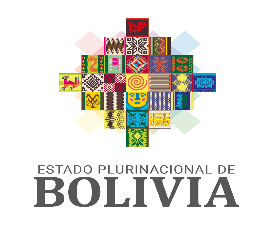 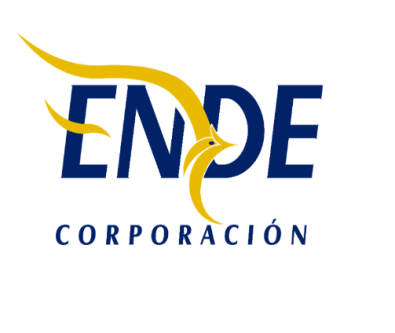 CODIGO INTERNOENDE-LP-2024-001PRIMERA CONVOCATORIAESTADO PLURINACIONAL DE BOLIVIACONTENIDO1.	NORMATIVA APLICABLE AL PROCESO DE CONTRATACIÓN	12.	PROPONENTES ELEGIBLES	13.	ACTIVIDADES ADMINISTRATIVAS PREVIAS A LA PRESENTACIÓN DE PROPUESTAS	14.	ENMIENDAS Y APROBACIÓN DEL DOCUMENTO BASE DE CONTRATACIÓN (DBC)	15.	AMPLIACIÓN DE PLAZO PARA LA PRESENTACIÓN DE PROPUESTAS	26.	GARANTÍAS	27.	DESCALIFICACIÓN DE PROPUESTAS	38.	CRITERIOS DE SUBSANABILIDAD Y ERRORES NO SUBSANABLES	49.	DECLARATORIA DESIERTA	410.	CANCELACIÓN, SUSPENSIÓN Y ANULACIÓN DEL PROCESO DE CONTRATACIÓN	511.	RESOLUCIONES RECURRIBLES	512.	PREPARACIÓN DE PROPUESTAS	613.	MONEDA DEL PROCESO DE CONTRATACIÓN	614.	COSTOS DE PARTICIPACIÓN EN EL PROCESO DE CONTRATACIÓN	615.	IDIOMA	616.	VALIDEZ DE LA PROPUESTA	617.	DOCUMENTOS DE LA PROPUESTA	618.	ACREDITACIÓN DE LA EXPERIENCIA MÍNIMA GENERAL Y ESPECÍFICA DEL PROPONENTE	819.	PROPUESTA ECONÓMICA	920.	PROPUESTA TÉCNICA	921.	PRESENTACIÓN DE PROPUESTAS	1022.	APERTURA DE PROPUESTAS	1123.	EVALUACIÓN DE PROPUESTAS	1324.	EVALUACIÓN PRELIMINAR	1325.	MÉTODO DE SELECCIÓN Y ADJUDICACIÓN CALIDAD, PROPUESTA TÉCNICA Y COSTO	1326.	MÉTODO DE SELECCIÓN Y ADJUDICACIÓN CALIDAD	1427.	MÉTODO DE SELECCIÓN Y ADJUDICACIÓN PRESUPUESTO FIJO	1428.	MÉTODO DE SELECCIÓN Y ADJUDICACIÓN MENOR COSTO	1529.	CONTENIDO DEL INFORME DE EVALUACIÓN Y RECOMENDACIÓN	1530.	RESOLUCIÓN DE ADJUDICACIÓN O DECLARATORIA DESIERTA	1531.	CONCERTACIÓN DE MEJORES CONDICIONES TÉCNICAS	1532.	SUSCRIPCIÓN DE CONTRATO	1633.	MODIFICACIONES AL CONTRATO	1734.	SUBCONTRATACIÓN	1735.	ENTREGA DE LOS PRODUCTOS DE LA CONSULTORÍA	1836.	CIERRE DEL CONTRATO	1837.	DATOS GENERALES DEL PROCESO DE CONTRATACIÓN	2138.	CRONOGRAMA DE PLAZOS DEL PROCESO DE CONTRATACIÓN	2239.	TÉRMINOS DE REFERENCIA Y CONDICIONES TÉCNICAS REQUERIDAS PARA EL SERVICIO DE CONSULTORÍA	2340.	PERSONAL TÉCNICO CLAVE REQUERIDO	4841.	CONSULTORÍAS SIMILARES	51MINUTA DE CONTRATO	77PARTE IINFORMACIÓN GENERAL A LOS PROPONENTESSECCIÓN IGENERALIDADESNORMATIVA APLICABLE AL PROCESO DE CONTRATACIÓNEl proceso de contratación de servicios de consultoría se rige por el Decreto Supremo N° 0181, de 28 de junio de 2009, de las Normas Básicas del Sistema de Administración de Bienes y Servicios (NB-SABS), sus modificaciones y el presente Documento Base de Contratación (DBC).PROPONENTES ELEGIBLESEn esta convocatoria podrán participar únicamente los siguientes proponentes:Empresas consultoras nacionales, legalmente constituidas;Asociaciones Accidentales entre empresas consultoras nacionales legalmente constituidas en Bolivia;Asociaciones Accidentales entre empresas consultoras nacionales y extranjeras;Organizaciones No Gubernamentales, constituidas como Asociaciones Civiles sin Fines de Lucro, que serán consideradas únicamente cuando no se presenten propuestas o cuando exista una sola propuesta de personas jurídicas legalmente constituidas.ACTIVIDADES ADMINISTRATIVAS PREVIAS A LA PRESENTACIÓN DE PROPUESTASSe contemplan las siguientes actividades previas a la presentación de propuestas:Inspección Previa “No corresponde la inspección previa”Consultas escritas sobre el DBCCualquier potencial proponente podrá formular consultas escritas dirigidas al RPC, vía el correo electrónico institucional que la entidad disponga en la convocatoria o mediante nota, hasta la fecha límite establecida en el presente DBC.Reunión de AclaraciónSe realizará una Reunión de Aclaración en la fecha, hora y lugar señalados en el presente DBC, en la que los potenciales proponentes podrán expresar sus consultas sobre el proceso de contratación. La reunión de aclaración también se realizará mediante el uso de reuniones virtuales, conforme a la fecha, hora y enlace de conexión señalados en el cronograma de plazos.Las solicitudes de aclaración, las consultas escritas y sus respuestas, deberán ser tratadas en la Reunión de Aclaración.Al final de la reunión, la entidad convocante entregará a cada uno de los potenciales proponentes asistentes o aquellos que así lo soliciten, copia o fotocopia del Acta de la Reunión de Aclaración, suscrita por los representantes de la Unidad Administrativa, Unidad Solicitante y los asistentes que así lo deseen, no siendo obligatoria la firma de estos últimos. El Acta de la Reunión de Aclaración, deberá ser publicada en el SICOES. y remitida a los participantes al correo electrónico desde el cual efectuaron las consultas.ENMIENDAS Y APROBACIÓN DEL DOCUMENTO BASE DE CONTRATACIÓN (DBC)La entidad convocante podrá ajustar el DBC con enmiendas, por iniciativa propia o como resultado de las actividades administrativas previas, en cualquier momento, antes de emitir la Resolución de Aprobación del DBC.Estas enmiendas deberán estar orientadas a modificar únicamente los Términos de Referencia y condiciones técnicas relacionadas con éstos.El DBC será aprobado por Resolución expresa del RPC, misma que será notificada a los potenciales proponentes de acuerdo con lo establecido en el Artículo 51 de las NB-SABS.AMPLIACIÓN DE PLAZO PARA LA PRESENTACIÓN DE PROPUESTASEl RPC podrá ampliar el plazo de presentación de propuestas como máximo por diez (10) días hábiles, por única vez mediante Resolución expresa, por las siguientes causas debidamente justificadas:Enmiendas al DBC;Causas de fuerza mayor;Caso fortuito.La ampliación deberá ser realizada de manera previa a la fecha y hora establecidas para la presentación de propuestas.Los nuevos plazos serán publicados en el SICOES y en la Mesa de Partes de la entidad convocante.Cuando la ampliación sea por enmiendas al DBC, la ampliación de plazo de presentación de propuestas se incluirá en la Resolución de Aprobación del DBC.GARANTÍASTipos de Garantías De acuerdo con lo establecido en el Parágrafo II del Artículo 20 de las NB-SABS, el proponente decidirá el tipo de garantía a presentar entre: Boleta de Garantía, Garantía a Primer Requerimiento o Póliza de Seguro de Caución a Primer Requerimiento. El proponente podrá realizar la presentación de uno de los tipos de garantía establecidos en el presente sub numeral u optar por realizar el depósito a la cuenta corriente fiscal de titularidad del Tesoro General de la Nación (TGN) dispuesta en el presente DBC, en remplazo de la Garantía de Seriedad de Propuesta.Ejecución de la Garantía de Seriedad de PropuestaLa Garantía de Seriedad de Propuesta será ejecutada o el monto del depósito por este concepto se consolidará a favor de la entidad o del TGN, según corresponda, cuando:  Se compruebe falsedad en la información declarada en el Formulario de Presentación de Propuesta (Formulario A-1);Para la suscripción del contrato, la documentación presentada por el proponente adjudicado no respalde lo señalado en el Formulario de Presentación de Propuesta (Formulario A-1);El proponente adjudicado no presente, para la suscripción del contrato, uno o más de los documentos señalados en el Formulario de Presentación de Propuesta (Formulario A-1), salvo que hubiese justificado oportunamente el retraso por causas de fuerza mayor, caso fortuito u otras causas debidamente justificadas y aceptadas por la entidad;El proponente adjudicado desista, de manera expresa o tácita, de suscribir el contrato en el plazo establecido, salvo por causas de fuerza mayor, caso fortuito u otras causas debidamente justificadas y aceptadas por la entidad.Devolución de la Garantía de Seriedad de PropuestaLa Garantía de Seriedad de Propuesta se devolverá a los proponentes en un plazo no mayor a cinco (5) días hábiles, computables a partir del día siguiente hábil de la:Notificación con la Resolución de Declaratoria Desierta;Notificación de la Resolución que resuelve el Recurso Administrativo de Impugnación;Comunicación del proponente rehusando aceptar la solicitud de la entidad convocante sobre la extensión del periodo de validez de propuestas; Notificación de la Resolución de Cancelación del Proceso de Contratación;Notificación de la Resolución de Anulación del Proceso de Contratación, cuando la anulación sea hasta antes de la publicación de la convocatoria;Suscripción del contrato con el proponente adjudicado.En caso del depósito por concepto de Garantía de Seriedad de Propuesta, éste será devuelto de acuerdo con las condiciones establecidas en el Artículo 18 del Reglamento de Contrataciones con Apoyo de Medios Electrónicos, a la cuenta que señale el proponente para el efecto. Dicha cuenta debe estar registrada en el RUPE.El tratamiento de ejecución y devolución de las Garantías de: Cumplimiento de Contrato y de Correcta Inversión de Anticipo, se establecerá en el Contrato.DESCALIFICACIÓN DE PROPUESTASLas causales de descalificación son:   Incumplimiento a la Declaración Jurada del Formulario de Presentación de Propuesta (Formulario A-1);Cuando la propuesta técnica y/o económica no cumpla con las condiciones establecidas en el presente DBC;Cuando la propuesta económica exceda el Precio Referencial, excepto cuando la evaluación sea mediante el Método de Selección y Adjudicación Presupuesto Fijo, donde el proponente no presenta propuesta económica;Cuando los costos establecidos en los grupos I y II del Formulario B-2 sean diferentes a los establecidos en los costos totales de los Formularios B-3 y B-4, excepto cuando la evaluación sea mediante el Método de Selección y Adjudicación Presupuesto Fijo, donde el proponente no presenta propuesta económica;Cuando producto de la revisión aritmética de la propuesta económica establecida en el Formulario B-1, existiera una diferencia superior al dos por ciento (2%), entre el monto expresado en numeral con el monto expresado en literal, excepto cuando la evaluación sea mediante el Método de Selección y Adjudicación Presupuesto Fijo, donde el proponente no presenta propuesta económica;Cuando el proponente no presente la Garantía de Seriedad de Propuesta;Cuando la Garantía de Seriedad de Propuesta o el depósito por este concepto no cumpla con las condiciones establecidas en el presente DBC;Cuando el proponente presente dos o más alternativas en una misma propuesta;Cuando la propuesta contenga textos entre líneas, borrones y tachaduras;Cuando la propuesta presente errores no subsanables;Si para la suscripción del contrato, la documentación presentada por el proponente adjudicado, no respalde lo señalado en el Formulario de Presentación de Propuesta (Formulario A-1);Si para la suscripción del contrato la documentación solicitada, no fuera presentada dentro del plazo establecido para su verificación; salvo ampliación de plazo solicitado por el proponente adjudicado y aceptada por la entidad de acuerdo a lo previsto en el subnumeral 32.1 del presente DBC; Cuando el proponente adjudicado desista, de forma expresa o tácita, de suscribir el contrato.La descalificación de propuestas deberá realizarse única y exclusivamente por las causales señaladas precedentemente.CRITERIOS DE SUBSANABILIDAD Y ERRORES NO SUBSANABLES Se deberán considerar como criterios de subsanabilidad, los siguientes:Cuando los requisitos, condiciones, documentos y formularios de la propuesta cumplan sustancialmente con lo solicitado en el presente DBC;Cuando los errores sean accidentales, accesorios o de forma y que no incidan en la validez y legalidad de la propuesta presentada;Cuando la propuesta no presente aquellas condiciones o requisitos que no estén claramente señalados en el presente DBC; Cuando el proponente oferte condiciones superiores a las solicitadas en los Términos de Referencia, siempre que estas condiciones no afecten el fin para el que fueron requeridas y/o se consideren beneficiosas para la entidad.Los criterios señalados precedentemente no son limitativos, pudiendo la Comisión de Calificación considerar otros criterios de subsanabilidad.Cuando la propuesta contenga errores subsanables, éstos serán señalados en el Informe de Evaluación y Recomendación de Adjudicación o Declaratoria Desierta.Estos criterios podrán aplicarse también en la etapa de verificación de documentos para la suscripción de contrato.Se deberán considerar errores no subsanables, siendo objeto de descalificación, los siguientes:Ausencia de cualquier Formulario solicitado en el presente DBC, salvo los Formularios B-1, B-2, B-3 y B-4, cuando la evaluación sea mediante el Método de Selección y Adjudicación Presupuesto Fijo, donde el proponente no presenta propuesta económica;Falta de firma del Proponente en el Formulario de Presentación de Propuesta (Formulario A-1); Falta de firma del personal propuesto Formulario Hoja de Vida del Gerente (Formulario A-4) y Formulario Hoja de Vida del Personal Clave (Formulario A-5);Falta de la propuesta técnica o parte de ella;Falta de la propuesta económica o parte de ella, excepto cuando la evaluación sea mediante el Método de Selección y Adjudicación Presupuesto Fijo, donde el proponente no presenta propuesta económica;Falta de presentación de la Garantía de Seriedad de Propuesta;Cuando la Garantía de Seriedad de Propuesta fuese emitida en forma errónea o cuando el depósito por este concepto fuese realizado en forma errónea;Cuando la Garantía de Seriedad de Propuesta sea girada o el Depósito por este concepto sea realizado por un monto menor al solicitado en el presente DBC, admitiéndose un margen de error que no supere el cero punto uno por ciento (0.1%);  Cuando la Garantía de Seriedad de Propuesta sea girada por un plazo menor al solicitado en el presente DBC, admitiéndose un margen de error que no supere los dos (2) días calendario; Cuando se presente en fotocopia simple, la Garantía de Seriedad de Propuesta.DECLARATORIA DESIERTAEl RPC declarará desierta una convocatoria pública, de acuerdo con lo establecido en el Artículo 27 de las NB-SABS.CANCELACIÓN, SUSPENSIÓN Y ANULACIÓN DEL PROCESO DE CONTRATACIÓNEl proceso de contratación podrá ser cancelado, anulado o suspendido hasta antes de la suscripción del contrato, mediante Resolución expresa, técnica y legalmente motivada, de acuerdo, con lo establecido en el Artículo 28 de las NB-SABS y el Reglamento de Contrataciones con Apoyo de Medios Electrónicos.RESOLUCIONES RECURRIBLESLos proponentes podrán interponer Recurso Administrativo de Impugnación, únicamente contra las resoluciones establecidas en el inciso a) del parágrafo I del Artículo 90, de las NB-SABS; siempre que las mismas afecten, lesionen o puedan causar perjuicio a sus legítimos intereses, de acuerdo con lo regulado en el Capítulo VII del Título I de las NB-SABS.SECCIÓN IIPREPARACIÓN DE LAS PROPUESTASPREPARACIÓN DE PROPUESTASLas propuestas deben ser elaboradas conforme los requisitos y condiciones establecidos en el presente DBC, utilizando los formularios incluidos en Anexos y su envió será por medio de la plataforma informática habilitada en el RUPE.MONEDA DEL PROCESO DE CONTRATACIÓNTodo el proceso de contratación, incluyendo los pagos a realizar, deberá efectuarse en bolivianos.Para Convocatorias Internacionales, los precios de la propuesta podrán ser expresados en moneda extranjera. Los pagos se realizarán en moneda nacional, al tipo de cambio oficial de compra de la moneda extranjera establecido por el Banco Central de Bolivia, en la fecha de emisión de la factura.COSTOS DE PARTICIPACIÓN EN EL PROCESO DE CONTRATACIÓNLos costos de la elaboración y presentación de propuestas y de cualquier otro costo que demande la participación de un proponente en el proceso de contratación, cualquiera fuese su resultado, son asumidos exclusivamente por cada proponente, bajo su total responsabilidad y cargo.IDIOMALa propuesta, los documentos relativos a ella y toda la correspondencia que intercambien entre el proponente y el convocante, deberán presentarse en idioma castellano.VALIDEZ DE LA PROPUESTALa propuesta tendrá una validez de:Sesenta (60) días calendario, para convocatorias nacionales; Noventa (90) días calendario, para convocatorias internacionales.En ambos casos la validez de la propuesta se computará a partir de la fecha fijada para la apertura de propuestas. En circunstancias excepcionales por causas de fuerza mayor, caso fortuito o interposición de Recursos Administrativos de Impugnación, la entidad convocante podrá solicitar por escrito la extensión del período de validez de las propuestas, disponiendo un tiempo perentorio para la renovación de garantías, para lo que se considerará lo siguiente: El proponente que rehúse aceptar la solicitud será excluido del proceso, no siendo sujeto de ejecución de la Garantía de Seriedad de Propuesta. En caso de depósito el monto no se consolidará a favor de la Entidad o del TGN;Los proponentes que accedan a la prórroga, no podrán modificar su propuesta y para mantener la validez de la propuesta, el proponente deberá necesariamente presentar una garantía que cubra el nuevo plazo de validez de su propuesta, excepto cuando hubiese realizado el depósito por concepto de Garantía de Seriedad de Propuesta, en cuyo caso el proponente deberá registrar la ampliación del plazo de depósito.DOCUMENTOS DE LA PROPUESTATodos los Formularios de la propuesta, solicitados en el presente DBC, se constituirán en Declaraciones Juradas.Los documentos que deben presentar los proponentes, según sea su constitución legal y su forma de participación, son:Formulario de Presentación de Propuesta (Formulario A-1). Este formulario deberá consignar la firma (documento escaneado o documento firmado digitalmente);Formulario de Identificación del Proponente (Formulario A-2a o Formulario A-2d);Formulario de Experiencia General y Específica del Proponente (Formulario A-3); Formulario Hoja de Vida del Gerente (Formulario A-4). Este formulario deberá consignar la firma del personal propuesto (documento escaneado o documento firmado digitalmente);Formulario Hoja de Vida del Personal Clave (Formulario A-5). Este formulario deberá consignar la firma del personal propuesto (documento escaneado o documento firmado digitalmente);Relación de Instalaciones y Equipamiento (Formulario A-6);Garantía de Seriedad de Propuesta, en original, equivalente al cero punto cinco por ciento (0.5%) del precio referencial de la contratación. La vigencia esta garantía deberá exceder en treinta (30) días calendario al plazo de validez de la propuesta establecida en el numeral 16.1 del presente DBC, computables a partir de la apertura de propuesta; y que cumpla con las características de renovable, irrevocable y de ejecución inmediata, emitida a nombre de la entidad convocante o depósito por concepto de Garantía de Seriedad de Propuesta.En caso de aplicarse el Método de Selección y Adjudicación de Presupuesto Fijo, la Garantía de Seriedad de Propuesta, será equivalente al cero punto cinco por ciento (0.5%) del presupuesto fijo determinado por la entidad.En el caso de Asociaciones Accidentales, los documentos deberán presentarse diferenciando los que corresponden a la Asociación y los que corresponden a cada asociado.La documentación conjunta a presentar es la siguiente:Formulario de Presentación de Propuesta (Formulario A-1). Este formulario deberá consignar la firma (documento escaneado o documento firmado digitalmente);Formulario de Identificación del Proponente (Formulario A-2b); Formulario Hoja de Vida, del Gerente (Formulario A-4). Este formulario deberá consignar la firma del personal propuesto (documento escaneado o documento firmado digitalmente);Formulario Hoja de Vida, del Personal Clave (Formulario A-5). Este formulario deberá consignar la firma del personal propuesto (documento escaneado o documento firmado digitalmente);Relación de Instalaciones y Equipamiento (Formulario A-6);Garantía de Seriedad de Propuesta, en original, equivalente al cero punto cinco por ciento (0.5%) del precio referencial de la contratación. La vigencia de esta garantía deberá exceder en treinta (30) días calendario al plazo de validez de la propuesta establecida en el numeral 16.1 del presente DBC, computables a partir de la apertura de propuesta; y que cumpla con las características de renovable, irrevocable y de ejecución inmediata, emitida a nombre de la entidad convocante o Depósito por concepto de Garantía de Seriedad de Propuesta. Esta garantía o depósito podrá ser presentada o realizado por una o más empresas que conforman la Asociación Accidental.En caso de aplicarse el Método de Selección y Adjudicación de Presupuesto Fijo, la Garantía de Seriedad de Propuesta, será equivalente al cero punto cinco por ciento (0.5%) del presupuesto fijo determinado por la entidad.Cada asociado, en forma independiente, deberá presentar la siguiente documentación:Formulario de Identificación de integrantes de la Asociación Accidental (Formulario A-2c); Formulario de Experiencia General y Específica del Proponente (Formulario A-3).ACREDITACIÓN DE LA EXPERIENCIA MÍNIMA GENERAL Y ESPECÍFICA DEL PROPONENTE Experiencia General y Específica de la Empresa o Asociación Accidental.La experiencia del proponente será computada considerando los contratos de consultoría ejecutados durante los últimos diez (10) años, que deberán ser acreditados con el Certificado de Cumplimiento de Contrato o su equivalente.La experiencia general es el conjunto de consultorías realizadas y la experiencia específica es el conjunto de consultorías similares a la consultoría objeto de la contratación. La experiencia específica es parte de la experiencia general, pero no viceversa, consiguientemente, las consultorías similares pueden ser incluidas en el requerimiento de experiencia general. En los casos de Asociación Accidental, la experiencia general y específica, serán la suma de las experiencias individualmente demostradas por las empresas que integran la Asociación.La experiencia general, será calificada conforme los puntajes definidos en el Formulario V-3 Evaluación de la Propuesta Técnica.Las áreas de experiencia específica que se requieran para la consultoría, deberán ser definidas, por la entidad convocante, en el numeral 41 del presente DBC. La entidad convocante debe establecer el tiempo mínimo requerido para la validez de cada servicio de consultoría conforme el numeral 41 del presente DBC. El tiempo mínimo requerido del servicio de consultoría, no deberá ser mayor a la mitad del tiempo estimado de realización de la consultoría objeto de contratación.Los servicios de consultoría que cumplan con los requisitos solicitados tanto de área de experiencia, como de tiempo mínimo de ejecución, requeridos en el numeral 41; podrán ser considerados como válidos para la evaluación en el Formulario V-3 Evaluación de la Propuesta Técnica.Experiencia General y Específica del Personal Clave de la ConsultoríaLa experiencia del personal clave será computada considerando el conjunto de contratos en los cuales el profesional ha desempeñado, que podrán ser acreditados con certificado suscrito por la empresa o entidad para la cual ha desempeñado el cargo declarado u otros documentos que avalen esta participación. La experiencia general es el conjunto de cargos desarrollados por el personal clave en la ejecución de consultorías independientemente del tipo de consultoría y la experiencia específica es el conjunto de cargos, en consultorías, que sean similares o superiores al objeto de la contratación requerido por la entidad convocante.La experiencia específica es parte de la experiencia general, pero no viceversa. Esto quiere decir que los cargos en consultorías similares pueden ser incluidos en el requerimiento de experiencia general; sin embargo, los cargos en consultorías en general no pueden ser incluidos como experiencia específica.La valoración de Experiencia Específica mínima requerida para el personal clave deberá efectuarse considerando las condiciones de formación, cargo a desempeñar, áreas de especialización y experiencia específica requeridas, para el personal clave, en el numeral 40 del presente DBCPara la calificación de Cursos o Seminarios del personal clave se consideran las Áreas de Especialización establecidas por la entidad convocante en el numeral 40 y la duración mínima de los mismos.PROPUESTA ECONÓMICAEl proponente deberá presentar su Propuesta Económica de manera electrónica (escaneada y remitida en la plataforma informática del RUPE), conteniendo los siguientes documentos:Formulario de Propuesta Económica (Formulario B-1);Formulario de Presupuesto Total del Costo de los Servicios de Consultoría (Formulario B-2);Formulario de Honorarios Mensuales del Personal Asignado (Formulario B-3);Formulario de Detalle de Alquileres y Misceláneos (Formulario B-4). El proponente además de mandar su propuesta económica escaneada, deberá registrar en la plataforma informática del RUPE el monto total de la consultoría establecido en el Formulario B-1.Cuando exista diferencia entre el monto total registrado en la plataforma informática del RUPE y el precio total del Formulario B-1 escaneado, prevalecerá este último.PROPUESTA TÉCNICALa propuesta técnica deberá incluir:Formulario de Propuesta Técnica (Formulario C-1);Formulario de Condiciones Adicionales (Formulario C-2);Formulario de Experiencia General y Específica del proponente (Formulario A-3);Formulario de Hoja de Vida del Gerente (Formulario A-4);Formulario de Hoja de Vida del Personal Clave (Formulario A-5);Formulario de Relación de Instalaciones y Equipamiento (Formulario A-6).SECCIÓN IIIPRESENTACIÓN Y APERTURA DE PROPUESTASPRESENTACIÓN DE PROPUESTASPresentación electrónica de propuestaEl Proponente debe autentificarse mediante sus credenciales de acceso al RUPE y seleccionar el proceso de contratación en el que desea participar según el CUCE.Una vez ingresado a la sección para la presentación de propuestas debe verificar los datos generales consignados y registrar la información establecida en los numerales 17, 18, 19 y 20 del presente DBC, salvo cuando el Método de Selección y Adjudicación sea Presupuesto Fijo, donde no corresponde registrar la información establecida en el numeral 19 del presente DBC.Todos los documentos enviados y la información de precios registrados son encriptados por el sistema y no podrán ser visualizados hasta que se realice la apertura de propuestas en la fecha y hora establecida en el cronograma de plazos del DBC.El proponente deberá aceptar las condiciones del sistema para la presentación de propuestas electrónicas y enviar su propuesta.Cuando en la presentación de propuestas electrónicas se haya considerado utilizar la Garantía de Seriedad de Propuesta, ésta deberá ser presentada en sobre cerrado y con cinta adhesiva transparente sobre las firmas y sellos, dirigido a la entidad convocante, citando el Número de Licitación, el Código Único de Contrataciones Estatales (CUCE) y el objeto de la Convocatoria.Cuando en la presentación de propuestas electrónicas se haya considerado utilizar el depósito por concepto de Garantía de Seriedad de Propuesta, éste deberá ser realizado al menos dos (2) horas antes de la conclusión del plazo para la presentación de propuestas, cuando sea realizado en días hábiles o prever la anticipación de un (1) día hábil en caso de ser realizado en días sábados, domingos o feriados, para una asociación adecuada a la presentación de la misma. Plazo, lugar y medio de presentación electrónica Las propuestas electrónicas deberán ser registradas dentro del plazo (fecha y hora) fijado en el presente DBC. Se considerará que el proponente ha presentado su propuesta dentro del plazo, siempre y cuando:Esta haya sido enviada antes del vencimiento del cierre del plazo de presentación de propuestas y;La Garantía de Seriedad de Propuesta haya ingresado al recinto en el que se registra la presentación de propuestas, hasta la fecha y hora límite para la presentación de propuestas.Las garantías podrán ser entregadas en persona o por correo certificado (Courier). En ambos casos, el proponente es responsable de que su garantía sea presentada dentro el plazo establecido.La presentación electrónica de propuestas se realizará a través del RUPE.Modificaciones y retiro de propuestas electrónicasEn la presentación electrónica de propuestas, éstas sólo podrán modificarse antes del plazo límite establecido para el cierre de presentación de propuestas. Para este propósito, el proponente deberá ingresar a la plataforma informática para la presentación de propuestas y efectuar el retiro de su propuesta a efectos de modificarla, ampliarla y/o subsanarla.La devolución de la Garantía de Seriedad de Propuesta será solicitada por el proponente por escrito. La entidad procederá con la devolución bajo constancia escrita y liberándose de cualquier responsabilidad. En caso del depósito, su devolución se realizará de conformidad con lo previsto en el Reglamento de Contrataciones con Apoyo de Medios Electrónicos. El proponente que haya retirado su propuesta podrá realizar la presentación de una nueva propuesta, hasta antes del plazo límite para el cierre de presentación, establecido en el cronograma de plazos del DBC.Vencidos los plazos, las propuestas no podrán ser retiradas, modificadas o alteradas de manera alguna.APERTURA DE PROPUESTASInmediatamente después del cierre del plazo de presentación de propuestas, la Comisión de Calificación procederá a la apertura de las propuestas en acto público, en la fecha, hora y lugar señalados en el presente DBC. El Acto de Apertura será continuo y sin interrupción, donde se permitirá la presencia de los proponentes o sus representantes, así como los representantes de la sociedad que quieran participar y se iniciará la reunión virtual programada según la dirección (link) establecido en la convocatoria y en el cronograma de plazos del presente DBC.El acto se efectuará así se hubiese recibido una sola propuesta. En caso de no existir propuestas, la Comisión de Calificación suspenderá el Acto de Apertura y recomendará al RPC que la convocatoria sea declarada desierta.El Acto de Apertura comprenderá:Lectura de la información sobre el objeto de la contratación, las publicaciones realizadas y cuando corresponda, la nómina de proponentes que presentaron garantías físicas, según el Acta de Recepción.Si hubiere lugar, se informará sobre los Recursos Administrativos de Impugnación interpuestos contra la Resolución que aprueba el DBC.Apertura de todas las propuestas electrónicas recibidas dentro del plazo, para su registro en el Acta de Apertura. Cuando corresponda, se deberá realizar la apertura física del sobre que contenga la Garantía de Seriedad de Propuesta, salvo se haya optado por el depósito por este concepto. Realizada la apertura electrónica, todas las propuestas presentadas serán automáticamente desencriptadas por el sistema, para permitir a la entidad pública conocer la identidad de los proponentes y realizar la descarga de los documentos enviados por el proponente y el reporte electrónico de precios.El sistema almacenará la fecha y hora de la apertura electrónica, así como la fecha y hora de la descarga de cada uno de los documentos enviados por el proponente.Dar a conocer públicamente el nombre de los proponentes y el precio total de sus propuestas económicas, excepto cuando se aplique el Método de Selección y Adjudicación de Presupuesto Fijo. Verificación de los documentos presentados por los proponentes, aplicando la metodología PRESENTÓ/NO PRESENTÓ, del Formulario V-1.Cuando no se ubique algún Formulario o documento requerido en el presente DBC, la Comisión de Calificación podrá solicitar al representante del proponente, señalar el lugar que dicho documento o información ocupa en la propuesta electrónica, o aceptar la falta del mismo, sin poder incluirlo. En ausencia del proponente o su representante, se registrará tal hecho en el Acta de Apertura.Adjuntar en el expediente del proceso el reporte electrónico, mismo que contendrá el nombre del proponente y el monto total de su oferta económica.Elaboración del Acta de Apertura, consignando las propuestas presentadas, la que deberá ser suscrita por todos los integrantes de la Comisión de Calificación y por los representantes de los proponentes asistentes que deseen hacerlo, a quienes se les deberá entregar una copia o fotocopia del Acta.Los proponentes que tengan observaciones deberán hacer constar las mismas en el Acta.Durante el Acto de Apertura de propuestas no se descalificará a ningún proponente, siendo esta una atribución de la Comisión de Calificación en el proceso de evaluación. Los integrantes de la Comisión de Calificación y los asistentes deberán abstenerse de emitir criterios o juicios de valor sobre el contenido de las propuestas.Concluido el Acto de Apertura, la nómina de proponentes será remitida, por la Comisión de Calificación, al RPC en forma inmediata, para efectos de eventual excusa.SECCIÓN IVEVALUACIÓN Y ADJUDICACIÓNEVALUACIÓN DE PROPUESTASLa entidad convocante, para la evaluación de propuestas podrá aplicar uno de los siguientes Métodos de Selección y Adjudicación:Calidad, Propuesta Técnica y Costo;Calidad;Presupuesto Fijo;Menor Costo.EVALUACIÓN PRELIMINARConcluido el Acto de Apertura, en sesión reservada, la Comisión de Calificación determinará si las propuestas continúan o se descalifican, verificando el cumplimiento sustancial y la validez de los Formularios de la Propuesta, así como de la Garantía de Seriedad de Propuesta o depósito por este concepto, utilizando el Formulario V-1.Se debe efectuar la validación de la Firma Digital de aquellas propuestas que no consignen la firma escaneada en los Formularios A-1, A-4 y A-5 a efectos de verificar que dichos documentos han sido firmados digitalmente. La Comisión de Calificación deberá utilizar las herramientas informáticas que disponga el sistema, la entidad pública o la disponible en el siguiente sitio web: validar.firmadigital.bo.MÉTODO DE SELECCIÓN Y ADJUDICACIÓN CALIDAD, PROPUESTA TÉCNICA Y COSTOLa evaluación de propuestas se realizará en dos (2) etapas, con los siguientes puntajes: PRIMERA ETAPA:	Propuesta Económica (PE)	: 30 puntos SEGUNDA ETAPA:	Propuesta Técnica (PT)		: 70 puntosEvaluación de la Propuesta EconómicaErrores AritméticosEn el Formulario V-2 (Evaluación de la Propuesta Económica) se corregirán los errores aritméticos, verificando la propuesta económica en el Formulario B-1 de cada propuesta, considerando lo siguiente:Cuando exista discrepancia entre los montos indicados en numeral y literal, prevalecerá el literal; Si la diferencia entre el numeral y el literal es menor o igual al dos por ciento (2%), se ajustará la propuesta, caso contrario la propuesta será descalificada;Si el monto ajustado por revisión aritmética superara el Precio Referencial, la propuesta será descalificada.El monto ajustado por corrección de errores aritméticos deberá ser registrado en la cuarta columna Precio Ajustado (PA) del Formulario V-2.En caso de que producto de la revisión, no se encuentre errores aritméticos el precio de la propuesta o valor leído de la propuesta (pp) deberá ser trasladado a la cuarta columna Precios Ajustado (PA) del Formulario V-2.La Comisión de Calificación podrá considerar los datos del Reporte Electrónico como un apoyo para la elaboración del Formulario V-2.Determinación del Puntaje de la Propuesta EconómicaDe la cuarta columna Precio Ajustado (PA) del Formulario V-2 se seleccionará la propuesta con el menor valor a la cual le corresponde el Precio Ajustado de la Propuesta con el Menor Valor PAMV, a esta propuesta se le asignará treinta (30) puntos y al resto de las propuestas se les asignará un puntaje inversamente proporcional, aplicando la siguiente formula:Donde:PEi 		Puntaje de la Propuesta Económica EvaluadaPAMV	Precio Ajustado de la Propuesta con el Menor ValorPai		Precio Ajustado de la Propuesta a ser evaluadaLas propuestas que no fueran descalificadas en la etapa de la Evaluación Económica, pasarán a la Evaluación de la Propuesta Técnica.Evaluación de la Propuesta TécnicaLa propuesta técnica, contenida en los Formularios C-1, A-3, A-4, A-5 y A-6 será evaluada aplicando la metodología CUMPLE/NO CUMPLE, utilizando el Formulario V-3.A las propuestas que no hubieran sido descalificadas, como resultado de la metodología CUMPLE/NO CUMPLE, se les asignarán treinta y cinco (35) puntos. Posteriormente, se evaluará las condiciones adicionales establecidas en el Formulario C-2, asignando un puntaje de hasta treinta y cinco (35) puntos, utilizando el Formulario V-3.El puntaje de la Evaluación de la Propuesta Técnica (PTi), será el resultado de la suma de los puntajes obtenidos de la evaluación de los Formularios C-1, A-3, A-4, A-5, A-6 y C-2, utilizando el Formulario V-3.Las propuestas que en la Evaluación de la Propuesta Técnica (PTi) no alcancen el puntaje mínimo de cincuenta (50) puntos serán descalificadas.Determinación del Puntaje Total Una vez calificadas las propuestas Económica y Técnica de cada propuesta, se determinará el puntaje total (PTPi) de cada una de ellas, sumando sus puntajes, utilizando el Formulario V-4, de acuerdo con la siguiente fórmula:						PTPi = PEi   +   PTiDonde:  		PTPi   =  Puntaje Total de la Propuesta EvaluadaPEi     =  Puntaje de la Propuesta EconómicaPTi     =  Puntaje de la Propuesta TécnicaLa Comisión de Calificación, recomendará la adjudicación de la propuesta que obtuvo el mayor puntaje total PTPi, cuyo monto adjudicado corresponderá al Precio Ajustado (PA).En caso de existir empate entre dos o más propuestas, la Comisión de Calificación será responsable de definir el desempate, aspecto que será señalado en el Informe de Evaluación y Recomendación de Adjudicación o Declaratoria Desierta. MÉTODO DE SELECCIÓN Y ADJUDICACIÓN CALIDAD “No aplica este Método”MÉTODO DE SELECCIÓN Y ADJUDICACIÓN PRESUPUESTO FIJO “No aplica este Método”MÉTODO DE SELECCIÓN Y ADJUDICACIÓN MENOR COSTO “No aplica este Método”CONTENIDO DEL INFORME DE EVALUACIÓN Y RECOMENDACIÓNEl Informe de Evaluación y Recomendación de Adjudicación o Declaratoria Desierta, deberá contener mínimamente lo siguiente:Nómina de los proponentes;Cuadros de Evaluación; Detalle de errores subsanables, cuando corresponda;Causales para la descalificación de propuestas, cuando corresponda;Recomendación de Adjudicación o Declaratoria Desierta;Otros aspectos que la Comisión de Calificación considere pertinentes.RESOLUCIÓN DE ADJUDICACIÓN O DECLARATORIA DESIERTAEl RPC, recibido el Informe de Evaluación y Recomendación de Adjudicación o Declaratoria Desierta y dentro del plazo fijado en el cronograma de plazos, emitirá la Resolución de Adjudicación o Declaratoria Desierta.En caso de que el RPC solicite a la Comisión de Calificación la complementación o sustentación del informe, podrá autorizar la modificación del cronograma de plazos a partir de la fecha establecida para la emisión de la Resolución de Adjudicación o Declaratoria Desierta. El nuevo cronograma de plazos deberá ser publicado en el SICOES.Si el RPC, recibida la complementación o sustentación del Informe de Evaluación y Recomendación de Adjudicación o Declaratoria Desierta, decidiera bajo su exclusiva responsabilidad, apartarse de la recomendación, deberá elaborar un informe fundamentado dirigido a la MAE y a la Contraloría General del Estado.La Resolución de Adjudicación o Declaratoria Desierta será motivada y contendrá mínimamente la siguiente información:Nómina de los participantes y precios ofertados, cuando corresponda;Los resultados de la calificación;Identificación del proponente adjudicado, cuando corresponda;Causales de descalificación, cuando corresponda;Causales de Declaratoria Desierta, cuando corresponda.La Resolución de Adjudicación o Declaratoria Desierta será notificada a los proponentes, de acuerdo con lo establecido en el Artículo 51 de las NB-SABS. La notificación, deberá incluir copia de la Resolución y del Informe de Evaluación y Recomendación de Adjudicación o Declaratoria Desierta.CONCERTACIÓN DE MEJORES CONDICIONES TÉCNICASUna vez adjudicada la contratación, la MAE, el RPC, la Comisión de Calificación y el proponente adjudicado, podrán acordar mejores condiciones técnicas de contratación, si la magnitud y complejidad de la contratación así lo amerita, aspecto que deberá ser señalado en el Acta de Concertación de Mejores Condiciones Técnicas.La Concertación de Mejores Condiciones Técnicas no dará lugar a ninguna modificación del monto adjudicado. En caso de que el proponente adjudicado no aceptará las condiciones técnicas demandadas por la entidad, se continuará con las condiciones técnicas adjudicadas.SECCIÓN VSUSCRIPCIÓN, MODIFICACIONES AL CONTRATO Y SUBCONTRATACIÓNSUSCRIPCIÓN DE CONTRATOLa entidad convocante deberá establecer el plazo de entrega de documentos, que no deberá ser menor a diez (10) días hábiles, computables a partir del vencimiento del plazo para la interposición del Recurso Administrativo de Impugnación.Para el caso de Asociaciones Accidentales entre empresas consultoras nacionales y extranjeras establecidas en su país de origen, el plazo no deberá ser menor a quince (15) días hábiles, considerando la necesidad de legalizaciones y traducciones, cuando sea el caso.Si el proponente adjudicado presentase los documentos antes del plazo otorgado, el proceso deberá continuar.En caso que el proponente adjudicado justifique, oportunamente, el retraso en la presentación de uno o varios documentos requeridos para la suscripción de contrato, por causas de fuerza mayor, caso fortuito u otras causas debidamente justificadas y aceptadas por la entidad, se deberá ampliar el plazo de presentación de documentos.El proponente adjudicado deberá presentar, para suscripción de contrato, los originales o fotocopias legalizadas de los documentos señalados en el Formulario de Presentación de Propuesta (Formulario A-1), excepto aquella documentación cuya información se encuentre consignada en el Certificado del RUPE.En caso de convenirse anticipo, el proponente adjudicado deberá presentar la Garantía de Correcta Inversión de Anticipo, equivalente al cien por ciento (100%) del anticipo solicitado, dentro de los plazos previstos en el contrato.Las entidades públicas deberán verificar la autenticidad del Certificado del RUPE, presentado por el proponente adjudicado, ingresando el código de verificación del Certificado en el SICOES.Para el caso de Asociaciones Accidentales entre empresas consultoras nacionales y extranjeras, los documentos de estas últimas deben ser similares o equivalentes a los requeridos localmente. Cuando el proponente adjudicado desista de forma expresa o tácita de suscribir el contrato, su propuesta será descalificada, procediéndose a la revisión de la siguiente propuesta mejor evaluada. En caso de que la justificación del desistimiento expreso no sea por causas de fuerza mayor, caso fortuito u otras causas ajenas a su voluntad debidamente justificadas y aceptadas por la entidad, además se consolidará el depósito o se ejecutará la Garantía de Seriedad de Propuesta, y se informará al SICOES, en cumplimiento al inciso c) del Parágrafo I del Artículo 49 de las NB-SABS. El desistimiento expreso se efectivizará con la recepción de la carta de desistimiento remitida por el proponente adjudicado. El desistimiento tácito se efectivizará una vez concluido el plazo de presentación de documentos para la suscripción del contrato, sin que el proponente adjudicado haya justificado su retraso.Si la entidad notificara la adjudicación vencido el plazo de la validez de la propuesta, el proponente adjudicado podrá expresar su voluntad de continuar con el proceso de contratación; en caso de no pronunciarse o rechazar de manera expresa la adjudicación se efectivizará la descalificación de la propuesta por desistimiento, no correspondiendo su registro en el SICOES como impedido, ni la consolidación del depósito o la ejecución de la Garantía de Seriedad de Propuesta.Si producto de la revisión efectuada para la suscripción del contrato, los documentos presentados por el adjudicado no cumplan con las condiciones requeridas, no se considerará desistimiento, por lo que no corresponde el registro en el SICOES como impedido; sin embargo, corresponderá la descalificación de la propuesta y la consolidación del depósito o la ejecución de la Garantía de Seriedad de Propuesta.En los casos que se necesite ampliar plazos, el RPC deberá autorizar la modificación del cronograma de plazos a partir de la fecha de emisión de la Resolución de Adjudicación.MODIFICACIONES AL CONTRATOEl contrato podrá ser modificado mediante Contrato Modificatorio, cuando la modificación a ser introducida afecte el alcance, monto y/o plazo del contrato, conforme lo previsto en el inciso a) del Artículo 89 de las NB-SABS. Se podrán realizar uno o varios contratos modificatorios, que sumados no deberán exceder el diez por ciento (10%) del monto del contrato principal.SUBCONTRATACIÓNCuando la entidad haya definido la posibilidad de la subcontratación y el proponente lo haya previsto en su propuesta, el Consultor podrá realizar las subcontrataciones necesarias hasta el veinticinco por ciento (25%) del monto total del contrato, que le permitan dar cumplimiento a la ejecución del mismo, conforme lo establece el Artículo 87 Bis del Decreto Supremo N° 0181 de 28 de junio de 2009.  SECCIÓN VIENTREGA DE LOS PRODUCTOS DE LA CONSULTORÍA Y CIERRE DEL CONTRATOENTREGA DE LOS PRODUCTOS DE LA CONSULTORÍALa entrega de los productos de la consultoría deberá efectuarse cumpliendo con las estipulaciones del contrato suscrito y de sus partes integrantes, que incluyen los Términos de Referencia y el cronograma de presentación de los productos de la consultoría.La entidad contratante deberá establecer en los Términos de Referencia, el plazo máximo para aprobar los productos intermedios y finales presentados por la consultoría.CIERRE DEL CONTRATO El cierre del contrato procederá ante la terminación por cumplimiento o por Resolución de Contrato, conforme las previsiones establecidas en el mismo. Para ambos casos la entidad y el proveedor precederán a realizar la liquidación del contrato.En caso de terminación por cumplimiento, una vez concluida la liquidación del contrato, la entidad deberá emitir el Certificado de Cumplimiento de Contrato.SECCIÓN VIIGLOSARIO DE TÉRMINOSConcepto: Es la interpretación que hace el Proponente de la problemática que se pretende solucionar con el servicio (estudio, supervisión, asesoramiento, etc.), demostrando el conocimiento que tiene del proyecto en particular. Contiene una interpretación y análisis de los Términos de Referencia, estableciendo y justificando claramente las coincidencias y desacuerdos con los mismos.Enfoque: Es en términos amplios, la explicación de cómo el Proponente piensa llevar adelante la realización del servicio de consultoría bajo criterio de coherencia y lógica, resaltando los aspectos novedosos o aspectos especiales que el proponente ofrece para la realización del servicio.Objetivo y Alcance: Objetivo es la descripción concreta y tangible del fin último que se persigue la entidad contratante luego de realizado el trabajo de consultoría.Alcance es la descripción detallada y ordenada de las actividades que el Consultor desarrollará para lograr el objetivo del trabajo en directa relación al logro de los productos intermedios y finales a ser entregados.Se debe especificar los productos intermedios y finales objeto de la consultoría.Metodología: Es la descripción de los métodos que empleará el proponente, para lograr el alcance del trabajo en la ejecución del servicio de consultoría ofrecido, incluyendo tanto una descripción amplia como detallada de cómo el proponente piensa llevar adelante la realización de cada tarea. Si el proponente así lo considera, será conveniente resaltar cuál de los métodos planteados son novedosos y diferenciadores de la metodología propuesta.Plan de trabajo: Es la descripción de la secuencia lógica expresada en un cronograma de trabajo que tendrá las actividades del servicio y su interrelación con los productos intermedios y finales descritos en el alcance de trabajo, con la organización, asignación de personal y equipamiento ofrecido, para llevar adelante la realización del servicio en el plazo ofertado. Certificado de Cumplimiento de Contrato: Se define, como el documento extendido por la entidad contratante en favor del Consultor, que oficializa el cumplimiento del contrato; detallando los aspectos más importantes del mismo.Consultor: Empresa especializada dotada de estructura organizada y conocimiento técnico, con capacidad de gerencia suficientes para realizar servicios multidisciplinarios, dentro de los Términos de Referencia, de plazo y costo acordados.Consultoría: Es una actividad intelectual independiente dirigida a la organización del conocimiento aplicado en función de la solución a problemas específicos, relacionando sus posibilidades y modo de aplicación con la realidad socio económica, el medio ambiente físico y humano, desde puntos de vista técnico, económico y social.Consultoría similar: Es aquella que está en la misma área de trabajo y que tenga alcance similar. Por ejemplo, son similares con los estudios de micro riego, los de uso de agua y suelos, de hidrogeología, etc., con los proyectos aeropuertos, los proyectos de obras de arquitectura, urbanismo, edificaciones, puentes, etc.  Contraparte: Profesional o equipo de profesionales que constituyen el apoyo técnico de acompañamiento permanente a lo largo del desarrollo del proyecto, tanto en el diseño y discusión conceptual como proceso de transferencia tecnológica.Contratante: Es la institución de derecho público que una vez realizada la convocatoria pública y adjudicado el servicio, se convierte en parte contractual del mismo.Convocante: Es la institución de derecho público que requiere la prestación de servicios de consultoría, mediante una convocatoria pública.Desistimiento: Renuncia expresa o tácita por voluntad propia del proponente adjudicado, de suscribir el contrato, que no es consecuencia de causas de fuerza mayor y/o caso fortuito.Costo del servicio: Es el costo del servicio de consultoría que compromete todos los gastos financieros (directos e indirectos) de la consultora, producto de la ejecución del servicio.Precio del servicio o monto del contrato: El precio es el valor que las partes firmantes del contrato definen entre sí para la prestación de los servicios de consultoría. Se establece a través de un presupuesto presentado en la propuesta del contratista.Supervisor de estudio: Servidor público de línea, profesional especialista designado por autoridad competente de la entidad contratante, para realizar el seguimiento del estudio, supervisando directamente el cumplimiento de las condiciones contractuales del Consultor.Empresa Nacional: Persona jurídica constituida en Bolivia y cuya mayoría de capital sea de titularidad de personas naturales bolivianas, reflejándose en la dirección y control de la persona jurídica.Empresa Extranjera: Persona jurídica que no cumple con las condiciones para considerarse empresa nacional.PARTE IIINFORMACIÓN TÉCNICA DE LA CONTRATACIÓNDATOS GENERALES DEL PROCESO DE CONTRATACIÓNCRONOGRAMA DE PLAZOS DEL PROCESO DE CONTRATACIÓNEl proceso de contratación se sujetará al siguiente Cronograma de Plazos:TÉRMINOS DE REFERENCIA Y CONDICIONES TÉCNICAS REQUERIDAS PARA EL SERVICIO DE CONSULTORÍALos Términos de Referencia para la Consultoría, son los siguientes:PERSONAL TÉCNICO CLAVE REQUERIDO	El personal técnico clave requerido, es el siguiente:CONSULTORÍAS SIMILARESLa valoración de consultorías similares debe considerar las siguientes categorías:CONSULTORÍAS SIMILARESPara la valoración de consultorías similares, debe considerarse el área de desarrollo de las consultorías citándose, entre otras, las siguientes:Estudios de pre inversiónEstudios a Diseño Final de todo tipo de proyectosServicios de capacitación (NO CORRESPONDE)Análisis financieros, estudios económicos y de auditoria (NO CORRESPONDE)Servicios de consultoría y comerciales (NO CORRESPONDE)Informática e ingeniería de sistemas (NO CORRESPONDE)Geodesia, fotogrametría, cartografía (NO CORRESPONDE)Ingeniería industrial y proyectos (NO CORRESPONDE)Temas jurídicos y legales (NO CORRESPONDE)Ingeniería mecánica y metalmecánica (NO CORRESPONDE)Ingeniería eléctrica y electrónica (NO CORRESPONDE)Ingeniería metalúrgica y minería (NO CORRESPONDE)Medio ambiente, recursos renovables y no renovables (NO CORRESPONDE)Áreas de Producción en general (NO CORRESPONDE)Todas las consultorías de proyectos de preinversión e inversión deben considerar las Normas Básicas del Sistema Nacional de Inversión Pública. PARTE IIIANEXO 2FORMULARIOS PARA LA PRESENTACIÓN DE PROPUESTAS Documentos Legales y AdministrativosFormulario A-1	Presentación de PropuestaFormulario A-2a	Identificación del Proponente para Empresas Formulario A-2b	Identificación del Proponente para Asociaciones Accidentales Formulario A-2c	Identificación de integrantes de la Asociación Accidental Formulario A-2d	Identificación del Proponente para Organizaciones no Gubernamentales Documentos de la Propuesta EconómicaFormulario B-1		Propuesta EconómicaFormulario B-2	Presupuesto Total del Costo de los Servicios de ConsultoríaFormulario B-3		Honorarios Mensuales del Personal AsignadoFormulario B-4 		Detalle de Alquileres y MisceláneosDocumentos de la Propuesta TécnicaFormulario A-3	Experiencia General y Específica del Proponente Formulario A-4	Hoja de Vida del GerenteFormulario A-5	Hoja de Vida del Personal ClaveFormulario A-6	Relación de Instalaciones y EquipamientoFormulario C-1	Propuesta Técnica.Formulario C-2		Condiciones Adicionales. FORMULARIO A-1PRESENTACIÓN DE PROPUESTA (Para Empresas Nacionales, Asociaciones Accidentales u Organizaciones no Gubernamentales)A nombre de (Nombre del proponente) a la cual represento, remito la presente propuesta, declarando expresamente mi conformidad y compromiso de cumplimiento, conforme con los siguientes puntos:I.- De las Condiciones del ProcesoDeclaro cumplir estrictamente la normativa de la Ley N° 1178, de Administración y Control Gubernamentales, lo establecido en las NB-SABS y el presente DBC.Declaro no tener conflicto de intereses para el presente proceso de contratación.Declaro que, como proponente, no me encuentro en las causales de impedimento, establecidas en el Artículo 43 de las NB-SABS, para participar en el proceso de contratación.Declaro y garantizo haber examinado el DBC, y sus enmiendas, si existieran, así como los Formularios para la presentación de la propuesta, aceptando sin reservas todas las estipulaciones en dichos documentos y la adhesión al texto del contrato.Declaro respetar el desempeño de los servidores públicos asignados, por la entidad convocante, al proceso de contratación y no incurrir en relacionamiento que no sea a través de medio escrito, salvo en los actos de carácter público y exceptuando las consultas efectuadas al encargado de atender consultas, de manera previa a la presentación de propuestas. Declaro la veracidad de toda la información proporcionada y autorizo mediante la presente, para que, en caso de ser adjudicado, cualquier persona natural o jurídica, suministre a los representantes autorizados de la entidad convocante, toda la información que requieran para verificar la documentación que presento. En caso de comprobarse falsedad en la misma, la entidad convocante tiene el derecho a descalificar la presente propuesta y ejecutar la Garantía de Seriedad de Propuesta o consolidar el monto del depósito por este concepto, sin perjuicio de lo dispuesto en normativa específica.Declaro la autenticidad de las garantías presentadas en el proceso de contratación, autorizando su verificación en las instancias correspondientes. Me comprometo a denunciar, posibles actos de corrupción en el presente proceso de contratación, en el marco de lo dispuesto por la Ley N° 974 de Unidades de Transparencia.Acepto a sola firma de este documento que todos los Formularios presentados se tienen por suscritos, excepto los Formularios A-4 y A-5 que deberán ser suscritos por el personal propuesto. Declaro que el Gerente y el Personal Clave propuesto se encuentra inscrito en los registros que prevé la normativa vigente, cuando corresponda, y que éste no está considerado como Personal Clave en otras propuestas.II.- De la Presentación de Documentos		En caso de ser adjudicado, para la suscripción de contrato, me comprometo a presentar la siguiente documentación, en original o fotocopia legalizada, salvo aquella documentación cuya información se encuentre consignada en el Certificado del RUPE, misma que no será presentada, aceptando que el incumplimiento es causal de descalificación de la propuesta. En caso de Asociaciones Accidentales, la documentación conjunta a presentar es la señalada en los incisos: a), d), i, j) y l).Certificado RUPE que respalde la información declarada en la propuesta. Documentos de constitución de la empresa.Matricula de Comercio actualizada, excepto para proponentes cuya normativa legal inherente a su constitución así lo prevea.Poder General Amplio y Suficiente del Representante Legal del proponente con facultades para presentar propuestas y suscribir contratos, inscrito en el Registro de Comercio, esta inscripción podrá exceptuarse para otros proponentes cuya normativa legal inherente a su constitución así lo prevea. Aquellas empresas unipersonales que no acrediten a un Representante Legal, no deberán presentar este Poder.Certificado de Inscripción en el Padrón Nacional de Contribuyentes (NIT), valido y activo.Declaración Jurada de Pago de Impuestos a las Utilidades de las Empresas, excepto las empresas de reciente creación.Certificado de Solvencia Fiscal, emitido por la Contraloría General del Estado (CGE).Certificado de no Adeudo por Contribuciones al Seguro Social Obligatorio de Largo Plazo y al Sistema Integral de Pensiones. Garantía de Cumplimiento de Contrato equivalente al siete por ciento (7%) del monto del contrato. En el caso de Asociaciones Accidentales esta garantía podrá ser presentada por una o más empresas que conforman la Asociación, siempre y cuando cumpla con las características de renovable, irrevocable y de ejecución inmediata, emitida a nombre de la entidad convocante. Testimonio de Contrato de Asociación Accidental.Documentación que respalde la Experiencia General y Especifica de la Empresa. Documentación que respalde la Experiencia General y Específica, y Formación del personal propuesto.(Firma del propietario o representante legal del proponente) (Nombre completo)FORMULARIO A-2aIDENTIFICACIÓN DEL PROPONENTE(Para Empresas Nacionales)FORMULARIO A-2bIDENTIFICACIÓN DEL PROPONENTE(Para Asociaciones Accidentales)FORMULARIO A-2cIDENTIFICACIÓN DE INTEGRANTES DE LA ASOCIACIÓN ACCIDENTALFORMULARIO A-2dIDENTIFICACIÓN DEL PROPONENTE (Para Organizaciones No Gubernamentales) FORMULARIO A-3EXPERIENCIA GENERAL Y ESPECÍFICA DEL PROPONENTEFORMULARIO A-4HOJA DE VIDA DEL GERENTEFORMULARIO A-5HOJA DE VIDA DEL PERSONAL CLAVEFORMULARIO A-6RELACIÓN DE INSTALACIONES Y EQUIPAMIENTOFORMULARIO Nº B-1PROPUESTA ECONÓMICAFORMULARIO B-2PRESUPUESTO TOTAL DEL COSTODE LOS SERVICIOS DE CONSULTORÍA	FORMULARIO B-3	HONORARIOS MENSUALES DEL PERSONAL ASIGNADO(En Bolivianos)FORMULARIO B-4DETALLE DE ALQUILERES Y MISCELÁNEOSFORMULARIO C-1PROPUESTA TÉCNICA (*) La propuesta deberá contener como mínimo: Objetivos, Alcance, Metodología y Plan de trabajo.FORMULARIO C-2CONDICIONES ADICIONALES(*) Se deberá describir los criterios que se consideren necesarios. Por ejemplo, experiencia especifica del Proponente o del personal clave, condiciones adicionales o mejoras a los Términos de Referencia, siempre y cuando sean: objetivos, congruentes y se sujeten a los criterios de razonabilidad y proporcionalidad.(**) La suma de los puntajes asignados para las condiciones adicionales solicitadas deberá ser 35 puntos. (***) El proponente podrá ofertar condiciones adicionales superiores a las solicitadas en el presente Formulario, que mejoren la calidad del servicio de consultoría ofertado, siempre que estas características fuesen beneficiosas para la entidad y/o no afecten para el fin que fue requerido el servicio de consultoría.ANEXO 4FORMULARIOS DE VERIFICACIÓN, EVALUACIÓN Y CALIFICACIÓN DE PROPUESTASFormulario V-1a	Evaluación Preliminar para Empresas y Organizaciones no Gubernamentales Formulario V-1b	Evaluación Preliminar para Asociaciones AccidentalesFormulario V-2		Evaluación de la Propuesta EconómicaFormulario V-3		Evaluación de la Propuesta TécnicaFormulario V-4		Resumen de la Evaluación Técnica y EconómicaFORMULARIO V-1aEVALUACIÓN PRELIMINAR (Para Empresas y Organizaciones no Gubernamentales)FORMULARIO V-1bEVALUACIÓN PRELIMINAR (Para Asociaciones Accidentales)FORMULARIO Nº V-2EVALUACIÓN DE LA PROPUESTA ECONÓMICA  (*) Si en el Formulario B-1 no existiera discrepancia entre el monto del servicio en numeral y el literal el valor de la PE debe trasladarse a la columna PAFORMULARIO V-3EVALUACIÓN DE LA PROPUESTA TÉCNICA FORMULARIO V-4 RESUMEN DE LA EVALUACIÓN TÉCNICA Y ECONÓMICALos factores de evaluación deberán determinarse de acuerdo con lo siguiente:ANEXO 5MODELO DE CONTRATOÍNDICE DEL CONTRATO DE SERVICIOS DE CONSULTORÍACONDICIONES GENERALES DEL CONTRATO	PRIMERA.-	Partes Contratantes	SEGUNDA.-	Antecedentes Legales del Contrato	TERCERA.-	Objeto y causa del Contrato	CUARTA.-	Plazo de Prestación del Servicio	QUINTA.-	Monto del Contrato	SEXTA.-	Anticipo	SÉPTIMA.-	Garantía de Cumplimiento de Contrato	OCTAVA.-	Domicilio a efectos de Notificación	NOVENA.-	Vigencia del Contrato	DÉCIMA.-	Documentos de Contrato	DÉCIMA PRIMERA.-	Idioma	DÉCIMA SEGUNDA.-	Legislación Aplicable al Contrato	DÉCIMA TERCERA.-	Derechos del Consultor	DÉCIMA CUARTA.-	Estipulaciones sobre Impuestos	DÉCIMA QUINTA.-	Cumplimiento de Leyes Laborales	DÉCIMA SEXTA.-	Protocolización del Contrato	DÉCIMA SÉPTIMA.-	Subcontratos	DÉCIMA OCTAVA	Intransferibilidad del Contrato	DÉCIMA NOVENA.-	Causas de Fuerza Mayor y/o Caso Fortuito	VIGÉSIMA.-	Terminación del Contrato	VIGÉSIMA PRIMERA.-	Solución de ControversiasCONDICIONES PARTICULARES DEL CONTRATO	VIGÉSIMA SEGUNDA.-	Supervisión del Servicio	VIGÉSIMA TERCERA.-	Representante del Consultor 	VIGÉSIMA CUARTA.-	Personal del Consultor 	VIGÉSIMA QUINTA.-	Informes	VIGÉSIMA SEXTA.-	Aprobación de documentos y propiedad de los mismos 	VIGÉSIMA SÉPTIMA.-	Forma de Pago 	VIGÉSIMA OCTAVA.-	Facturación 	VIGÉSIMA NOVENA.-	Modificaciones al contrato	TRIGÉSIMA.-	Pago por Servicios Adicionales 	TRIGÉSIMA PRIMERA.-	Morosidad y sus Penalidades 	TRIGÉSIMA SEGUNDA.-	Responsabilidad y Obligaciones del Consultor 	TRIGÉSIMA TERCERA.-	Suspensión de Actividades 	TRIGÉSIMA CUARTA.-	Certificado de Liquidación Final	TRIGÉSIMA QUINTA.-	Procedimiento de Pago del Certificado de Liquidación Final 	TRIGÉSIMA SEXTA.-	Conformidad MINUTA DE CONTRATOSEÑOR NOTARIO DE GOBIERNO DEL DISTRITO ADMINISTRATIVO DE ___________ (registrar el lugar donde será protocolizado el Contrato)En el registro de Escrituras Públicas que corren a su cargo sírvase usted insertar el presente contrato de Servicios de Consultoría, para _____________________ (registrar el servicio de consultoría a ser realizado) sujeto a los siguientes términos y condiciones: CONDICIONES GENERALES DEL CONTRATOPRIMERA.- (PARTES CONTRATANTES) Dirá usted que las partes CONTRATANTES son: _________(registrar de forma clara y detallada el nombre de la ENTIDAD), con NIT Nº ________ (señalar el Número de Identificación Tributaria), con domicilio en ____________ (señalar de forma clara el domicilio de la entidad), en ______________ (señalar el distrito, provincia y departamento) representada legalmente por ______          ( registrar el nombre de la MAE o del servidor público a quien se delega la competencia para la suscripción del Contrato, y la Resolución correspondiente de delegación), en calidad de __________ (señalar el cargo del Servidor Público que suscribe el contrato) que en adelante se denominará la ENTIDAD y la __________(registrar  la Razón Social de la empresa adjudicada), legalmente constituida conforme a la legislación de Bolivia, inscrita en el Registro de Comercio Nº ____________(registrar el número) representada legalmente por ____________(registrar el nombre completo  y número  de la cédula de identidad  del propietario o representante legal habilitado  para la suscripción  del contrato  en representación  de  la empresa) en virtud  del testimonio de poder Nº____(registrar número) otorgado ante __________(registrar  el Nº de Notaria de Fe Publica en la que fue otorgado el poder), el _________ (registrar la fecha, día, mes y año) en la _______ (registrar el lugar donde fue otorgado el poder), que en adelante se denominara el CONSULTOR, quienes  celebraran y suscriben  el presente Contrato de Consultoría.SEGUNDA.- (ANTECEDENTES LEGALES DEL CONTRATO) Dirá usted que la ENTIDAD, mediante Licitación Pública Nº ___________ (registrar el número de la Licitación), convocó a empresas consultoras para que presenten sus propuestas, de acuerdo con las condiciones establecidas en el Documento Base de Contratación (DBC) aprobado mediante Resolución Nº ____ de ______ (registrar el número y fecha de la Resolución de aprobación del DBC), proceso de contratación realizado en el marco del Decreto Supremo N° 0181, de 28 de junio de 2009, de las Normas Básicas del Sistema de Administración de Bienes y Servicios (NB-SABS) y sus modificaciones.Que la Comisión de Calificación de la ENTIDAD, luego de efectuada la apertura de propuestas presentadas, realizó el análisis y evaluación de las mismas, habiendo emitido el Informe de Evaluación y Recomendación al Responsable del Proceso de Contratación (RPC), quién resolvió adjudicar el servicio de consultoría, mediante Resolución de Adjudicación Nº _______________ (registrar el número y la fecha de la Resolución), a __________________ (registrar la razón social del Adjudicado),  al cumplir su propuesta con todos los requisitos y ser la más conveniente a los intereses de la ENTIDAD.(Si el RPC, en caso excepcional decide adjudicar el servicio de consultoría un proponente que no sea el recomendado por la Comisión de Calificación, deberá adecuarse la redacción de la presente cláusula).TERCERA.- (OBJETO Y CAUSA DEL CONTRATO) El objeto del presente contrato es la prestación del servicio de _______________(Describir de forma detallada el servicio de consultoría que será ejecutado conforme los Términos de Referencia y la propuesta adjudicada), hasta su conclusión, que en adelante se denominará la CONSULTORÍA, para________________ (señalar la causa de la contratación), con estricta y absoluta sujeción a este Contrato, a los documentos que forman parte de él y dando cumplimiento a las condiciones, precio, regulaciones, obligaciones, especificaciones, tiempo de prestación del servicio y propuesta adjudicada.CUARTA.- (PLAZO DE PRESTACIÓN DEL SERVICIO) El CONSULTOR desarrollará sus actividades de forma satisfactoria, en estricto acuerdo con el alcance del servicio, la propuesta adjudicada, los Términos de Referencia y el cronograma de servicios en el plazo de ___________________ (Registrar en forma literal y numeral el plazo de prestación del servicio) días calendario, plazo que será computado a partir del día siguiente a la emisión de la Orden de Proceder.El plazo establecido precedentemente se distribuye de acuerdo al siguiente detalle: (La entidad deberá establecer un cronograma de servicios de la consultoría, consignando mínimamente la movilización, periodo de realización de la consultoría, periodo de aprobación del informe final y otras actividades necesarias para el cumplimiento del servicio y sus plazos en días calendario)El plazo de prestación de la CONSULTORÍA, podrá ser ampliado en los siguientes casos:Por modificación del servicio, por parte de LA ENTIDAD, mediante el procedimiento establecido en la cláusula vigésima novena; Por otras causas previstas en el presente Contrato QUINTA.- (MONTO DEL CONTRATO) El monto total para la ejecución de la CONSULTORÍA es de ______________ (Registrar en forma numeral y literal el monto del Contrato, en bolivianos, establecido en la Resolución de Adjudicación). (En Convocatoria Pública Internacional el monto del contrato podrá ser en moneda extranjera, dejando expresamente establecido que el pago se realizará en moneda nacional y al tipo de cambio oficial de compra establecido por el Banco Central de Bolivia en el día de la facturación). Queda establecido que el monto consignado en el presente contrato incluye todos los elementos sin excepción alguna, que sean necesarios para la realización y cumplimiento del servicio de CONSULTORÍA. Este monto también comprende todos los costos referidos a salarios, incidencia en ellos por leyes sociales, impuestos, aranceles, daños a terceros, gastos de seguro de equipo y de accidentes personales, gastos de transporte y viáticos; es decir, todo otro costo directo o indirecto incluyendo utilidades que pueda tener incidencia en el monto total del servicio, hasta su conclusión.Es de exclusiva responsabilidad del CONSULTOR, prestar el servicio de CONSULTORÍA por el monto establecido como costo del servicio, ya que no se reconocerán ni procederán pagos por servicios que excedan dicho monto. (En caso de no existir anticipo, la entidad deberá reemplazar el texto de la cláusula sexta indicando lo siguiente: “En el presente contrato no se otorgará anticipo.”. Dicha definición debe realizarse antes de la publicación de la convocatoria)SEXTA.- (ANTICIPO) Después de ser suscrito el Contrato la ENTIDAD, a solicitud expresa del CONSULTOR, podrá otorgarle un anticipo que no deberá exceder el veinte por ciento (20%) del monto total del contrato, contra entrega de una Garantía de Correcta Inversión de Anticipo por el cien por ciento (100%) y la factura (Cuando el objeto de la contratación esté relacionado a la elaboración de estudios a diseño final vinculados a una obra, debe eliminar de la redacción la frase “y la factura”) del monto a ser desembolsado. El CONSULTOR deberá solicitar el Anticipo adjuntando en su solicitud la correspondiente Garantía de Correcta Inversión de Anticipo por el 100% del monto solicitado en el plazo de __________ (la entidad deberá establecer el plazo) días calendario computables a partir del día siguiente de la suscripción del contrato, caso contrario se dará por Anticipo no solicitado.La solicitud del anticipo debe realizarse en el plazo de __________ (la entidad deberá establecer el plazo) días calendario computables a partir del día siguiente de la suscripción del contrato, caso contrario se dará por Anticipo no solicitado.El importe del anticipo será descontado en ____ (indicar el número de certificados de pago acordados entre ambas partes contratantes) certificados de pago, hasta cubrir el monto total del anticipo.El importe de la garantía podrá ser cobrado por la ENTIDAD en caso de que el CONSULTOR no haya iniciado la prestación del servicio dentro de los __________ (Registrar en forma literal y numérica, el plazo previsto al efecto) días calendario establecidos al efecto, o en caso de que no cuente con las condiciones necesarias para la realización del servicio estipulado en el contrato, una vez iniciado éste.Esta garantía original, podrá ser sustituida periódicamente deduciéndose el monto amortizado y ser emitida por el saldo que resta por amortizar. Las garantías substitutivas deberán mantener su vigencia en forma continua y hasta el plazo originalmente previsto, por lo que el CONSULTOR realizará las acciones correspondientes a este fin oportunamente.La CONTRAPARTE llevará el control directo de la vigencia y validez de la garantía, en cuanto al monto y plazo, a efectos de requerir su ampliación al CONSULTOR o solicitar a la ENTIDAD su ejecución.En caso de otorgarse anticipo, la Orden de Proceder no podrá ser emitida antes de que se haga efectivo el desembolso total del anticipo.SÉPTIMA.- (GARANTÍA DE CUMPLIMIENTO DE CONTRATO) El CONSULTOR garantiza el correcto cumplimiento y fiel ejecución del presente Contrato en todas sus partes con la __________ (registrar el tipo de garantía presentada), Nº __________(registrar el número de la garantía presentada) emitida por __________ (registrar el nombre del ente emisor de la garantía), con vigencia hasta el __________ (registrar día, mes y año de la vigencia de la garantía), a la orden de ___________ (registrar el nombre o razón social de la ENTIDAD), por ____________(registrar el monto de la garantía en forma numeral y literal), equivalente al siete por ciento (7%) del monto total del Contrato.El importe de dicha garantía, será pagado en favor de la ENTIDAD, sin necesidad de ningún trámite o acción judicial.Si se procediera a la recepción del producto objeto de la CONSULTORÍA dentro del plazo contractual y en forma satisfactoria, hecho que se hará constar mediante el Acta o Informe correspondiente, dicha garantía será devuelta después de la Liquidación del Contrato, juntamente con el Certificado de Cumplimiento de Contrato.EL CONSULTOR, tiene la obligación de mantener actualizada la Garantía de Cumplimiento de Contrato durante la vigencia de éste. La CONTRAPARTE llevará el control directo de la vigencia de la garantía en cuanto al monto y plazo, a efectos de requerir su ampliación al CONSULTOR, o solicitar a la ENTIDAD su ejecución.OCTAVA.- (DOMICILIO A EFECTOS DE NOTIFICACIÓN) Cualquier aviso o notificación entre las partes contratantes debe realizarse por escrito y será enviada:Al CONSULTOR:__________ (registrar el domicilio que señale el Consultor, especificando zona, calle y número del inmueble y ciudad donde funcionan sus oficinas).A LA ENTIDAD:_______ (registrar el domicilio de la Entidad, especificando zona, calle y número del inmueble y ciudad donde funcionan sus oficinas)NOVENA.- (VIGENCIA DEL CONTRATO). El presente Contrato, entrará en vigencia desde el día siguiente hábil de su suscripción, por ambas partes, hasta la terminación del contrato.DÉCIMA.- (DOCUMENTOS DE CONTRATO) Para cumplimiento de lo preceptuado en el presente contrato, forman parte del mismo los siguientes documentos:Documento Base de Contratación, sus aclaraciones y/o enmiendas, si existiesen.Propuesta adjudicada.Resolución de Adjudicación.Acta de Concertación de Mejores Condiciones Técnicas, cuando corresponda.Certificado de Información sobre Solvencia Fiscal, emitido por la Contraloría General del Estado.Certificado del RUPEGarantía de Cumplimiento de Contrato.Garantía de Correcta Inversión de Anticipo, cuando corresponda.Contrato de Asociación Accidental, cuando corresponda. Poder del Representante Legal de la Asociación Accidental, cuando corresponda.(Señalar otros documentos específicos de acuerdo a la contratación, si corresponde).DÉCIMA PRIMERA.- (IDIOMA) El presente Contrato, toda la documentación aplicable al mismo y la que emerja de la prestación del servicio de CONSULTORÍA, deben ser elaborados en idioma castellano.DÉCIMA SEGUNDA.- (LEGISLACIÓN APLICABLE AL CONTRATO) El presente contrato, al ser de naturaleza administrativa, se celebra exclusivamente al amparo de las siguientes disposiciones:Constitución Política del Estado.Ley N° 1178, de 20 de julio de 1990, de Administración y Control Gubernamentales.Decreto Supremo N° 0181, de 28 de junio de 2009, de las Normas Básicas del   Sistema de Administración de Bienes y Servicios (NB-SABS) y sus modificaciones.Ley del Presupuesto General del Estado y su reglamentación. Otras disposiciones relacionadas.DÉCIMA TERCERA.- (DERECHOS DEL CONSULTOR) El CONSULTOR, tiene derecho a plantear los reclamos que considere correctos, por cualquier omisión de LA ENTIDAD, por falta de pago del servicio prestado, o por cualquier otro aspecto consignado en el presente Contrato.Tales reclamos deberán ser planteados por escrito con el respaldo correspondiente, a la CONTRAPARTE, hasta veinte (20) días hábiles posteriores al suceso.La CONTRAPARTE, dentro del lapso impostergable de cinco (5) días hábiles, tomará conocimiento, analizará el reclamo y emitirá su respuesta de forma sustentada al CONSULTOR aceptando o rechazando el reclamo. Dentro de este plazo, la CONTRAPARTE podrá solicitar las aclaraciones respectivas al CONSULTOR, para sustentar su decisión.En los casos que así corresponda por la complejidad del reclamo, la CONTRAPARTE, podrá solicitar en el plazo de cinco (5) días adicionales, la emisión de informe a las dependencias técnica, financiera y/o legal de la ENTIDAD, según corresponda, a objeto de fundamentar la respuesta que se deba emitir para responder al CONSULTOR.Todo proceso de respuesta a reclamos, no deberá exceder los diez (10) días hábiles, computables desde la recepción del reclamo documentado por la CONTRAPARTE. (Si el plazo de prestación del servicio es corto, el plazo previsto puede ser reducido en concordancia con el plazo de contrato). En caso de que no se dé respuesta dentro del plazo señalado precedentemente, se entenderá la plena aceptación de la solicitud del CONSULTOR considerando para el efecto el Silencio Administrativo Positivo.LA CONTRAPARTE y LA ENTIDAD, no atenderán reclamos presentados fuera del plazo establecido en esta cláusula.DÉCIMA CUARTA.- (ESTIPULACIONES SOBRE IMPUESTOS) Correrá por cuenta del CONSULTOR el pago de todos los impuestos vigentes en el país, a la fecha de presentación de la propuesta.En caso de que posteriormente, el Estado Plurinacional de Bolivia implantara impuestos adicionales, disminuyera o incrementara los vigentes, mediante disposición legal expresa, el CONSULTOR deberá acogerse a su cumplimiento desde la fecha de vigencia de dicha normativa.DÉCIMA QUINTA.- (CUMPLIMIENTO DE LEYES LABORALES) El CONSULTOR deberá dar estricto cumplimiento a la legislación laboral y social vigente en el Estado Plurinacional de Bolivia, respecto a su personal.EL CONSULTOR será responsable y deberá mantener a la ENTIDAD exonerada contra cualquier multa o penalidad de cualquier tipo o naturaleza que fuera impuesta por causa de incumplimiento o infracción de dicha legislación laboral o social.DÉCIMA SEXTA.- (PROTOCOLIZACIÓN DEL CONTRATO) El presente Contrato, así como sus modificaciones, será protocolizada con todas las formalidades de Ley por LA ENTIDAD. El importe por concepto de protocolización debe ser pagado directamente por el CONSULTOR. En caso que este monto no sea cancelado por el CONSULTOR, podrá ser descontado por la ENTIDAD a tiempo de hacer efectivo el pago correspondiente.Esta protocolización contendrá los siguientes documentos:Contrato (original).Documento de representación de la ENTIDAD y Poder del Representante Legal del CONSULTOR (fotocopias legalizadas).Garantías (fotocopia simple).En caso de que por cualquier circunstancia, el presente documento no fuese protocolizado, servirá a los efectos de Ley y de su cumplimiento, como documento suficiente entre las partes.(En caso de que la entidad no haya definido la subcontratación, deberá reemplazar el texto de la cláusula decima séptima indicando lo siguiente: “El presente contrato no prevé la subcontratación.”)DÉCIMA SÉPTIMA.- (SUBCONTRATOS) Las subcontrataciones deberán permitir dar cumplimiento a la ejecución del contrato, bajo la absoluta responsabilidad del CONSULTOR y riesgo, siendo directa y exclusivamente responsable por los subcontratos suscritos, así como también por los actos y/u omisiones de los subcontratistas. Ningún subcontrato o intervención de terceras personas relevará al CONSULTOR del cumplimiento de todas sus obligaciones y responsabilidades contraídas en el presente Contrato. Las subcontrataciones que realice el CONSULTOR de ninguna manera incidirán en el precio ofertado y aceptado por ambas partes en el presente contrato. La CONTRAPARTE realizara el control de ejecución de obra efectuada por los subcontratistas.El CONSULTOR según lo ofertado en su propuesta, podrá realizar las subcontrataciones del ____________ (establecer el porcentaje ofertado en su propuesta que no deberá exceder el 25% del monto total del contrato) del monto total del contrato, previa autorización de la CONTRAPARTE.En ningún caso el CONSULTOR podrá pretender realizar subcontrataciones que no hubiesen sido expresamente previstas en su propuesta.DÉCIMA OCTAVA.- (INTRANSFERIBILIDAD DEL CONTRATO). El CONSULTOR bajo ningún título podrá ceder, transferir, subrogar, total o parcialmente este Contrato. En caso excepcional, emergente de causa de fuerza mayor, caso fortuito o necesidad pública, procederá la cesión o la subrogación del contrato, total o parcialmente, previa aprobación de la MAE, bajo los mismos términos y condiciones del presente contrato. DÉCIMA NOVENA.- (CAUSAS DE FUERZA MAYOR Y/O CASO FORTUITO). Con el fin de exceptuar al CONSULTOR de determinadas responsabilidades por mora o incumplimiento del presente contrato, la CONTRAPARTE tendrá la facultad de calificar las causas de fuerza mayor, caso fortuito u otras casusas debidamente justificadas, que pudieran tener efectiva consecuencia sobre el cumplimiento del presente Contrato.Se entenderá por hechos Fuerza Mayor, Caso Fortuito u otras causas debidamente justificas, como aquellos eventos imprevisibles o inevitables que se encuentren fuera del control y voluntad de las partes, haciendo imposible el cumplimiento de las obligaciones dentro de las condiciones inicialmente pactadas. Los hechos de Fuerza Mayor, Caso Fortuito u otras causas debidamente justificas, incluyen y no se limitan a: incendios, inundaciones, desastres naturales, conmociones civiles, huelgas, bloqueos y/o revoluciones o cualquier otro hecho que afecte el cumplimiento de las obligaciones inicialmente pactadas. Para que cualquiera de estos hechos puedan constituir justificación de impedimento o demora en el cumplimiento de la CONSULTORÍA o del Cronograma de Servicios, de manera obligatoria y justificada el CONSULTOR deberá solicitar a la CONTRAPARTE la emisión de un certificado de constancia de la existencia del hecho de fuerza mayor, caso fortuito u otras causas debidamente justificadas, dentro de los cinco (5) días hábiles de ocurrido el hecho, para lo cual deberá presentar todos los respaldos necesarios que acrediten su solicitud y la petición concreta en relación al impedimento de la prestación.La CONTRAPARTE en el plazo de dos (2) días hábiles deberá emitir el certificado de constancia de la existencia del hecho de fuerza mayor, caso fortuito u otras causas debidamente justificadas o rechazar la solicitud de su emisión de manera fundamentada. Si la CONTRAPARTE no da respuesta dentro del plazo referido precedentemente, se entenderá la aceptación tácita de la existencia del impedimento, considerando para el efecto el silencio administrativo positivo. En caso de aceptación expresa o tácita y según corresponda, se procederá a exonerar al CONSULTOR del pago de multas.El CONSULTOR, con la aceptación del impedimento emitida por la CONTRAPARTE o por aceptación tácita, podrá solicitar a la ENTIDAD, la ampliación del plazo del Contrato o la resolución del mismo. En caso de ampliación de plazo el mismo mínimamente deberá considerar un periodo igual al tiempo durante el cual no se haya podido realizar la ejecución del contrato como resultado del hecho de fuerza mayor o caso fortuito, salvo acuerdo en contrario entre las partes.La solicitud del CONSULTOR, para la calificación de los hechos de impedimento, como causas de fuerza mayor, caso fortuito u otras causas debidamente justificadas no serán considerados como reclamos. VIGÉSIMA.- (TERMINACIÓN DEL CONTRATO) El presente contrato concluirá por una de las siguientes causas: Por Cumplimiento del Contrato Forma ordinaria de cumplimiento, donde la ENTIDAD como el CONSULTOR dan por terminado el presente Contrato, una vez que ambas partes hayan dado cumplimiento a todas las condiciones y estipulaciones contenidas en el mismo, lo cual se hará constar en el Certificado de Cumplimiento de Contrato, emitido por la ENTIDAD.Por Resolución del Contrato Es la forma extraordinaria de terminación del contrato que procederá únicamente por las siguientes causales:Resolución a requerimiento de la ENTIDAD, por causales atribuibles al CONSULTOR. LA ENTIDAD, podrá proceder al trámite de resolución del    Contrato, en los siguientes casos:Por disolución del CONSULTOR.Por quiebra declarada del CONSULTOR. Por suspensión de la prestación del servicio de CONSULTORÍA sin justificación, por el lapso de __________ (registrar el número de días en función del plazo total del servicio que se presta) días calendario continuos, sin autorización escrita de la CONTRAPARTE.Si emitida la Orden de Proceder, el CONSULTOR demora más de quince (15) días calendario en dar inicio a la prestación del servicio. (en caso de servicio de corta duración, este plazo puede ser reducido).Por incumplimiento en relación al personal y equipo ofertados.Por incumplimiento injustificado del cronograma de servicios sin que el CONSULTOR adopte medidas necesarias y oportunas para recuperar su demora y asegurar la conclusión de la CONSULTORÍA dentro del plazo vigente.Por negligencia reiterada (3 veces) en el cumplimiento de los Términos de Referencia, u otras especificaciones, o instrucciones escritas de la CONTRAPARTE.Por subcontratación de una parte del servicio sin que ésta haya sido prevista en la propuesta y/o sin contar con la autorización escrita de la CONTRAPARTE.Cuando el monto de la multa en la prestación del servicio de CONSULTORÍA alcance el diez por ciento (10%) del monto total del contrato, decisión optativa, o el veinte por ciento (20%), de forma obligatoria.Resolución a requerimiento del CONSULTOR por causales atribuibles a la ENTIDAD. El CONSULTOR, podrá proceder al trámite de resolución del Contrato, en los siguientes casos:Por instrucciones injustificadas de la ENTIDAD o de la CONTRAPARTE, con conocimiento de la ENTIDAD, para la suspensión de la prestación de la CONSULTORÍA por más de treinta (30) días calendario.Si apartándose de los términos del contrato la ENTIDAD, pretende efectuar aumento o disminución de los servicio de la CONSULTORÍA, sin emisión del Contrato Modificatorio.Por incumplimiento injustificado en el pago de un certificado de pago aprobado por la CONTRAPARTE, por más de cuarenta y cinco (45) días calendario computados a partir de su fecha de aprobación.  Reglas aplicables a la Resolución: De acuerdo a las causales de Resolución de Contrato señaladas precedentemente, y considerando la naturaleza del contrato que implica la realización de prestaciones periódicas y sujetas a cronograma de servicios, su terminación solo afectará a las prestaciones futuras, debiendo considerarse cumplidas las prestaciones ya realizadas por ambas partes. Para procesar la Resolución del Contrato por cualquiera de las causales señaladas, la ENTIDAD o el CONSULTOR, según corresponda, dará aviso escrito mediante carta notariada, a la otra parte, de su intención de resolver el Contrato, estableciendo claramente la causal que se aduce.Si dentro de los diez (10) días hábiles siguientes de la fecha de notificación, se enmendaran las fallas, se normalizara el desarrollo de las prestaciones del servicio, se tomaran las medidas necesarias para continuar normalmente con las estipulaciones del Contrato y el requirente de la resolución expresará por escrito su conformidad a la solución, el aviso de intensión de resolución será retirado.Caso contrario, si al vencimiento del término de los diez (10) días hábiles no existiese ninguna respuesta, el proceso de resolución continuará, a cuyo fin la ENTIDAD o el CONSULTOR, según quien haya requerido la resolución del contrato, notificará mediante carta notariada a la otra parte, que la resolución del contrato se ha hecho efectiva.Esta carta notariada dará lugar a que cuando la resolución sea por causales atribuibles al CONSULTOR, se consolide a favor de la ENTIDAD la Garantía de Cumplimiento de Contrato, manteniéndose pendiente de ejecución la Garantía de Correcta Inversión del Anticipo si se hubiese otorgado anticipo hasta que se efectúe la liquidación del contrato, si aún la vigencia de dicha garantía lo permite; caso contrario si la vigencia está a finalizar y no se amplía, será ejecutada con cargo a esa liquidación. Una vez efectivizada la Resolución del contrato, las partes procederán a realizar la liquidación del contrato donde establecerán los saldos en favor o en contra para su respectivo pago y/o cobro, según corresponda, en base a la planilla de cómputo de servicios prestados elaborada por la CONTRAPARTE.Cuando la resolución sea por causales atribuibles al CONSULTOR, no se reconocerán gastos de desmovilización de ninguna naturaleza. Sólo en caso que la resolución no sea originada por negligencia del CONSULTOR, éste tendrá derecho a una evaluación de los gastos proporcionales que demande la desmovilización y los compromisos adquiridos por el CONSULTOR para la prestación del servicio, contra la presentación de documentos probatorios y certificados. Resolución por causas de fuerza mayor o caso fortuito o en resguardo de los intereses del Estado. Considerando la naturaleza de las prestaciones del contrato que implica la realización de prestaciones periódicas o sujetas a cronograma, su terminación sólo afectará a las prestaciones futuras, debiendo considerarse cumplidas las prestaciones ya realizadas por ambas partes. Si en cualquier momento, antes de la terminación de la prestación del servicio objeto del Contrato, el CONSULTOR, se encontrase con situaciones no atribuibles a su voluntad, por causas de fuerza mayor, caso fortuito u otras causas debidamente justificadas, que imposibilite la prestación del servicio, comunicará por escrito su intención de resolver el contrato, justificando la causa.La ENTIDAD, previa evaluación y aceptación de la solicitud, mediante carta notariada dirigida al CONSULTOR, suspenderá la ejecución del servicio y resolverá el Contrato. A la entrega de dicha comunicación oficial de resolución, el CONSULTOR suspenderá la ejecución del servicio de acuerdo a las instrucciones escritas que al efecto emita la ENTIDAD.Asimismo, si la ENTIDAD se encontrase con situaciones no atribuibles a su voluntad, por causas de fuerza mayor, caso fortuito o considera que la continuidad de la relación contractual va en contra los intereses del Estado, comunicará por escrito la suspensión de la ejecución del servicio y resolverá el CONTRATO.Una vez efectivizada la Resolución del contrato, las partes procederán a realizar la liquidación del contrato donde establecerán los saldos en favor o en contra para su respectivo pago y/o cobro, según corresponda.El CONSULTOR conjuntamente con la CONTRAPARTE, procederán a la verificación del servicio de CONSULTORÍA prestado hasta la fecha de suspensión, evaluando los compromisos que el CONSULTOR tuviera pendientes por subcontratos u otros relativos al servicio, debidamente documentados con base a la planilla de cómputo de servicios prestados elaborada por la CONTRAPARTE. Asimismo, la CONTRAPARTE deberá considerar para efectos de la liquidación los costos proporcionales que demanden la desmovilización de personal y equipo y algunos otros gastos que a su juicio fueran considerados sujetos a reembolso.VIGÉSIMA PRIMERA.- (SOLUCIÓN DE CONTROVERSIAS). En caso de surgir controversias sobre los derechos y obligaciones u otros aspectos propios de la ejecución del presente contrato, las partes acudirán a la jurisdicción prevista en el ordenamiento jurídico para los contratos administrativos.CONDICIONES PARTICULARES DEL CONTRATOVIGÉSIMA SEGUNDA.- (SUPERVISIÓN DEL SERVICIO) Con el objeto de realizar el seguimiento y control de la consultoría a ser prestada por el CONSULTOR, la ENTIDAD desarrollará las funciones de CONTRAPARTE, a cuyo fin designará ___________ (Especificar la profesión y la especialidad del profesional técnico especializado o si corresponde a un equipo multidisciplinario bajo la dirección de un Profesional Técnico especializado en que ejercerá la Jefatura del equipo).La CONTRAPARTE, será el medio autorizado de comunicación, notificación y aprobación de todo cuanto corresponda a los asuntos relacionados con la CONSULTORÍA a ser realizada por el CONSULTOR, bajo los términos del presente Contrato y los documentos que forman parte del mismo.La CONTRAPARTE, tendrá la autoridad necesaria para conocer, analizar, rechazar o aprobar los asuntos correspondientes al cumplimiento del presente Contrato, de acuerdo a las atribuciones e instrucciones que por escrito le confiera expresamente LA ENTIDAD.La ENTIDAD a través de la CONTRAPARTE, observará y evaluará permanentemente el desempeño del CONSULTOR, a objeto de exigirle o en su caso mejorar el desempeño y eficiencia en la prestación de su servicio, o de imponerle sanciones.VIGÉSIMA TERCERA.- (REPRESENTANTE DEL CONSULTOR) El CONSULTOR designa como su representante para la ejecución del presente contrato, al GERENTE DE PROYECTO, personal considerado en la propuesta adjudicada, como profesional titulado, con suficiente experiencia en la dirección de CONSULTORÍAS similares, que lo cualifican como idóneo para llevar a cabo satisfactoriamente la prestación del servicio de la CONSULTORÍA objeto del presente contrato, mismo que será presentado oficialmente antes del inicio del trabajo, mediante comunicación escrita dirigida a LA CONTRAPARTE.El GERENTE DE PROYECTO tendrá residencia en el lugar previsto en el Documento Base de Contratación; prestará servicios a tiempo completo y está facultado para:Dirigir el servicio de CONSULTORÍA.Representar al CONSULTOR durante toda la prestación del servicio.Mantener permanentemente informada a la CONTRAPARTE sobre todos los aspectos relacionados con el servicio.Mantener coordinación permanente y efectiva con la Oficina Central del CONSULTOR.Presentar el Organigrama completo del personal del CONSULTOR, asignado al servicio.Es el responsable del control de la asistencia, así como de la conducta y ética profesional de todo el personal bajo su dependencia, con autoridad para asumir medidas correctivas en caso necesario.Cuidará de la economía con la que debe desarrollarse la prestación del servicio de Consultoría, a efectos de cumplir con el presupuesto asignado.En caso de ausencia temporal del servicio, por causas emergentes del presente contrato, u otras de fuerza mayor, caso fortuito u otras causas debidamente justificadas, con conocimiento y autorización de la ENTIDAD a través de la CONTRAPARTE; asumirá esas funciones el profesional inmediato inferior, con total autoridad para actuar en legal representación del CONSULTOR.Esta suplencia será temporal y no deberá exceder los treinta (30) días hábiles, salvo casos de gravedad, caso contrario el CONSULTOR deberá proceder a sustituir al GERENTE DE PROYECTO, presentando a consideración de la ENTIDAD una terna de profesionales de similar o mejor calificación en relación al profesional que será reemplazado.Una vez que la ENTIDAD acepte por escrito al nuevo GERENTE DE PROYECTO, éste recién entrará en ejercicio de la función.VIGÉSIMA CUARTA.- (PERSONAL DEL CONSULTOR) Asignación de personal: El CONSULTOR debe asignar para la ejecución del servicio de CONSULTORÍA, al personal profesional y técnico experimentado, de acuerdo al número y especialidades señaladas en su propuesta, de acuerdo al cronograma de servicios.Cambio de personal: Cualquier cambio de personal profesional y técnico propuesto por el CONSULTOR tendrá carácter excepcional y deberá estar previamente autorizada por la CONTRAPARTE.  El reemplazo de personal será factible sólo cuando la formación, capacidad y experiencia del nuevo personal sea igual o superior al personal propuesto en la oferta del CONSULTOR.Retiro de personal del CONSULTOR a solicitud de la ENTIDAD: El CONSULTOR retirará del servicio a cualquier personal cuyo cambio justificado sea solicitado por la ENTIDAD, sustituyéndolo por otro de nivel similar o superior. En este caso, los gastos que resulten emergentes del cambio, correrán por cuenta del CONSULTOR.Seguros: El CONSULTOR contratará exclusivamente por su cuenta los seguros necesarios para la cobertura de cualquier riesgo que implique la ejecución del servicio de CONSULTORÍA. La cobertura de los seguros debe considerar el inicio del servicio hasta su conclusión, y debe emitirse por los conceptos siguientes, cuyo costo estará  incluido en los precios de contrato:Accidentes o incapacidad para el personal del CONSULTOR, de acuerdo a la Ley General del Trabajo del Estado Plurinacional de Bolivia.Seguro contra todo riesgo, de los vehículos y equipo asignados al servicio.(incluir si corresponde otro tipo de seguros según las características de la prestación del servicio de consultoría)Coordinación con la oficina principal del CONSULTOR: El CONSULTOR a través del personal de su oficina principal, coordinará y efectuará el control respectivo de la marcha del servicio de CONSULTORÍA y mantendrá contacto permanente con el GERENTE DEL PROYECTO (o con el suplente de éste), visitando periódicamente y cuantas veces sea necesario, el lugar de prestación del servicio, las oficinas y/o los lugares de trabajo. Los salarios, pasajes y viáticos de su personal que realice esta coordinación o seguimiento, no serán reconocidos de forma separada, por cuanto forman parte de los costos indirectos de la propuesta del CONSULTOR.VIGÉSIMA QUINTA.- (INFORMES) El CONSULTOR, someterá a la consideración y aprobación de la ENTIDAD a través de la CONTRAPARTE, los siguientes informes:Informe Inicial: En __________ (registrar el número de ejemplares) ejemplares, a los ________ (Registrar de forma numeral y literal el plazo) días calendario, computables desde el día siguiente de la recepción de la Orden de Proceder, serán presentados a la CONTRAPARTE. Dicho informe deberá contener el cronograma de servicios ajustado a los plazos solicitados por la ENTIDAD, detallando las actividades a realizar e indicando como se ejecutará y concluirá la CONSULTORÍA. Este cronograma de servicios, una vez aprobado, solamente podrá ser modificado con la aprobación escrita de la ENTIDAD, en la instancia competente.Informes Periódicos: En ______________(registrar el número de ejemplares) ejemplares y conforme los plazos definidos en el cronograma de servicios, serán presentados a la CONTRAPARTE y contendrán el avance de la CONSULTORÍA, consignado en el Documento Base de Contratación y un detalle de: (La ENTIDAD podrá considerar como contenido de los informes: Problemas más importantes encontrados en la prestación del servicio y el criterio técnico que sustentó las soluciones aplicadas en cada caso; Comunicaciones más importantes intercambiadas con la CONTRAPARTE; Información sobre modificaciones; Información miscelánea u otro contenido que permitan comunicar el avance y desarrollo de la CONSULTORÍA en relación al cumplimiento del producto final o si corresponde a los productos intermedios completos)Informes Especiales: Cuando se presenten asuntos o problemas que, por su importancia, incidan en el desarrollo normal del servicio de CONSULTORÍA, a requerimiento de la ENTIDAD a través de la CONTRAPARTE, el CONSULTOR emitirá informe especial sobre el tema específico requerido, en _________ (establecer el numero) ejemplares, en el plazo de __________(Registrar el plazo de forma numeral y literal) días calendario computable a partir del día siguiente de la solicitud, conteniendo el detalle y las recomendaciones para que la ENTIDAD pueda adoptar las decisiones más adecuadas.Producto Final: Dentro del plazo previsto, el CONSULTOR entregará el producto final objeto del servicio de CONSULTORÍA, incluyendo todos los aspectos y elementos previstos en el alcance de Trabajo y Propuesta adjudicada.Este informe contendrá también las respectivas conclusiones y recomendaciones a efectos de que la ENTIDAD tome y asuma las acciones técnicas, económicas, legales u otras que correspondan.El documento final debe ser presentado por el CONSULTOR dentro del plazo previsto, en_______ (Especificar el número de ejemplares) ejemplares.En caso que el documento final presentado fuese observado por la ENTIDAD, será devuelto al CONSULTOR, a fin de que este realice las complementaciones o correcciones pertinentes, dentro del plazo que la ENTIDAD prevea al efecto de forma expresa en la carta de devolución del documento final.VIGÉSIMA SEXTA.- (APROBACIÓN DE DOCUMENTOS Y PROPIEDAD DE LOS MISMOS)Procedimiento de aprobación: La CONTRAPARTE una vez recibidos los informes, revisará cada uno de éstos de forma completa, así como otros documentos que emanen de la CONSULTORÍA y hará conocer al CONSULTOR la aprobación de los mismos o en su defecto comunicará sus observaciones. En ambos casos la CONTRAPARTE deberá comunicar su decisión respecto al informe en el plazo máximo de _____ (registrar el plazo de forma literal y numeral, de acuerdo a la magnitud del servicio) días calendario computados a partir de la fecha de su presentación. Este plazo no incluye el de las posibles observaciones, comentarios o solicitudes de información adicionales. Si dentro del plazo señalado precedentemente, la CONTRAPARTE no se pronunciara respecto al informe, se aplicará el silencio administrativo positivo, considerándose a los informes como aprobados. El documento final, deberá ser analizado por la ENTIDAD, en el nivel operativo correspondiente y dentro del plazo máximo de veinte (20) la CONTRAPARTE deberá comunicar su aprobación o rechazo del mismo. En caso de aprobación del informe, también deberá emitir la planilla de cómputo de servicios prestados.El CONSULTOR se obliga a satisfacer dentro del plazo de _____ (registrar el plazo de forma numeral y literal, de acuerdo a la magnitud del servicio) días hábiles de su recepción, cualquier pedido de aclaración efectuado por la CONTRAPARTE. Propiedad de los documentos emergentes de la CONSULTORÍA: El documento final en original, copia y fotocopias del mismo, como su soporte magnético, y otros documentos resultantes de la prestación del servicio, así como todo material que se genere durante los servicios del CONSULTOR, son de propiedad de la ENTIDAD y en consecuencia, deberán ser entregados a ésta a la finalización del servicio, quedando absolutamente prohibido al CONSULTOR difundir dicha documentación, total o parcialmente, sin consentimiento escrito previo de la ENTIDAD.El presente Contrato otorga a la ENTIDAD el derecho de autor, derechos de patente y cualquier derecho de propiedad industrial o intelectual sobre los documentos emergentes de la CONSULTORÍA, en cumplimiento del Contrato.El CONSULTOR está prohibido de divulgar o revelar cualquier información reservada y confidencial a la que pueda tener acceso en la ejecución del Contrato, a menos que se le haya autorizado por escrito. Esta prohibición se extiende igualmente a los empleados, representantes y subcontratistas del CONSULTOR.El CONSULTOR sólo podrá mencionar el servicio a terceros, como prueba de sus antecedentes profesionales, sobre lo cual la ENTIDAD emitirá la certificación detallada pertinente.VIGÉSIMA SÉPTIMA.- (FORMA DE PAGO) El pago se realizará de acuerdo al avance de la CONSULTORÍA, conforme lo establecido en el presente contrato, según el siguiente detalle: (La entidad deberá establecer el número de pagos y su porcentaje en relación al monto total del contrato y el cronograma de servicios)El CONSULTOR presentará a la CONTRAPARTE, para su revisión en versión definitiva, el informe periódico y un certificado de pago debidamente llenado, con fecha y firmado por el GERENTE DE PROYECTO, que consignará todas las actividades realizadas para la ejecución de la CONSULTORÍA.Los días de retraso en los que incurra el CONSULTOR por la entrega del informe periódico y el respectivo certificado de pago, serán contabilizados por la CONTRAPARTE, a efectos de deducir los mismos del plazo en que la ENTIDAD haya demorado en realizar el pago de los servicios prestados.La CONTRAPARTE, dentro del plazo previsto para la aprobación de documentos indicará por escrito la aprobación del informe periódico y del certificado de pago o los devolverá para que el CONSULTOR realice las correcciones necesarias para su nueva presentación con la nueva fecha.El informe periódico y el certificado de pago, aprobado por la CONTRAPARTE, (con la fecha de aprobación), será remitido a la dependencia que corresponda de la ENTIDAD, en el plazo máximo de tres (3) días hábiles computables desde su recepción, para que se procese el pago correspondiente.El pago de cada certificado, se realizará dentro de los treinta (30) días hábiles siguientes a la fecha del procesamiento de pago por la dependencia prevista por la ENTIDAD.El CONSULTOR recibirá el pago del monto consignado en el certificado de pago, menos las deducciones que correspondiesen. Si el pago del certificado no se realizara dentro de los treinta y tres (33) días hábiles computables a partir de la fecha de remisión de la CONTRAPARTE a la dependencia prevista de la ENTIDAD para el pago, el CONSULTOR tendrá derecho a reclamar por el tiempo transcurrido desde el día treinta y tres (33) hasta el día en que se haga efectivo el pago, la ampliación de plazo por día de demora para efectos de compensación según corresponda. Si en ese tiempo, el pago que se realiza es parcial, sólo podrá reclamar la compensación en tiempo por similar porcentaje al que falta recibir en pago.   Si la demora de pago parcial o total, supera los sesenta (60) días calendario, desde la fecha de aprobación del certificado de pago, el CONSULTOR tiene el derecho de reclamar el pago de un interés sobre el monto no pagado por cada día adicional de retraso, a partir del día sesenta y uno (61), calculado basándose en la tasa de interés pasiva anual promedio ponderada nominal del sistema bancario por el monto no pagado, valor que será calculado dividiendo dicha tasa entre 365 días y multiplicándola por el número de días de retraso que incurra la ENTIDAD.En caso de que se hubiese pagado parcialmente el certificado de avance del servicio, el reclamo corresponderá al porcentaje que resta por ser pagado.A este fin el CONSULTOR deberá hacer conocer a la ENTIDAD la demora en el pago (en días), mediante nota dirigida a la CONTRAPARTE dentro de los cinco (5) días hábiles subsiguientes a la fecha de haberse hecho efectivo el pago parcial o total, quien pondrá de inmediato a conocimiento de la ENTIDAD.En cada caso, el informe de la CONTRAPARTE consignará también la deducción de los días de demora en la presentación del certificado en que en su caso hubiese incurrido el CONSULTOR. En caso de que el CONSULTOR, no presente a la CONTRAPARTE el respectivo certificado de pago hasta treinta (30) días calendario posteriores al plazo previsto en el cronograma de servicios, la CONTRAPARTE deberá elaborar el certificado en base a los datos de control del servicio prestado que disponga y lo enviará para la firma del GERENTE DE PROYECTO, con la respectiva llamada de atención por este incumplimiento contractual, advirtiéndole de las implicancias posteriores de esta omisión. VIGÉSIMA OCTAVA.- (FACTURACIÓN) El CONSULTOR emitirá la factura correspondiente a favor de la ENTIDAD por el anticipo, cuando éste exista y (Cuando el objeto de la contratación esté relacionado a la elaboración de estudios a diseño final vinculados a una obra debe eliminar de la redacción la frase “por el anticipo, cuando éste exista y”) una vez que cada informe periódico y el certificado de pago hayan sido aprobados por la CONTRAPARTE. En caso de que no sea emitida la factura respectiva, la ENTIDAD no hará efectivo el pago.VIGÉSIMA NOVENA.- (MODIFICACIONES AL CONTRATO)El presente contrato podrá ser modificado dentro de los alcance previsto en el inciso a) del Artículo 89 de las NB-SABS, siempre y cuando exista acuerdo entre las partes. Dichas modificaciones deberán, estar orientadas por la causa del contrato y estar destinadas al cumplimiento del objeto de la contratación. Las modificaciones al contrato serán consideradas sólo en caso extraordinario en que el servicio deba ser complementado y se determine una modificación significativa en la CONSULTORÍA que conlleve un decremento o incremento en los plazos o alcance. LA CONTRAPARTE deberá formular el documento de sustento técnico-financiero que establezca las causas y razones por las cuales debiera ser suscrito este documento. Esta(s) modificación(es) no deberá(n) exceder el diez por ciento (10%) del monto del contrato principal. Toda modificación que se pretenda realizar deberá ser concertada previamente, a efectos de evitar reclamos posteriores. El informe-recomendación y antecedentes será cursado por la CONTRAPARTE a la ENTIDAD, quien luego de su análisis a través de __________________ (registrar el nombre de la dependencia responsable del seguimiento del servicio), realizará el procesamiento del análisis legal y formulación del Contrato modificatorio, antes de su suscripción.El Contrato Modificatorio debe ser emitido y suscrito por ambas partes de forma previa a la ejecución de las prestaciones efecto de la modificación y en ningún caso constituye un documento regularizador de procedimiento de prestación de los servicios, excepto en casos de emergencia probada y justificada, que incida en la prestación del servicio objeto de la CONSULTORÍA.La ENTIDAD a través de la CONTRAPARTE se reserva el derecho de emitir instrucciones para que el CONSULTOR efectúe los ajustes de rutina o especiales en el desarrollo cotidiano del Servicio de CONSULTORÍA, o ajustes en el cronograma de servicios, para la cual solo será necesaria la emisión de una instrucción expresa emitida por la CONTRAPARTE.TRIGÉSIMA.- (PAGO POR SERVICIOS ADICIONALES) Los servicios adicionales ordenados conforme la modalidad descrita en la cláusula Vigésima Novena, serán pagados según lo expresamente establecido en el Contrato Modificatorio.En caso de existir estos servicios adicionales, el CONSULTOR los consignará en el certificado de pago. TRIGÉSIMA PRIMERA.- (MOROSIDAD Y SUS PENALIDADES) Queda convenido entre las partes contratantes, que salvo la existencia de hechos de fuerza mayor, caso fortuito u otras causas debidamente comprobados por la CONTRAPARTE, se aplicarán por cada día de retraso la siguiente multa:(La ENTIDAD deberá definir la multa diaria a ser aplicada eligiendo entre el 3 por 1.000 hasta el 8 por 1.000 del monto total del Contrato, por cada día de atraso. La definición de la multa dependerá del margen de espera que la ENTIDAD pueda otorgar a los retrasos y en a la premura que tenga la entidad en relación a la ejecución de la CONSULTORÍA)Las causales para la aplicación de multas son las siguientes:Cuando el CONSULTOR, no entregara los productos establecidos en la cláusula Vigésima Quinta dentro de los plazos previstos en el cronograma de servicios de la CONSULTORÍA;Cuando el CONSULTOR dentro de los cinco (5) días hábiles, computables desde su notificación escrita conforme lo previsto en la Cláusula Octava, no responda a las consultas formuladas por escrito por la ENTIDAD o por la CONTRAPARTE, en asuntos relacionados con el objeto del presente contrato.En todos los casos de resolución de contrato por causas atribuibles al CONSULTOR, la ENTIDAD no podrá cobrar multas que excedan el veinte por ciento (20%) del monto total del contrato.Las multas serán cobradas mediante descuentos establecidos expresamente por la CONTRAPARTE, con base a los informes que se emitan producto del desarrollo de la CONSULTORÍA, bajo su directa responsabilidad, de los Certificados de pago o en la Liquidación del contrato realizada por cumplimiento del contrato o por resolución del mismo.TRIGÉSIMA SEGUNDA.- (RESPONSABILIDAD Y OBLIGACIONES DEL CONSULTOR)Responsabilidad Técnica: EL CONSULTOR asume la responsabilidad técnica absoluta, de los servicios profesionales prestados bajo el presente contrato, conforme lo establecido en los Términos de Referencia y su propuesta. En consecuencia el CONSULTOR garantiza y responde del servicio prestado bajo este Contrato, por lo que en caso de ser requerida su presencia por escrito o de cualquier personal bajo su dependencia que haya participado de la prestación del servicio, para realizar cualquier aclaración, de forma posterior a la liquidación del contrato, se obliga a atender los requerimiento y estar a completa disposición de la ENTIDAD.En caso de no responder favorablemente a dicho requerimiento, la ENTIDAD hará conocer a la Contraloría General del Estado, para los efectos legales pertinentes, en razón de que el servicio ha sido prestado bajo un contrato administrativo, por lo cual el CONSULTOR es responsable ante el Estado.El CONSULTOR, en ningún caso efectuará pagos a terceros, ni aceptará pagos indirectos de terceros, en relación con el servicio objeto de este Contrato, o con los pagos que de éstos deriven.No deberá tener vinculación alguna con empresas, organizaciones, funcionarios públicos o personas que puedan potencialmente o de hecho, derivar beneficio comercial del servicio encomendado al CONSULTOR, o de los resultados o recomendaciones de éste.Bajo esta responsabilidad se establece que el CONSULTOR, se hará pasible a las sanciones legales pertinentes, cuando se haya establecido su culpabilidad, por la vía legal correspondiente.Responsabilidad Civil: El CONSULTOR será el único responsable por reclamos judiciales y/o extrajudiciales efectuados por terceras personas que resulten de actos u omisiones relacionadas exclusivamente con la prestación del servicio bajo este Contrato.TRIGÉSIMA TERCERA.- (SUSPENSIÓN DE ACTIVIDADES) LA ENTIDAD está facultada para suspender temporalmente los servicios que presta el CONSULTOR, en cualquier momento, por motivos de fuerza mayor, caso fortuito y/o razones convenientes a los intereses del Estado; para lo cual notificará al CONSULTOR por escrito por intermedio de la CONTRAPARTE, con una anticipación de cinco (5) días calendario, excepto en los casos de urgencia por alguna emergencia imponderable. Esta suspensión puede ser total o parcial.En este caso la ENTIDAD reconocerá a favor del CONSULTOR los gastos en que éste incurra por mantenimiento del personal en el servicio objeto de la CONSULTORÍA, siempre y cuando el lapso de la suspensión sea mayor a los (10) diez días calendario. A los efectos del pago de estos gastos, la CONTRAPARTE llevará el control respectivo de personal paralizado y elaborará el respectivo informe conteniendo el importe y plazo que en su caso corresponda.Asimismo, el CONSULTOR podrá solicitar a la ENTIDAD la suspensión temporal de sus servicios en la CONSULTORÍA, cuando se presentan situaciones de fuerza mayor, caso fortuito o por causas atribuibles a la ENTIDAD que afecten al CONSULTOR en la prestación de sus servicios, esta suspensión puede ser parcial o total. Dicha suspensión podrá efectivizarse siempre y cuando la ENTIDAD la autorice de manera expresa considerando como incumplimiento toda suspensión realizada sin autorización. De manera excepcional la ENTIDAD podrá realizar la aprobación de suspensiones que se hayan realizado sin autorización previa, siempre y cuando dichas suspensiones se hayan generado en situaciones de extrema necesidad o emergencia debidamente comprobadas por el CONSULTOR. Cuando el servicio fuera totalmente suspendido por más de diez (10) días calendario a efectos de reconocimiento del pago, se seguirá el procedimiento ya previsto en la presente cláusula.Si los servicios se suspenden parcial o totalmente por negligencia del CONSULTOR en observar y cumplir correctamente las estipulaciones del contrato y/o de los documentos que forman parte del mismo, el tiempo que los servicios permanezcan suspendidos, no merecerán ninguna ampliación del plazo del servicio o ajuste de plazos del cronograma de servicio, ni corresponderá pago alguno por el personal parado.TRIGÉSIMA CUARTA.- (CERTIFICADO DE LIQUIDACIÓN FINAL) Dentro de los diez (10) días calendario, siguientes a la fecha de entrega del producto final o a la terminación del contrato por resolución, el CONSULTOR con base a la planilla de cómputo de servicios prestados, elaborará y presentará el Certificado de Liquidación Final del servicio de CONSULTORÍA, con fecha y la firma del GERENTE DEL PROYECTO, a la CONTRAPARTE para su aprobación. La ENTIDAD a través de la CONTRAPARTE se reserva el derecho de realizar los ajustes que considere pertinentes previa a la aprobación del certificado de liquidación final.  En caso de que el CONSULTOR, no presente a la CONTRAPARTE el Certificado de Liquidación Final dentro del plazo previsto, la CONTRAPARTE deberá elaborar y aprobar en base a la planilla de cómputo de servicios prestados el Certificado de Liquidación Final, el cual será notificado al CONSULTOR.En la liquidación del contrato se establecerán los saldos a favor o en contra, la devolución o ejecución de garantías, el cobro de multas y penalidades, la recuperación del anticipo y todo otro aspecto que implique la liquidación de deudas y acrecencias entre las partes por terminación del contrato por cumplimiento o resolución del mismo.La CONTRAPARTE y la ENTIDAD no darán por finalizada la liquidación del contrato, si el CONSULTOR no hubiese cumplido con todas sus obligaciones de acuerdo a los términos del contrato y de sus documentos anexos, por lo que la ENTIDAD a través de la CONTRAPARTE podrán efectuar correcciones en el Certificado de Liquidación Final aprobado reservándose el derecho de que aún después del pago final, en caso de establecerse anomalías, se pueda obtener por la vía coactiva fiscal, por la naturaleza administrativa del Contrato, la restitución de saldos que resultasen como indebidamente pagados al CONSULTOR.El cierre de contrato deberá ser acreditado con un Certificado de Cumplimiento de Contrato, otorgado por la autoridad competente de LA ENTIDAD luego de concluido el trámite precedentemente especificado.Este cierre de Contrato no libera de responsabilidades al CONSULTOR, por negligencia o impericia que ocasionasen daños posteriores sobre el objeto de contratación.TRIGÉSIMA QUINTA.- (PROCEDIMIENTO DE PAGO DEL CERTIFICADO DE LIQUIDACIÓN FINAL)EL CONSULTOR deberá tener presente que deberá descontarse del importe del Certificado de Liquidación Final los siguientes conceptos:Sumas anteriores ya pagadas en los certificados.Reposición de daños, si hubieren.El porcentaje correspondiente a la recuperación del anticipo si hubiera saldos pendientes.Las multas y penalidades, si hubieren.Por la protocolización del contrato, si este pago no se hubiere hecho efectivo oportunamente.Asimismo, EL CONSULTOR podrá establecer el importe de los pagos a los cuales considere tener derecho, que hubiesen sido reclamados sustentada y oportunamente (dentro de los treinta (30) días calendario de sucedido el hecho que originó el reclamo) y que no hubiese sido pagado por LA ENTIDAD.Preparado así el Certificado de Liquidación Final y debidamente aprobado por LA CONTRAPARTE, ésta lo remitirá a la dependencia de LA ENTIDAD que realiza el seguimiento del servicio, para su conocimiento, quien en su caso requerirá las aclaraciones que considere pertinentes; de no existir observación alguna para el procesamiento del pago, autorizará el mismo.Este proceso utilizará los plazos previstos en la cláusula Vigésima Séptima del presente Contrato, para el pago de saldos en caso que existiesenTRIGÉSIMA SEXTA.- (CONFORMIDAD) En señal de conformidad y para su fiel y estricto cumplimiento suscriben el presente Contrato, en cuatro ejemplares de un mismo tenor y validez,   el ___________ (Registrar el nombre y cargo del servidor público habilitados para la suscripción del Contrato), en representación legal de LA ENTIDAD, y el__________ (registrar el nombre del propietario o representante legal del CONSULTOR, habilitado para suscribir el Contrato) en representación legal del CONSULTOR.Este documento, conforme a disposiciones legales de control fiscal vigentes, será registrado ante la Contraloría General del Estado.Usted Señor Notario se servirá insertar todas las demás cláusulas que fuesen de estilo y seguridad ________________ (Registrar la ciudad o localidad y fecha en que se suscriba el contrato).DATOS DEL PROCESOS DE CONTRATACIÓNDATOS DEL PROCESOS DE CONTRATACIÓNDATOS DEL PROCESOS DE CONTRATACIÓNDATOS DEL PROCESOS DE CONTRATACIÓNDATOS DEL PROCESOS DE CONTRATACIÓNDATOS DEL PROCESOS DE CONTRATACIÓNDATOS DEL PROCESOS DE CONTRATACIÓNDATOS DEL PROCESOS DE CONTRATACIÓNDATOS DEL PROCESOS DE CONTRATACIÓNDATOS DEL PROCESOS DE CONTRATACIÓNDATOS DEL PROCESOS DE CONTRATACIÓNDATOS DEL PROCESOS DE CONTRATACIÓNDATOS DEL PROCESOS DE CONTRATACIÓNDATOS DEL PROCESOS DE CONTRATACIÓNDATOS DEL PROCESOS DE CONTRATACIÓNDATOS DEL PROCESOS DE CONTRATACIÓNDATOS DEL PROCESOS DE CONTRATACIÓNDATOS DEL PROCESOS DE CONTRATACIÓNDATOS DEL PROCESOS DE CONTRATACIÓNDATOS DEL PROCESOS DE CONTRATACIÓNDATOS DEL PROCESOS DE CONTRATACIÓNDATOS DEL PROCESOS DE CONTRATACIÓNDATOS DEL PROCESOS DE CONTRATACIÓNDATOS DEL PROCESOS DE CONTRATACIÓNDATOS DEL PROCESOS DE CONTRATACIÓNDATOS DEL PROCESOS DE CONTRATACIÓNDATOS DEL PROCESOS DE CONTRATACIÓNDATOS DEL PROCESOS DE CONTRATACIÓNDATOS DEL PROCESOS DE CONTRATACIÓNDATOS DEL PROCESOS DE CONTRATACIÓNDATOS DEL PROCESOS DE CONTRATACIÓNDATOS DEL PROCESOS DE CONTRATACIÓNDATOS DEL PROCESOS DE CONTRATACIÓNDATOS DEL PROCESOS DE CONTRATACIÓNDATOS DEL PROCESOS DE CONTRATACIÓNDATOS DEL PROCESOS DE CONTRATACIÓNDATOS DEL PROCESOS DE CONTRATACIÓNDATOS DEL PROCESOS DE CONTRATACIÓNCUCECUCECUCECUCECUCECUCECUCECUCE24--0514-00-1408705-11GestiónGestiónGestión202420242024Objeto de la contrataciónObjeto de la contrataciónObjeto de la contrataciónObjeto de la contrataciónObjeto de la contrataciónObjeto de la contrataciónObjeto de la contrataciónObjeto de la contrataciónSERVICIO DE CONSULTORÍA PARA EL ESTUDIO DE DISEÑO TÉCNICO DE PREINVERSIÓN (EDTP) DEL PROYECTO EÓLICO SANTA CRUZ	SERVICIO DE CONSULTORÍA PARA EL ESTUDIO DE DISEÑO TÉCNICO DE PREINVERSIÓN (EDTP) DEL PROYECTO EÓLICO SANTA CRUZ	SERVICIO DE CONSULTORÍA PARA EL ESTUDIO DE DISEÑO TÉCNICO DE PREINVERSIÓN (EDTP) DEL PROYECTO EÓLICO SANTA CRUZ	SERVICIO DE CONSULTORÍA PARA EL ESTUDIO DE DISEÑO TÉCNICO DE PREINVERSIÓN (EDTP) DEL PROYECTO EÓLICO SANTA CRUZ	SERVICIO DE CONSULTORÍA PARA EL ESTUDIO DE DISEÑO TÉCNICO DE PREINVERSIÓN (EDTP) DEL PROYECTO EÓLICO SANTA CRUZ	SERVICIO DE CONSULTORÍA PARA EL ESTUDIO DE DISEÑO TÉCNICO DE PREINVERSIÓN (EDTP) DEL PROYECTO EÓLICO SANTA CRUZ	SERVICIO DE CONSULTORÍA PARA EL ESTUDIO DE DISEÑO TÉCNICO DE PREINVERSIÓN (EDTP) DEL PROYECTO EÓLICO SANTA CRUZ	SERVICIO DE CONSULTORÍA PARA EL ESTUDIO DE DISEÑO TÉCNICO DE PREINVERSIÓN (EDTP) DEL PROYECTO EÓLICO SANTA CRUZ	SERVICIO DE CONSULTORÍA PARA EL ESTUDIO DE DISEÑO TÉCNICO DE PREINVERSIÓN (EDTP) DEL PROYECTO EÓLICO SANTA CRUZ	SERVICIO DE CONSULTORÍA PARA EL ESTUDIO DE DISEÑO TÉCNICO DE PREINVERSIÓN (EDTP) DEL PROYECTO EÓLICO SANTA CRUZ	SERVICIO DE CONSULTORÍA PARA EL ESTUDIO DE DISEÑO TÉCNICO DE PREINVERSIÓN (EDTP) DEL PROYECTO EÓLICO SANTA CRUZ	SERVICIO DE CONSULTORÍA PARA EL ESTUDIO DE DISEÑO TÉCNICO DE PREINVERSIÓN (EDTP) DEL PROYECTO EÓLICO SANTA CRUZ	SERVICIO DE CONSULTORÍA PARA EL ESTUDIO DE DISEÑO TÉCNICO DE PREINVERSIÓN (EDTP) DEL PROYECTO EÓLICO SANTA CRUZ	SERVICIO DE CONSULTORÍA PARA EL ESTUDIO DE DISEÑO TÉCNICO DE PREINVERSIÓN (EDTP) DEL PROYECTO EÓLICO SANTA CRUZ	SERVICIO DE CONSULTORÍA PARA EL ESTUDIO DE DISEÑO TÉCNICO DE PREINVERSIÓN (EDTP) DEL PROYECTO EÓLICO SANTA CRUZ	SERVICIO DE CONSULTORÍA PARA EL ESTUDIO DE DISEÑO TÉCNICO DE PREINVERSIÓN (EDTP) DEL PROYECTO EÓLICO SANTA CRUZ	SERVICIO DE CONSULTORÍA PARA EL ESTUDIO DE DISEÑO TÉCNICO DE PREINVERSIÓN (EDTP) DEL PROYECTO EÓLICO SANTA CRUZ	SERVICIO DE CONSULTORÍA PARA EL ESTUDIO DE DISEÑO TÉCNICO DE PREINVERSIÓN (EDTP) DEL PROYECTO EÓLICO SANTA CRUZ	SERVICIO DE CONSULTORÍA PARA EL ESTUDIO DE DISEÑO TÉCNICO DE PREINVERSIÓN (EDTP) DEL PROYECTO EÓLICO SANTA CRUZ	SERVICIO DE CONSULTORÍA PARA EL ESTUDIO DE DISEÑO TÉCNICO DE PREINVERSIÓN (EDTP) DEL PROYECTO EÓLICO SANTA CRUZ	SERVICIO DE CONSULTORÍA PARA EL ESTUDIO DE DISEÑO TÉCNICO DE PREINVERSIÓN (EDTP) DEL PROYECTO EÓLICO SANTA CRUZ	SERVICIO DE CONSULTORÍA PARA EL ESTUDIO DE DISEÑO TÉCNICO DE PREINVERSIÓN (EDTP) DEL PROYECTO EÓLICO SANTA CRUZ	SERVICIO DE CONSULTORÍA PARA EL ESTUDIO DE DISEÑO TÉCNICO DE PREINVERSIÓN (EDTP) DEL PROYECTO EÓLICO SANTA CRUZ	SERVICIO DE CONSULTORÍA PARA EL ESTUDIO DE DISEÑO TÉCNICO DE PREINVERSIÓN (EDTP) DEL PROYECTO EÓLICO SANTA CRUZ	SERVICIO DE CONSULTORÍA PARA EL ESTUDIO DE DISEÑO TÉCNICO DE PREINVERSIÓN (EDTP) DEL PROYECTO EÓLICO SANTA CRUZ	SERVICIO DE CONSULTORÍA PARA EL ESTUDIO DE DISEÑO TÉCNICO DE PREINVERSIÓN (EDTP) DEL PROYECTO EÓLICO SANTA CRUZ	SERVICIO DE CONSULTORÍA PARA EL ESTUDIO DE DISEÑO TÉCNICO DE PREINVERSIÓN (EDTP) DEL PROYECTO EÓLICO SANTA CRUZ	SERVICIO DE CONSULTORÍA PARA EL ESTUDIO DE DISEÑO TÉCNICO DE PREINVERSIÓN (EDTP) DEL PROYECTO EÓLICO SANTA CRUZ	SERVICIO DE CONSULTORÍA PARA EL ESTUDIO DE DISEÑO TÉCNICO DE PREINVERSIÓN (EDTP) DEL PROYECTO EÓLICO SANTA CRUZ	ModalidadModalidadModalidadModalidadModalidadModalidadModalidadModalidadLicitación PúblicaLicitación PúblicaLicitación PúblicaLicitación PúblicaLicitación PúblicaLicitación PúblicaLicitación PúblicaCódigo de la entidad para identificar al procesoCódigo de la entidad para identificar al procesoCódigo de la entidad para identificar al procesoCódigo de la entidad para identificar al procesoCódigo de la entidad para identificar al procesoCódigo de la entidad para identificar al procesoCódigo de la entidad para identificar al procesoCódigo de la entidad para identificar al procesoCódigo de la entidad para identificar al procesoCódigo de la entidad para identificar al procesoCódigo de la entidad para identificar al procesoCódigo de la entidad para identificar al procesoCódigo de la entidad para identificar al procesoCódigo de la entidad para identificar al procesoCódigo de la entidad para identificar al procesoENDE-LP-2024-001ENDE-LP-2024-001ENDE-LP-2024-001ENDE-LP-2024-001ENDE-LP-2024-001ENDE-LP-2024-001Precio ReferencialPrecio ReferencialPrecio ReferencialPrecio ReferencialPrecio ReferencialPrecio ReferencialPrecio ReferencialPrecio Referencial2.470.800,00 (Dos millones cuatrocientos setenta mil ochocientos 00/100 bolivianos)2.470.800,00 (Dos millones cuatrocientos setenta mil ochocientos 00/100 bolivianos)2.470.800,00 (Dos millones cuatrocientos setenta mil ochocientos 00/100 bolivianos)2.470.800,00 (Dos millones cuatrocientos setenta mil ochocientos 00/100 bolivianos)2.470.800,00 (Dos millones cuatrocientos setenta mil ochocientos 00/100 bolivianos)2.470.800,00 (Dos millones cuatrocientos setenta mil ochocientos 00/100 bolivianos)2.470.800,00 (Dos millones cuatrocientos setenta mil ochocientos 00/100 bolivianos)2.470.800,00 (Dos millones cuatrocientos setenta mil ochocientos 00/100 bolivianos)2.470.800,00 (Dos millones cuatrocientos setenta mil ochocientos 00/100 bolivianos)2.470.800,00 (Dos millones cuatrocientos setenta mil ochocientos 00/100 bolivianos)2.470.800,00 (Dos millones cuatrocientos setenta mil ochocientos 00/100 bolivianos)2.470.800,00 (Dos millones cuatrocientos setenta mil ochocientos 00/100 bolivianos)2.470.800,00 (Dos millones cuatrocientos setenta mil ochocientos 00/100 bolivianos)2.470.800,00 (Dos millones cuatrocientos setenta mil ochocientos 00/100 bolivianos)2.470.800,00 (Dos millones cuatrocientos setenta mil ochocientos 00/100 bolivianos)2.470.800,00 (Dos millones cuatrocientos setenta mil ochocientos 00/100 bolivianos)2.470.800,00 (Dos millones cuatrocientos setenta mil ochocientos 00/100 bolivianos)2.470.800,00 (Dos millones cuatrocientos setenta mil ochocientos 00/100 bolivianos)2.470.800,00 (Dos millones cuatrocientos setenta mil ochocientos 00/100 bolivianos)2.470.800,00 (Dos millones cuatrocientos setenta mil ochocientos 00/100 bolivianos)2.470.800,00 (Dos millones cuatrocientos setenta mil ochocientos 00/100 bolivianos)2.470.800,00 (Dos millones cuatrocientos setenta mil ochocientos 00/100 bolivianos)2.470.800,00 (Dos millones cuatrocientos setenta mil ochocientos 00/100 bolivianos)2.470.800,00 (Dos millones cuatrocientos setenta mil ochocientos 00/100 bolivianos)2.470.800,00 (Dos millones cuatrocientos setenta mil ochocientos 00/100 bolivianos)2.470.800,00 (Dos millones cuatrocientos setenta mil ochocientos 00/100 bolivianos)2.470.800,00 (Dos millones cuatrocientos setenta mil ochocientos 00/100 bolivianos)2.470.800,00 (Dos millones cuatrocientos setenta mil ochocientos 00/100 bolivianos)2.470.800,00 (Dos millones cuatrocientos setenta mil ochocientos 00/100 bolivianos)Precio ReferencialPrecio ReferencialPrecio ReferencialPrecio ReferencialPrecio ReferencialPrecio ReferencialPrecio ReferencialPrecio Referencial2.470.800,00 (Dos millones cuatrocientos setenta mil ochocientos 00/100 bolivianos)2.470.800,00 (Dos millones cuatrocientos setenta mil ochocientos 00/100 bolivianos)2.470.800,00 (Dos millones cuatrocientos setenta mil ochocientos 00/100 bolivianos)2.470.800,00 (Dos millones cuatrocientos setenta mil ochocientos 00/100 bolivianos)2.470.800,00 (Dos millones cuatrocientos setenta mil ochocientos 00/100 bolivianos)2.470.800,00 (Dos millones cuatrocientos setenta mil ochocientos 00/100 bolivianos)2.470.800,00 (Dos millones cuatrocientos setenta mil ochocientos 00/100 bolivianos)2.470.800,00 (Dos millones cuatrocientos setenta mil ochocientos 00/100 bolivianos)2.470.800,00 (Dos millones cuatrocientos setenta mil ochocientos 00/100 bolivianos)2.470.800,00 (Dos millones cuatrocientos setenta mil ochocientos 00/100 bolivianos)2.470.800,00 (Dos millones cuatrocientos setenta mil ochocientos 00/100 bolivianos)2.470.800,00 (Dos millones cuatrocientos setenta mil ochocientos 00/100 bolivianos)2.470.800,00 (Dos millones cuatrocientos setenta mil ochocientos 00/100 bolivianos)2.470.800,00 (Dos millones cuatrocientos setenta mil ochocientos 00/100 bolivianos)2.470.800,00 (Dos millones cuatrocientos setenta mil ochocientos 00/100 bolivianos)2.470.800,00 (Dos millones cuatrocientos setenta mil ochocientos 00/100 bolivianos)2.470.800,00 (Dos millones cuatrocientos setenta mil ochocientos 00/100 bolivianos)2.470.800,00 (Dos millones cuatrocientos setenta mil ochocientos 00/100 bolivianos)2.470.800,00 (Dos millones cuatrocientos setenta mil ochocientos 00/100 bolivianos)2.470.800,00 (Dos millones cuatrocientos setenta mil ochocientos 00/100 bolivianos)2.470.800,00 (Dos millones cuatrocientos setenta mil ochocientos 00/100 bolivianos)2.470.800,00 (Dos millones cuatrocientos setenta mil ochocientos 00/100 bolivianos)2.470.800,00 (Dos millones cuatrocientos setenta mil ochocientos 00/100 bolivianos)2.470.800,00 (Dos millones cuatrocientos setenta mil ochocientos 00/100 bolivianos)2.470.800,00 (Dos millones cuatrocientos setenta mil ochocientos 00/100 bolivianos)2.470.800,00 (Dos millones cuatrocientos setenta mil ochocientos 00/100 bolivianos)2.470.800,00 (Dos millones cuatrocientos setenta mil ochocientos 00/100 bolivianos)2.470.800,00 (Dos millones cuatrocientos setenta mil ochocientos 00/100 bolivianos)2.470.800,00 (Dos millones cuatrocientos setenta mil ochocientos 00/100 bolivianos)Plazo para la ejecución de la Consultoría (en días calendario)Plazo para la ejecución de la Consultoría (en días calendario)Plazo para la ejecución de la Consultoría (en días calendario)Plazo para la ejecución de la Consultoría (en días calendario)Plazo para la ejecución de la Consultoría (en días calendario)Plazo para la ejecución de la Consultoría (en días calendario)Plazo para la ejecución de la Consultoría (en días calendario)Plazo para la ejecución de la Consultoría (en días calendario)120 (Ciento veinte) días calendario, a ser computados a partir del día siguiente hábil a la recepción de la Orden de Proceder120 (Ciento veinte) días calendario, a ser computados a partir del día siguiente hábil a la recepción de la Orden de Proceder120 (Ciento veinte) días calendario, a ser computados a partir del día siguiente hábil a la recepción de la Orden de Proceder120 (Ciento veinte) días calendario, a ser computados a partir del día siguiente hábil a la recepción de la Orden de Proceder120 (Ciento veinte) días calendario, a ser computados a partir del día siguiente hábil a la recepción de la Orden de Proceder120 (Ciento veinte) días calendario, a ser computados a partir del día siguiente hábil a la recepción de la Orden de Proceder120 (Ciento veinte) días calendario, a ser computados a partir del día siguiente hábil a la recepción de la Orden de Proceder120 (Ciento veinte) días calendario, a ser computados a partir del día siguiente hábil a la recepción de la Orden de Proceder120 (Ciento veinte) días calendario, a ser computados a partir del día siguiente hábil a la recepción de la Orden de Proceder120 (Ciento veinte) días calendario, a ser computados a partir del día siguiente hábil a la recepción de la Orden de Proceder120 (Ciento veinte) días calendario, a ser computados a partir del día siguiente hábil a la recepción de la Orden de Proceder120 (Ciento veinte) días calendario, a ser computados a partir del día siguiente hábil a la recepción de la Orden de Proceder120 (Ciento veinte) días calendario, a ser computados a partir del día siguiente hábil a la recepción de la Orden de Proceder120 (Ciento veinte) días calendario, a ser computados a partir del día siguiente hábil a la recepción de la Orden de Proceder120 (Ciento veinte) días calendario, a ser computados a partir del día siguiente hábil a la recepción de la Orden de Proceder120 (Ciento veinte) días calendario, a ser computados a partir del día siguiente hábil a la recepción de la Orden de Proceder120 (Ciento veinte) días calendario, a ser computados a partir del día siguiente hábil a la recepción de la Orden de Proceder120 (Ciento veinte) días calendario, a ser computados a partir del día siguiente hábil a la recepción de la Orden de Proceder120 (Ciento veinte) días calendario, a ser computados a partir del día siguiente hábil a la recepción de la Orden de Proceder120 (Ciento veinte) días calendario, a ser computados a partir del día siguiente hábil a la recepción de la Orden de Proceder120 (Ciento veinte) días calendario, a ser computados a partir del día siguiente hábil a la recepción de la Orden de Proceder120 (Ciento veinte) días calendario, a ser computados a partir del día siguiente hábil a la recepción de la Orden de Proceder120 (Ciento veinte) días calendario, a ser computados a partir del día siguiente hábil a la recepción de la Orden de Proceder120 (Ciento veinte) días calendario, a ser computados a partir del día siguiente hábil a la recepción de la Orden de Proceder120 (Ciento veinte) días calendario, a ser computados a partir del día siguiente hábil a la recepción de la Orden de Proceder120 (Ciento veinte) días calendario, a ser computados a partir del día siguiente hábil a la recepción de la Orden de Proceder120 (Ciento veinte) días calendario, a ser computados a partir del día siguiente hábil a la recepción de la Orden de Proceder120 (Ciento veinte) días calendario, a ser computados a partir del día siguiente hábil a la recepción de la Orden de Proceder120 (Ciento veinte) días calendario, a ser computados a partir del día siguiente hábil a la recepción de la Orden de ProcederPlazo para la ejecución de la Consultoría (en días calendario)Plazo para la ejecución de la Consultoría (en días calendario)Plazo para la ejecución de la Consultoría (en días calendario)Plazo para la ejecución de la Consultoría (en días calendario)Plazo para la ejecución de la Consultoría (en días calendario)Plazo para la ejecución de la Consultoría (en días calendario)Plazo para la ejecución de la Consultoría (en días calendario)Plazo para la ejecución de la Consultoría (en días calendario)120 (Ciento veinte) días calendario, a ser computados a partir del día siguiente hábil a la recepción de la Orden de Proceder120 (Ciento veinte) días calendario, a ser computados a partir del día siguiente hábil a la recepción de la Orden de Proceder120 (Ciento veinte) días calendario, a ser computados a partir del día siguiente hábil a la recepción de la Orden de Proceder120 (Ciento veinte) días calendario, a ser computados a partir del día siguiente hábil a la recepción de la Orden de Proceder120 (Ciento veinte) días calendario, a ser computados a partir del día siguiente hábil a la recepción de la Orden de Proceder120 (Ciento veinte) días calendario, a ser computados a partir del día siguiente hábil a la recepción de la Orden de Proceder120 (Ciento veinte) días calendario, a ser computados a partir del día siguiente hábil a la recepción de la Orden de Proceder120 (Ciento veinte) días calendario, a ser computados a partir del día siguiente hábil a la recepción de la Orden de Proceder120 (Ciento veinte) días calendario, a ser computados a partir del día siguiente hábil a la recepción de la Orden de Proceder120 (Ciento veinte) días calendario, a ser computados a partir del día siguiente hábil a la recepción de la Orden de Proceder120 (Ciento veinte) días calendario, a ser computados a partir del día siguiente hábil a la recepción de la Orden de Proceder120 (Ciento veinte) días calendario, a ser computados a partir del día siguiente hábil a la recepción de la Orden de Proceder120 (Ciento veinte) días calendario, a ser computados a partir del día siguiente hábil a la recepción de la Orden de Proceder120 (Ciento veinte) días calendario, a ser computados a partir del día siguiente hábil a la recepción de la Orden de Proceder120 (Ciento veinte) días calendario, a ser computados a partir del día siguiente hábil a la recepción de la Orden de Proceder120 (Ciento veinte) días calendario, a ser computados a partir del día siguiente hábil a la recepción de la Orden de Proceder120 (Ciento veinte) días calendario, a ser computados a partir del día siguiente hábil a la recepción de la Orden de Proceder120 (Ciento veinte) días calendario, a ser computados a partir del día siguiente hábil a la recepción de la Orden de Proceder120 (Ciento veinte) días calendario, a ser computados a partir del día siguiente hábil a la recepción de la Orden de Proceder120 (Ciento veinte) días calendario, a ser computados a partir del día siguiente hábil a la recepción de la Orden de Proceder120 (Ciento veinte) días calendario, a ser computados a partir del día siguiente hábil a la recepción de la Orden de Proceder120 (Ciento veinte) días calendario, a ser computados a partir del día siguiente hábil a la recepción de la Orden de Proceder120 (Ciento veinte) días calendario, a ser computados a partir del día siguiente hábil a la recepción de la Orden de Proceder120 (Ciento veinte) días calendario, a ser computados a partir del día siguiente hábil a la recepción de la Orden de Proceder120 (Ciento veinte) días calendario, a ser computados a partir del día siguiente hábil a la recepción de la Orden de Proceder120 (Ciento veinte) días calendario, a ser computados a partir del día siguiente hábil a la recepción de la Orden de Proceder120 (Ciento veinte) días calendario, a ser computados a partir del día siguiente hábil a la recepción de la Orden de Proceder120 (Ciento veinte) días calendario, a ser computados a partir del día siguiente hábil a la recepción de la Orden de Proceder120 (Ciento veinte) días calendario, a ser computados a partir del día siguiente hábil a la recepción de la Orden de ProcederMétodo de Selección y AdjudicaciónMétodo de Selección y AdjudicaciónMétodo de Selección y AdjudicaciónMétodo de Selección y AdjudicaciónMétodo de Selección y AdjudicaciónMétodo de Selección y AdjudicaciónMétodo de Selección y AdjudicaciónMétodo de Selección y AdjudicaciónCalidadCalidadCalidadCalidadCalidadCalidadCalidadCalidadCalidadxCalidad Propuesta Técnica y CostoCalidad Propuesta Técnica y CostoCalidad Propuesta Técnica y CostoCalidad Propuesta Técnica y CostoCalidad Propuesta Técnica y CostoCalidad Propuesta Técnica y CostoCalidad Propuesta Técnica y CostoCalidad Propuesta Técnica y CostoCalidad Propuesta Técnica y CostoCalidad Propuesta Técnica y CostoMétodo de Selección y AdjudicaciónMétodo de Selección y AdjudicaciónMétodo de Selección y AdjudicaciónMétodo de Selección y AdjudicaciónMétodo de Selección y AdjudicaciónMétodo de Selección y AdjudicaciónMétodo de Selección y AdjudicaciónMétodo de Selección y AdjudicaciónMétodo de Selección y AdjudicaciónMétodo de Selección y AdjudicaciónMétodo de Selección y AdjudicaciónMétodo de Selección y AdjudicaciónMétodo de Selección y AdjudicaciónMétodo de Selección y AdjudicaciónMétodo de Selección y AdjudicaciónMétodo de Selección y AdjudicaciónPresupuesto FijoPresupuesto FijoPresupuesto FijoPresupuesto FijoPresupuesto FijoPresupuesto FijoPresupuesto FijoPresupuesto FijoPresupuesto FijoMenor CostoMenor CostoMenor CostoMenor CostoMenor CostoMenor CostoMenor CostoMenor CostoMenor CostoTipo de ConvocatoriaTipo de ConvocatoriaTipo de ConvocatoriaTipo de ConvocatoriaTipo de ConvocatoriaTipo de ConvocatoriaTipo de ConvocatoriaTipo de ConvocatoriaxConvocatoria Pública NacionalConvocatoria Pública NacionalConvocatoria Pública NacionalConvocatoria Pública NacionalConvocatoria Pública NacionalConvocatoria Pública NacionalConvocatoria Pública NacionalConvocatoria Pública NacionalConvocatoria Pública NacionalConvocatoria Pública NacionalConvocatoria Pública NacionalConvocatoria Pública NacionalConvocatoria Pública NacionalConvocatoria Pública InternacionalConvocatoria Pública InternacionalConvocatoria Pública InternacionalConvocatoria Pública InternacionalConvocatoria Pública InternacionalConvocatoria Pública InternacionalConvocatoria Pública InternacionalConvocatoria Pública InternacionalConvocatoria Pública InternacionalConvocatoria Pública InternacionalConvocatoria Pública InternacionalForma de AdjudicaciónForma de AdjudicaciónForma de AdjudicaciónForma de AdjudicaciónForma de AdjudicaciónForma de AdjudicaciónForma de AdjudicaciónForma de AdjudicaciónxPor el TotalPor el TotalPor el TotalPor el TotalPor el TotalPor el TotalSeñalar con qué Presupuesto se inicia el proceso de contrataciónSeñalar con qué Presupuesto se inicia el proceso de contrataciónSeñalar con qué Presupuesto se inicia el proceso de contrataciónSeñalar con qué Presupuesto se inicia el proceso de contrataciónSeñalar con qué Presupuesto se inicia el proceso de contrataciónSeñalar con qué Presupuesto se inicia el proceso de contrataciónSeñalar con qué Presupuesto se inicia el proceso de contrataciónSeñalar con qué Presupuesto se inicia el proceso de contrataciónxPresupuesto de la gestión en cursoPresupuesto de la gestión en cursoPresupuesto de la gestión en cursoPresupuesto de la gestión en cursoPresupuesto de la gestión en cursoPresupuesto de la gestión en cursoPresupuesto de la gestión en cursoPresupuesto de la gestión en cursoPresupuesto de la gestión en cursoPresupuesto de la gestión en cursoPresupuesto de la gestión en cursoPresupuesto de la gestión en cursoPresupuesto de la gestión en cursoPresupuesto de la gestión en cursoPresupuesto de la gestión en cursoPresupuesto de la gestión en cursoPresupuesto de la gestión en cursoPresupuesto de la gestión en cursoPresupuesto de la gestión en cursoPresupuesto de la gestión en cursoPresupuesto de la gestión en cursoPresupuesto de la gestión en cursoPresupuesto de la gestión en cursoPresupuesto de la gestión en cursoPresupuesto de la gestión en cursoPresupuesto de la gestión en cursoPresupuesto de la gestión en cursoSeñalar con qué Presupuesto se inicia el proceso de contrataciónSeñalar con qué Presupuesto se inicia el proceso de contrataciónSeñalar con qué Presupuesto se inicia el proceso de contrataciónSeñalar con qué Presupuesto se inicia el proceso de contrataciónSeñalar con qué Presupuesto se inicia el proceso de contrataciónSeñalar con qué Presupuesto se inicia el proceso de contrataciónSeñalar con qué Presupuesto se inicia el proceso de contrataciónSeñalar con qué Presupuesto se inicia el proceso de contrataciónSeñalar con qué Presupuesto se inicia el proceso de contrataciónSeñalar con qué Presupuesto se inicia el proceso de contrataciónSeñalar con qué Presupuesto se inicia el proceso de contrataciónSeñalar con qué Presupuesto se inicia el proceso de contrataciónSeñalar con qué Presupuesto se inicia el proceso de contrataciónSeñalar con qué Presupuesto se inicia el proceso de contrataciónSeñalar con qué Presupuesto se inicia el proceso de contrataciónSeñalar con qué Presupuesto se inicia el proceso de contrataciónPresupuesto de la próxima gestión (el proceso se iniciará una vez publicada la Ley del Presupuesto General del Estado de la siguiente gestión)Presupuesto de la próxima gestión (el proceso se iniciará una vez publicada la Ley del Presupuesto General del Estado de la siguiente gestión)Presupuesto de la próxima gestión (el proceso se iniciará una vez publicada la Ley del Presupuesto General del Estado de la siguiente gestión)Presupuesto de la próxima gestión (el proceso se iniciará una vez publicada la Ley del Presupuesto General del Estado de la siguiente gestión)Presupuesto de la próxima gestión (el proceso se iniciará una vez publicada la Ley del Presupuesto General del Estado de la siguiente gestión)Presupuesto de la próxima gestión (el proceso se iniciará una vez publicada la Ley del Presupuesto General del Estado de la siguiente gestión)Presupuesto de la próxima gestión (el proceso se iniciará una vez publicada la Ley del Presupuesto General del Estado de la siguiente gestión)Presupuesto de la próxima gestión (el proceso se iniciará una vez publicada la Ley del Presupuesto General del Estado de la siguiente gestión)Presupuesto de la próxima gestión (el proceso se iniciará una vez publicada la Ley del Presupuesto General del Estado de la siguiente gestión)Presupuesto de la próxima gestión (el proceso se iniciará una vez publicada la Ley del Presupuesto General del Estado de la siguiente gestión)Presupuesto de la próxima gestión (el proceso se iniciará una vez publicada la Ley del Presupuesto General del Estado de la siguiente gestión)Presupuesto de la próxima gestión (el proceso se iniciará una vez publicada la Ley del Presupuesto General del Estado de la siguiente gestión)Presupuesto de la próxima gestión (el proceso se iniciará una vez publicada la Ley del Presupuesto General del Estado de la siguiente gestión)Presupuesto de la próxima gestión (el proceso se iniciará una vez publicada la Ley del Presupuesto General del Estado de la siguiente gestión)Presupuesto de la próxima gestión (el proceso se iniciará una vez publicada la Ley del Presupuesto General del Estado de la siguiente gestión)Presupuesto de la próxima gestión (el proceso se iniciará una vez publicada la Ley del Presupuesto General del Estado de la siguiente gestión)Presupuesto de la próxima gestión (el proceso se iniciará una vez publicada la Ley del Presupuesto General del Estado de la siguiente gestión)Presupuesto de la próxima gestión (el proceso se iniciará una vez publicada la Ley del Presupuesto General del Estado de la siguiente gestión)Presupuesto de la próxima gestión (el proceso se iniciará una vez publicada la Ley del Presupuesto General del Estado de la siguiente gestión)Presupuesto de la próxima gestión (el proceso se iniciará una vez publicada la Ley del Presupuesto General del Estado de la siguiente gestión)Presupuesto de la próxima gestión (el proceso se iniciará una vez publicada la Ley del Presupuesto General del Estado de la siguiente gestión)Presupuesto de la próxima gestión (el proceso se iniciará una vez publicada la Ley del Presupuesto General del Estado de la siguiente gestión)Presupuesto de la próxima gestión (el proceso se iniciará una vez publicada la Ley del Presupuesto General del Estado de la siguiente gestión)Presupuesto de la próxima gestión (el proceso se iniciará una vez publicada la Ley del Presupuesto General del Estado de la siguiente gestión)Presupuesto de la próxima gestión (el proceso se iniciará una vez publicada la Ley del Presupuesto General del Estado de la siguiente gestión)Presupuesto de la próxima gestión (el proceso se iniciará una vez publicada la Ley del Presupuesto General del Estado de la siguiente gestión)Presupuesto de la próxima gestión (el proceso se iniciará una vez publicada la Ley del Presupuesto General del Estado de la siguiente gestión)Presupuesto de la próxima gestión (el proceso se iniciará una vez publicada la Ley del Presupuesto General del Estado de la siguiente gestión)Señalar con qué Presupuesto se inicia el proceso de contrataciónSeñalar con qué Presupuesto se inicia el proceso de contrataciónSeñalar con qué Presupuesto se inicia el proceso de contrataciónSeñalar con qué Presupuesto se inicia el proceso de contrataciónSeñalar con qué Presupuesto se inicia el proceso de contrataciónSeñalar con qué Presupuesto se inicia el proceso de contrataciónSeñalar con qué Presupuesto se inicia el proceso de contrataciónSeñalar con qué Presupuesto se inicia el proceso de contrataciónPresupuesto de la próxima gestión (el proceso se iniciará una vez publicada la Ley del Presupuesto General del Estado de la siguiente gestión)Presupuesto de la próxima gestión (el proceso se iniciará una vez publicada la Ley del Presupuesto General del Estado de la siguiente gestión)Presupuesto de la próxima gestión (el proceso se iniciará una vez publicada la Ley del Presupuesto General del Estado de la siguiente gestión)Presupuesto de la próxima gestión (el proceso se iniciará una vez publicada la Ley del Presupuesto General del Estado de la siguiente gestión)Presupuesto de la próxima gestión (el proceso se iniciará una vez publicada la Ley del Presupuesto General del Estado de la siguiente gestión)Presupuesto de la próxima gestión (el proceso se iniciará una vez publicada la Ley del Presupuesto General del Estado de la siguiente gestión)Presupuesto de la próxima gestión (el proceso se iniciará una vez publicada la Ley del Presupuesto General del Estado de la siguiente gestión)Presupuesto de la próxima gestión (el proceso se iniciará una vez publicada la Ley del Presupuesto General del Estado de la siguiente gestión)Presupuesto de la próxima gestión (el proceso se iniciará una vez publicada la Ley del Presupuesto General del Estado de la siguiente gestión)Presupuesto de la próxima gestión (el proceso se iniciará una vez publicada la Ley del Presupuesto General del Estado de la siguiente gestión)Presupuesto de la próxima gestión (el proceso se iniciará una vez publicada la Ley del Presupuesto General del Estado de la siguiente gestión)Presupuesto de la próxima gestión (el proceso se iniciará una vez publicada la Ley del Presupuesto General del Estado de la siguiente gestión)Presupuesto de la próxima gestión (el proceso se iniciará una vez publicada la Ley del Presupuesto General del Estado de la siguiente gestión)Presupuesto de la próxima gestión (el proceso se iniciará una vez publicada la Ley del Presupuesto General del Estado de la siguiente gestión)Presupuesto de la próxima gestión (el proceso se iniciará una vez publicada la Ley del Presupuesto General del Estado de la siguiente gestión)Presupuesto de la próxima gestión (el proceso se iniciará una vez publicada la Ley del Presupuesto General del Estado de la siguiente gestión)Presupuesto de la próxima gestión (el proceso se iniciará una vez publicada la Ley del Presupuesto General del Estado de la siguiente gestión)Presupuesto de la próxima gestión (el proceso se iniciará una vez publicada la Ley del Presupuesto General del Estado de la siguiente gestión)Presupuesto de la próxima gestión (el proceso se iniciará una vez publicada la Ley del Presupuesto General del Estado de la siguiente gestión)Presupuesto de la próxima gestión (el proceso se iniciará una vez publicada la Ley del Presupuesto General del Estado de la siguiente gestión)Presupuesto de la próxima gestión (el proceso se iniciará una vez publicada la Ley del Presupuesto General del Estado de la siguiente gestión)Presupuesto de la próxima gestión (el proceso se iniciará una vez publicada la Ley del Presupuesto General del Estado de la siguiente gestión)Presupuesto de la próxima gestión (el proceso se iniciará una vez publicada la Ley del Presupuesto General del Estado de la siguiente gestión)Presupuesto de la próxima gestión (el proceso se iniciará una vez publicada la Ley del Presupuesto General del Estado de la siguiente gestión)Presupuesto de la próxima gestión (el proceso se iniciará una vez publicada la Ley del Presupuesto General del Estado de la siguiente gestión)Presupuesto de la próxima gestión (el proceso se iniciará una vez publicada la Ley del Presupuesto General del Estado de la siguiente gestión)Presupuesto de la próxima gestión (el proceso se iniciará una vez publicada la Ley del Presupuesto General del Estado de la siguiente gestión)Presupuesto de la próxima gestión (el proceso se iniciará una vez publicada la Ley del Presupuesto General del Estado de la siguiente gestión)Organismos FinanciadoresOrganismos FinanciadoresOrganismos FinanciadoresOrganismos FinanciadoresOrganismos FinanciadoresOrganismos FinanciadoresOrganismos FinanciadoresOrganismos Financiadores#Nombre del Organismo Financiador(de acuerdo al clasificador vigente)Nombre del Organismo Financiador(de acuerdo al clasificador vigente)Nombre del Organismo Financiador(de acuerdo al clasificador vigente)Nombre del Organismo Financiador(de acuerdo al clasificador vigente)Nombre del Organismo Financiador(de acuerdo al clasificador vigente)Nombre del Organismo Financiador(de acuerdo al clasificador vigente)Nombre del Organismo Financiador(de acuerdo al clasificador vigente)Nombre del Organismo Financiador(de acuerdo al clasificador vigente)Nombre del Organismo Financiador(de acuerdo al clasificador vigente)Nombre del Organismo Financiador(de acuerdo al clasificador vigente)Nombre del Organismo Financiador(de acuerdo al clasificador vigente)Nombre del Organismo Financiador(de acuerdo al clasificador vigente)Nombre del Organismo Financiador(de acuerdo al clasificador vigente)Nombre del Organismo Financiador(de acuerdo al clasificador vigente)Nombre del Organismo Financiador(de acuerdo al clasificador vigente)Nombre del Organismo Financiador(de acuerdo al clasificador vigente)Nombre del Organismo Financiador(de acuerdo al clasificador vigente)Nombre del Organismo Financiador(de acuerdo al clasificador vigente)Nombre del Organismo Financiador(de acuerdo al clasificador vigente)Nombre del Organismo Financiador(de acuerdo al clasificador vigente)% de Financiamiento% de Financiamiento% de Financiamiento% de Financiamiento% de Financiamiento% de Financiamiento% de FinanciamientoOrganismos FinanciadoresOrganismos FinanciadoresOrganismos FinanciadoresOrganismos FinanciadoresOrganismos FinanciadoresOrganismos FinanciadoresOrganismos FinanciadoresOrganismos Financiadores#Nombre del Organismo Financiador(de acuerdo al clasificador vigente)Nombre del Organismo Financiador(de acuerdo al clasificador vigente)Nombre del Organismo Financiador(de acuerdo al clasificador vigente)Nombre del Organismo Financiador(de acuerdo al clasificador vigente)Nombre del Organismo Financiador(de acuerdo al clasificador vigente)Nombre del Organismo Financiador(de acuerdo al clasificador vigente)Nombre del Organismo Financiador(de acuerdo al clasificador vigente)Nombre del Organismo Financiador(de acuerdo al clasificador vigente)Nombre del Organismo Financiador(de acuerdo al clasificador vigente)Nombre del Organismo Financiador(de acuerdo al clasificador vigente)Nombre del Organismo Financiador(de acuerdo al clasificador vigente)Nombre del Organismo Financiador(de acuerdo al clasificador vigente)Nombre del Organismo Financiador(de acuerdo al clasificador vigente)Nombre del Organismo Financiador(de acuerdo al clasificador vigente)Nombre del Organismo Financiador(de acuerdo al clasificador vigente)Nombre del Organismo Financiador(de acuerdo al clasificador vigente)Nombre del Organismo Financiador(de acuerdo al clasificador vigente)Nombre del Organismo Financiador(de acuerdo al clasificador vigente)Nombre del Organismo Financiador(de acuerdo al clasificador vigente)Nombre del Organismo Financiador(de acuerdo al clasificador vigente)% de Financiamiento% de Financiamiento% de Financiamiento% de Financiamiento% de Financiamiento% de Financiamiento% de FinanciamientoOrganismos FinanciadoresOrganismos FinanciadoresOrganismos FinanciadoresOrganismos FinanciadoresOrganismos FinanciadoresOrganismos FinanciadoresOrganismos FinanciadoresOrganismos Financiadores1Recursos PropiosRecursos PropiosRecursos PropiosRecursos PropiosRecursos PropiosRecursos PropiosRecursos PropiosRecursos PropiosRecursos PropiosRecursos PropiosRecursos PropiosRecursos PropiosRecursos PropiosRecursos PropiosRecursos PropiosRecursos PropiosRecursos PropiosRecursos PropiosRecursos PropiosRecursos Propios100100100100100100100Organismos FinanciadoresOrganismos FinanciadoresOrganismos FinanciadoresOrganismos FinanciadoresOrganismos FinanciadoresOrganismos FinanciadoresOrganismos FinanciadoresOrganismos FinanciadoresOrganismos FinanciadoresOrganismos FinanciadoresOrganismos FinanciadoresOrganismos FinanciadoresOrganismos FinanciadoresOrganismos FinanciadoresOrganismos FinanciadoresOrganismos Financiadores2DATOS GENERALES DE LA ENTIDAD CONVOCANTEDATOS GENERALES DE LA ENTIDAD CONVOCANTEDATOS GENERALES DE LA ENTIDAD CONVOCANTEDATOS GENERALES DE LA ENTIDAD CONVOCANTEDATOS GENERALES DE LA ENTIDAD CONVOCANTEDATOS GENERALES DE LA ENTIDAD CONVOCANTEDATOS GENERALES DE LA ENTIDAD CONVOCANTEDATOS GENERALES DE LA ENTIDAD CONVOCANTEDATOS GENERALES DE LA ENTIDAD CONVOCANTEDATOS GENERALES DE LA ENTIDAD CONVOCANTEDATOS GENERALES DE LA ENTIDAD CONVOCANTEDATOS GENERALES DE LA ENTIDAD CONVOCANTEDATOS GENERALES DE LA ENTIDAD CONVOCANTEDATOS GENERALES DE LA ENTIDAD CONVOCANTEDATOS GENERALES DE LA ENTIDAD CONVOCANTEDATOS GENERALES DE LA ENTIDAD CONVOCANTEDATOS GENERALES DE LA ENTIDAD CONVOCANTEDATOS GENERALES DE LA ENTIDAD CONVOCANTEDATOS GENERALES DE LA ENTIDAD CONVOCANTEDATOS GENERALES DE LA ENTIDAD CONVOCANTEDATOS GENERALES DE LA ENTIDAD CONVOCANTEDATOS GENERALES DE LA ENTIDAD CONVOCANTEDATOS GENERALES DE LA ENTIDAD CONVOCANTEDATOS GENERALES DE LA ENTIDAD CONVOCANTEDATOS GENERALES DE LA ENTIDAD CONVOCANTEDATOS GENERALES DE LA ENTIDAD CONVOCANTEDATOS GENERALES DE LA ENTIDAD CONVOCANTEDATOS GENERALES DE LA ENTIDAD CONVOCANTEDATOS GENERALES DE LA ENTIDAD CONVOCANTEDATOS GENERALES DE LA ENTIDAD CONVOCANTEDATOS GENERALES DE LA ENTIDAD CONVOCANTEDATOS GENERALES DE LA ENTIDAD CONVOCANTEDATOS GENERALES DE LA ENTIDAD CONVOCANTEDATOS GENERALES DE LA ENTIDAD CONVOCANTEDATOS GENERALES DE LA ENTIDAD CONVOCANTEDATOS GENERALES DE LA ENTIDAD CONVOCANTEDATOS GENERALES DE LA ENTIDAD CONVOCANTEDATOS GENERALES DE LA ENTIDAD CONVOCANTENombre de la EntidadNombre de la EntidadNombre de la EntidadNombre de la EntidadNombre de la EntidadNombre de la EntidadNombre de la EntidadNombre de la EntidadEMPRESA NACIONAL DE ELECTRICIDADEMPRESA NACIONAL DE ELECTRICIDADEMPRESA NACIONAL DE ELECTRICIDADEMPRESA NACIONAL DE ELECTRICIDADEMPRESA NACIONAL DE ELECTRICIDADEMPRESA NACIONAL DE ELECTRICIDADEMPRESA NACIONAL DE ELECTRICIDADEMPRESA NACIONAL DE ELECTRICIDADEMPRESA NACIONAL DE ELECTRICIDADEMPRESA NACIONAL DE ELECTRICIDADEMPRESA NACIONAL DE ELECTRICIDADEMPRESA NACIONAL DE ELECTRICIDADEMPRESA NACIONAL DE ELECTRICIDADEMPRESA NACIONAL DE ELECTRICIDADEMPRESA NACIONAL DE ELECTRICIDADEMPRESA NACIONAL DE ELECTRICIDADEMPRESA NACIONAL DE ELECTRICIDADEMPRESA NACIONAL DE ELECTRICIDADEMPRESA NACIONAL DE ELECTRICIDADEMPRESA NACIONAL DE ELECTRICIDADEMPRESA NACIONAL DE ELECTRICIDADEMPRESA NACIONAL DE ELECTRICIDADEMPRESA NACIONAL DE ELECTRICIDADEMPRESA NACIONAL DE ELECTRICIDADEMPRESA NACIONAL DE ELECTRICIDADEMPRESA NACIONAL DE ELECTRICIDADEMPRESA NACIONAL DE ELECTRICIDADDomicilio(fijado para el proceso de contratación)Domicilio(fijado para el proceso de contratación)Domicilio(fijado para el proceso de contratación)Domicilio(fijado para el proceso de contratación)Domicilio(fijado para el proceso de contratación)Domicilio(fijado para el proceso de contratación)Domicilio(fijado para el proceso de contratación)Domicilio(fijado para el proceso de contratación)CiudadCiudadCiudadCiudadCiudadCiudadZonaZonaZonaZonaZonaDirecciónDirecciónDirecciónDirecciónDirecciónDirecciónDirecciónDirecciónDirecciónDirecciónDirecciónDirecciónDirecciónDirecciónDomicilio(fijado para el proceso de contratación)Domicilio(fijado para el proceso de contratación)Domicilio(fijado para el proceso de contratación)Domicilio(fijado para el proceso de contratación)Domicilio(fijado para el proceso de contratación)Domicilio(fijado para el proceso de contratación)Domicilio(fijado para el proceso de contratación)Domicilio(fijado para el proceso de contratación)CochabambaCochabambaCochabambaCochabambaCochabambaCochabambaCentralCentralCentralCentralCentralCalle Colombia esquina Falsuri N° 655Calle Colombia esquina Falsuri N° 655Calle Colombia esquina Falsuri N° 655Calle Colombia esquina Falsuri N° 655Calle Colombia esquina Falsuri N° 655Calle Colombia esquina Falsuri N° 655Calle Colombia esquina Falsuri N° 655Calle Colombia esquina Falsuri N° 655Calle Colombia esquina Falsuri N° 655Calle Colombia esquina Falsuri N° 655Calle Colombia esquina Falsuri N° 655Calle Colombia esquina Falsuri N° 655Calle Colombia esquina Falsuri N° 655Calle Colombia esquina Falsuri N° 655Domicilio(fijado para el proceso de contratación)Domicilio(fijado para el proceso de contratación)Domicilio(fijado para el proceso de contratación)Domicilio(fijado para el proceso de contratación)Domicilio(fijado para el proceso de contratación)Domicilio(fijado para el proceso de contratación)Domicilio(fijado para el proceso de contratación)Domicilio(fijado para el proceso de contratación)TeléfonoTeléfonoTeléfonoTeléfonoTeléfono4520317Int. 12724520317Int. 12724520317Int. 12724520317Int. 1272FaxFaxFaxCorreo ElectrónicoCorreo ElectrónicoCorreo ElectrónicoCorreo ElectrónicoCorreo ElectrónicoCorreo Electrónicoleonarda.mairana@ende.boleonarda.mairana@ende.boleonarda.mairana@ende.boleonarda.mairana@ende.boleonarda.mairana@ende.boleonarda.mairana@ende.boleonarda.mairana@ende.boleonarda.mairana@ende.boleonarda.mairana@ende.boleonarda.mairana@ende.boleonarda.mairana@ende.boleonarda.mairana@ende.boCuenta Corriente Fiscal para depósito por concepto de Garantía de Seriedad de Propuesta (Fondos en Custodia)Cuenta Corriente Fiscal para depósito por concepto de Garantía de Seriedad de Propuesta (Fondos en Custodia)Cuenta Corriente Fiscal para depósito por concepto de Garantía de Seriedad de Propuesta (Fondos en Custodia)Cuenta Corriente Fiscal para depósito por concepto de Garantía de Seriedad de Propuesta (Fondos en Custodia)Cuenta Corriente Fiscal para depósito por concepto de Garantía de Seriedad de Propuesta (Fondos en Custodia)Cuenta Corriente Fiscal para depósito por concepto de Garantía de Seriedad de Propuesta (Fondos en Custodia)Cuenta Corriente Fiscal para depósito por concepto de Garantía de Seriedad de Propuesta (Fondos en Custodia)Cuenta Corriente Fiscal para depósito por concepto de Garantía de Seriedad de Propuesta (Fondos en Custodia)Número de Cuenta: 10000041173216Banco: Banco Unión S.A.Titular: Tesoro General de la NaciónMoneda: Bolivianos.Número de Cuenta: 10000041173216Banco: Banco Unión S.A.Titular: Tesoro General de la NaciónMoneda: Bolivianos.Número de Cuenta: 10000041173216Banco: Banco Unión S.A.Titular: Tesoro General de la NaciónMoneda: Bolivianos.Número de Cuenta: 10000041173216Banco: Banco Unión S.A.Titular: Tesoro General de la NaciónMoneda: Bolivianos.Número de Cuenta: 10000041173216Banco: Banco Unión S.A.Titular: Tesoro General de la NaciónMoneda: Bolivianos.Número de Cuenta: 10000041173216Banco: Banco Unión S.A.Titular: Tesoro General de la NaciónMoneda: Bolivianos.Número de Cuenta: 10000041173216Banco: Banco Unión S.A.Titular: Tesoro General de la NaciónMoneda: Bolivianos.Número de Cuenta: 10000041173216Banco: Banco Unión S.A.Titular: Tesoro General de la NaciónMoneda: Bolivianos.Número de Cuenta: 10000041173216Banco: Banco Unión S.A.Titular: Tesoro General de la NaciónMoneda: Bolivianos.Número de Cuenta: 10000041173216Banco: Banco Unión S.A.Titular: Tesoro General de la NaciónMoneda: Bolivianos.Número de Cuenta: 10000041173216Banco: Banco Unión S.A.Titular: Tesoro General de la NaciónMoneda: Bolivianos.Número de Cuenta: 10000041173216Banco: Banco Unión S.A.Titular: Tesoro General de la NaciónMoneda: Bolivianos.Número de Cuenta: 10000041173216Banco: Banco Unión S.A.Titular: Tesoro General de la NaciónMoneda: Bolivianos.Número de Cuenta: 10000041173216Banco: Banco Unión S.A.Titular: Tesoro General de la NaciónMoneda: Bolivianos.Número de Cuenta: 10000041173216Banco: Banco Unión S.A.Titular: Tesoro General de la NaciónMoneda: Bolivianos.Número de Cuenta: 10000041173216Banco: Banco Unión S.A.Titular: Tesoro General de la NaciónMoneda: Bolivianos.Número de Cuenta: 10000041173216Banco: Banco Unión S.A.Titular: Tesoro General de la NaciónMoneda: Bolivianos.Número de Cuenta: 10000041173216Banco: Banco Unión S.A.Titular: Tesoro General de la NaciónMoneda: Bolivianos.Número de Cuenta: 10000041173216Banco: Banco Unión S.A.Titular: Tesoro General de la NaciónMoneda: Bolivianos.Número de Cuenta: 10000041173216Banco: Banco Unión S.A.Titular: Tesoro General de la NaciónMoneda: Bolivianos.Número de Cuenta: 10000041173216Banco: Banco Unión S.A.Titular: Tesoro General de la NaciónMoneda: Bolivianos.Número de Cuenta: 10000041173216Banco: Banco Unión S.A.Titular: Tesoro General de la NaciónMoneda: Bolivianos.Número de Cuenta: 10000041173216Banco: Banco Unión S.A.Titular: Tesoro General de la NaciónMoneda: Bolivianos.Número de Cuenta: 10000041173216Banco: Banco Unión S.A.Titular: Tesoro General de la NaciónMoneda: Bolivianos.Número de Cuenta: 10000041173216Banco: Banco Unión S.A.Titular: Tesoro General de la NaciónMoneda: Bolivianos.Número de Cuenta: 10000041173216Banco: Banco Unión S.A.Titular: Tesoro General de la NaciónMoneda: Bolivianos.Número de Cuenta: 10000041173216Banco: Banco Unión S.A.Titular: Tesoro General de la NaciónMoneda: Bolivianos.PERSONAL DE LA ENTIDADPERSONAL DE LA ENTIDADPERSONAL DE LA ENTIDADPERSONAL DE LA ENTIDADPERSONAL DE LA ENTIDADPERSONAL DE LA ENTIDADPERSONAL DE LA ENTIDADPERSONAL DE LA ENTIDADPERSONAL DE LA ENTIDADPERSONAL DE LA ENTIDADPERSONAL DE LA ENTIDADPERSONAL DE LA ENTIDADPERSONAL DE LA ENTIDADPERSONAL DE LA ENTIDADPERSONAL DE LA ENTIDADPERSONAL DE LA ENTIDADPERSONAL DE LA ENTIDADPERSONAL DE LA ENTIDADPERSONAL DE LA ENTIDADPERSONAL DE LA ENTIDADPERSONAL DE LA ENTIDADPERSONAL DE LA ENTIDADPERSONAL DE LA ENTIDADPERSONAL DE LA ENTIDADPERSONAL DE LA ENTIDADPERSONAL DE LA ENTIDADPERSONAL DE LA ENTIDADPERSONAL DE LA ENTIDADPERSONAL DE LA ENTIDADPERSONAL DE LA ENTIDADPERSONAL DE LA ENTIDADPERSONAL DE LA ENTIDADPERSONAL DE LA ENTIDADPERSONAL DE LA ENTIDADPERSONAL DE LA ENTIDADPERSONAL DE LA ENTIDADPERSONAL DE LA ENTIDADPERSONAL DE LA ENTIDADApellido PaternoApellido PaternoApellido PaternoApellido PaternoApellido PaternoApellido  MaternoApellido  MaternoApellido  MaternoApellido  MaternoApellido  MaternoNombre(s)Nombre(s)Nombre(s)Nombre(s)Nombre(s)CargoCargoCargoCargoCargoCargoMáxima Autoridad Ejecutiva (MAE)Máxima Autoridad Ejecutiva (MAE)Máxima Autoridad Ejecutiva (MAE)Máxima Autoridad Ejecutiva (MAE)Máxima Autoridad Ejecutiva (MAE)Máxima Autoridad Ejecutiva (MAE)Máxima Autoridad Ejecutiva (MAE)Máxima Autoridad Ejecutiva (MAE)Máxima Autoridad Ejecutiva (MAE)Máxima Autoridad Ejecutiva (MAE)Máxima Autoridad Ejecutiva (MAE)Máxima Autoridad Ejecutiva (MAE)Máxima Autoridad Ejecutiva (MAE)ValleValleValleValleValleVargasVargasVargasVargasVargasManuelManuelManuelManuelManuelPresidente Ejecutivo InterinoPresidente Ejecutivo InterinoPresidente Ejecutivo InterinoPresidente Ejecutivo InterinoPresidente Ejecutivo InterinoPresidente Ejecutivo InterinoResponsable del Proceso de Contratación (RPC)Responsable del Proceso de Contratación (RPC)Responsable del Proceso de Contratación (RPC)Responsable del Proceso de Contratación (RPC)Responsable del Proceso de Contratación (RPC)Responsable del Proceso de Contratación (RPC)Responsable del Proceso de Contratación (RPC)Responsable del Proceso de Contratación (RPC)Responsable del Proceso de Contratación (RPC)Responsable del Proceso de Contratación (RPC)Responsable del Proceso de Contratación (RPC)Responsable del Proceso de Contratación (RPC)Responsable del Proceso de Contratación (RPC)Apellido PaternoApellido PaternoApellido PaternoApellido PaternoApellido PaternoApellido MaternoApellido MaternoApellido MaternoApellido MaternoApellido MaternoNombre(s)Nombre(s)Nombre(s)Nombre(s)Nombre(s)CargoCargoCargoCargoCargoCargoResponsable del Proceso de Contratación (RPC)Responsable del Proceso de Contratación (RPC)Responsable del Proceso de Contratación (RPC)Responsable del Proceso de Contratación (RPC)Responsable del Proceso de Contratación (RPC)Responsable del Proceso de Contratación (RPC)Responsable del Proceso de Contratación (RPC)Responsable del Proceso de Contratación (RPC)Responsable del Proceso de Contratación (RPC)Responsable del Proceso de Contratación (RPC)Responsable del Proceso de Contratación (RPC)Responsable del Proceso de Contratación (RPC)Responsable del Proceso de Contratación (RPC)AreveyAreveyAreveyAreveyAreveyMejiaMejiaMejiaMejiaMejiaMauricio IvanMauricio IvanMauricio IvanMauricio IvanMauricio IvanVicepresidenteVicepresidenteVicepresidenteVicepresidenteVicepresidenteVicepresidenteApellido PaternoApellido PaternoApellido PaternoApellido PaternoApellido PaternoApellido MaternoApellido MaternoApellido MaternoApellido MaternoApellido MaternoNombre(s)Nombre(s)Nombre(s)Nombre(s)Nombre(s)CargoCargoCargoCargoCargoCargoEncargado de atender consultasEncargado de atender consultasEncargado de atender consultasEncargado de atender consultasEncargado de atender consultasEncargado de atender consultasEncargado de atender consultasEncargado de atender consultasEncargado de atender consultasEncargado de atender consultasEncargado de atender consultasEncargado de atender consultasEncargado de atender consultasMairanaMairanaMairanaMairanaMairanaPerezPerezPerezPerezPerezLeonardaLeonardaLeonardaLeonardaLeonardaTécnico Administrativo ITécnico Administrativo ITécnico Administrativo ITécnico Administrativo ITécnico Administrativo ITécnico Administrativo ISERVIDORES PÚBLICOS QUE OCUPAN CARGOS EJECUTIVOS HASTA EL TERCER NIVEL JERÁRQUICO DE LA ESTRUCTURA ORGÁNICA SERVIDORES PÚBLICOS QUE OCUPAN CARGOS EJECUTIVOS HASTA EL TERCER NIVEL JERÁRQUICO DE LA ESTRUCTURA ORGÁNICA SERVIDORES PÚBLICOS QUE OCUPAN CARGOS EJECUTIVOS HASTA EL TERCER NIVEL JERÁRQUICO DE LA ESTRUCTURA ORGÁNICA SERVIDORES PÚBLICOS QUE OCUPAN CARGOS EJECUTIVOS HASTA EL TERCER NIVEL JERÁRQUICO DE LA ESTRUCTURA ORGÁNICA SERVIDORES PÚBLICOS QUE OCUPAN CARGOS EJECUTIVOS HASTA EL TERCER NIVEL JERÁRQUICO DE LA ESTRUCTURA ORGÁNICA SERVIDORES PÚBLICOS QUE OCUPAN CARGOS EJECUTIVOS HASTA EL TERCER NIVEL JERÁRQUICO DE LA ESTRUCTURA ORGÁNICA SERVIDORES PÚBLICOS QUE OCUPAN CARGOS EJECUTIVOS HASTA EL TERCER NIVEL JERÁRQUICO DE LA ESTRUCTURA ORGÁNICA SERVIDORES PÚBLICOS QUE OCUPAN CARGOS EJECUTIVOS HASTA EL TERCER NIVEL JERÁRQUICO DE LA ESTRUCTURA ORGÁNICA SERVIDORES PÚBLICOS QUE OCUPAN CARGOS EJECUTIVOS HASTA EL TERCER NIVEL JERÁRQUICO DE LA ESTRUCTURA ORGÁNICA SERVIDORES PÚBLICOS QUE OCUPAN CARGOS EJECUTIVOS HASTA EL TERCER NIVEL JERÁRQUICO DE LA ESTRUCTURA ORGÁNICA SERVIDORES PÚBLICOS QUE OCUPAN CARGOS EJECUTIVOS HASTA EL TERCER NIVEL JERÁRQUICO DE LA ESTRUCTURA ORGÁNICA SERVIDORES PÚBLICOS QUE OCUPAN CARGOS EJECUTIVOS HASTA EL TERCER NIVEL JERÁRQUICO DE LA ESTRUCTURA ORGÁNICA SERVIDORES PÚBLICOS QUE OCUPAN CARGOS EJECUTIVOS HASTA EL TERCER NIVEL JERÁRQUICO DE LA ESTRUCTURA ORGÁNICA SERVIDORES PÚBLICOS QUE OCUPAN CARGOS EJECUTIVOS HASTA EL TERCER NIVEL JERÁRQUICO DE LA ESTRUCTURA ORGÁNICA SERVIDORES PÚBLICOS QUE OCUPAN CARGOS EJECUTIVOS HASTA EL TERCER NIVEL JERÁRQUICO DE LA ESTRUCTURA ORGÁNICA SERVIDORES PÚBLICOS QUE OCUPAN CARGOS EJECUTIVOS HASTA EL TERCER NIVEL JERÁRQUICO DE LA ESTRUCTURA ORGÁNICA SERVIDORES PÚBLICOS QUE OCUPAN CARGOS EJECUTIVOS HASTA EL TERCER NIVEL JERÁRQUICO DE LA ESTRUCTURA ORGÁNICA SERVIDORES PÚBLICOS QUE OCUPAN CARGOS EJECUTIVOS HASTA EL TERCER NIVEL JERÁRQUICO DE LA ESTRUCTURA ORGÁNICA SERVIDORES PÚBLICOS QUE OCUPAN CARGOS EJECUTIVOS HASTA EL TERCER NIVEL JERÁRQUICO DE LA ESTRUCTURA ORGÁNICA SERVIDORES PÚBLICOS QUE OCUPAN CARGOS EJECUTIVOS HASTA EL TERCER NIVEL JERÁRQUICO DE LA ESTRUCTURA ORGÁNICA SERVIDORES PÚBLICOS QUE OCUPAN CARGOS EJECUTIVOS HASTA EL TERCER NIVEL JERÁRQUICO DE LA ESTRUCTURA ORGÁNICA SERVIDORES PÚBLICOS QUE OCUPAN CARGOS EJECUTIVOS HASTA EL TERCER NIVEL JERÁRQUICO DE LA ESTRUCTURA ORGÁNICA SERVIDORES PÚBLICOS QUE OCUPAN CARGOS EJECUTIVOS HASTA EL TERCER NIVEL JERÁRQUICO DE LA ESTRUCTURA ORGÁNICA SERVIDORES PÚBLICOS QUE OCUPAN CARGOS EJECUTIVOS HASTA EL TERCER NIVEL JERÁRQUICO DE LA ESTRUCTURA ORGÁNICA SERVIDORES PÚBLICOS QUE OCUPAN CARGOS EJECUTIVOS HASTA EL TERCER NIVEL JERÁRQUICO DE LA ESTRUCTURA ORGÁNICA SERVIDORES PÚBLICOS QUE OCUPAN CARGOS EJECUTIVOS HASTA EL TERCER NIVEL JERÁRQUICO DE LA ESTRUCTURA ORGÁNICA SERVIDORES PÚBLICOS QUE OCUPAN CARGOS EJECUTIVOS HASTA EL TERCER NIVEL JERÁRQUICO DE LA ESTRUCTURA ORGÁNICA SERVIDORES PÚBLICOS QUE OCUPAN CARGOS EJECUTIVOS HASTA EL TERCER NIVEL JERÁRQUICO DE LA ESTRUCTURA ORGÁNICA SERVIDORES PÚBLICOS QUE OCUPAN CARGOS EJECUTIVOS HASTA EL TERCER NIVEL JERÁRQUICO DE LA ESTRUCTURA ORGÁNICA SERVIDORES PÚBLICOS QUE OCUPAN CARGOS EJECUTIVOS HASTA EL TERCER NIVEL JERÁRQUICO DE LA ESTRUCTURA ORGÁNICA SERVIDORES PÚBLICOS QUE OCUPAN CARGOS EJECUTIVOS HASTA EL TERCER NIVEL JERÁRQUICO DE LA ESTRUCTURA ORGÁNICA SERVIDORES PÚBLICOS QUE OCUPAN CARGOS EJECUTIVOS HASTA EL TERCER NIVEL JERÁRQUICO DE LA ESTRUCTURA ORGÁNICA SERVIDORES PÚBLICOS QUE OCUPAN CARGOS EJECUTIVOS HASTA EL TERCER NIVEL JERÁRQUICO DE LA ESTRUCTURA ORGÁNICA SERVIDORES PÚBLICOS QUE OCUPAN CARGOS EJECUTIVOS HASTA EL TERCER NIVEL JERÁRQUICO DE LA ESTRUCTURA ORGÁNICA SERVIDORES PÚBLICOS QUE OCUPAN CARGOS EJECUTIVOS HASTA EL TERCER NIVEL JERÁRQUICO DE LA ESTRUCTURA ORGÁNICA SERVIDORES PÚBLICOS QUE OCUPAN CARGOS EJECUTIVOS HASTA EL TERCER NIVEL JERÁRQUICO DE LA ESTRUCTURA ORGÁNICA SERVIDORES PÚBLICOS QUE OCUPAN CARGOS EJECUTIVOS HASTA EL TERCER NIVEL JERÁRQUICO DE LA ESTRUCTURA ORGÁNICA SERVIDORES PÚBLICOS QUE OCUPAN CARGOS EJECUTIVOS HASTA EL TERCER NIVEL JERÁRQUICO DE LA ESTRUCTURA ORGÁNICA Apellido PaternoApellido PaternoApellido PaternoApellido PaternoApellido PaternoApellido PaternoApellido PaternoApellido MaternoApellido MaternoApellido MaternoApellido MaternoApellido MaternoApellido MaternoApellido MaternoNombre(s)Nombre(s)Nombre(s)Nombre(s)Nombre(s)Nombre(s)Nombre(s)Nombre(s)Nombre(s)Nombre(s)CargoCargoCargoCargoCargoCargoCargoCargoCargoAreveyAreveyAreveyAreveyAreveyAreveyAreveyMejiaMejiaMejiaMejiaMejiaMejiaMejiaMauricio IvanMauricio IvanMauricio IvanMauricio IvanMauricio IvanMauricio IvanMauricio IvanMauricio IvanMauricio IvanMauricio IvanVicepresidenteVicepresidenteVicepresidenteVicepresidenteVicepresidenteVicepresidenteVicepresidenteVicepresidenteVicepresidenteApellido PaternoApellido PaternoApellido PaternoApellido PaternoApellido PaternoApellido PaternoApellido PaternoApellido MaternoApellido MaternoApellido MaternoApellido MaternoApellido MaternoApellido MaternoApellido MaternoNombre(s)Nombre(s)Nombre(s)Nombre(s)Nombre(s)Nombre(s)Nombre(s)Nombre(s)Nombre(s)Nombre(s)CargoCargoCargoCargoCargoCargoCargoCargoCargoSanchezSanchezSanchezSanchezSanchezSanchezSanchezGuzmanGuzmanGuzmanGuzmanGuzmanGuzmanGuzmanFelipeFelipeFelipeFelipeFelipeFelipeFelipeFelipeFelipeFelipeGerente de Desarrollo Empresarial y Economía InterinoGerente de Desarrollo Empresarial y Economía InterinoGerente de Desarrollo Empresarial y Economía InterinoGerente de Desarrollo Empresarial y Economía InterinoGerente de Desarrollo Empresarial y Economía InterinoGerente de Desarrollo Empresarial y Economía InterinoGerente de Desarrollo Empresarial y Economía InterinoGerente de Desarrollo Empresarial y Economía InterinoGerente de Desarrollo Empresarial y Economía InterinoApellido PaternoApellido PaternoApellido PaternoApellido PaternoApellido PaternoApellido PaternoApellido PaternoApellido MaternoApellido MaternoApellido MaternoApellido MaternoApellido MaternoApellido MaternoApellido MaternoNombre(s)Nombre(s)Nombre(s)Nombre(s)Nombre(s)Nombre(s)Nombre(s)Nombre(s)Nombre(s)Nombre(s)CargoCargoCargoCargoCargoCargoCargoCargoCargoMoralesMoralesMoralesMoralesMoralesMoralesMoralesRainoffRainoffRainoffRainoffRainoffRainoffRainoffGuillermoGuillermoGuillermoGuillermoGuillermoGuillermoGuillermoGuillermoGuillermoGuillermoGerente de Operación de Sistemas EléctricosGerente de Operación de Sistemas EléctricosGerente de Operación de Sistemas EléctricosGerente de Operación de Sistemas EléctricosGerente de Operación de Sistemas EléctricosGerente de Operación de Sistemas EléctricosGerente de Operación de Sistemas EléctricosGerente de Operación de Sistemas EléctricosGerente de Operación de Sistemas EléctricosApellido PaternoApellido PaternoApellido PaternoApellido PaternoApellido PaternoApellido PaternoApellido PaternoApellido MaternoApellido MaternoApellido MaternoApellido MaternoApellido MaternoApellido MaternoApellido MaternoNombre(s)Nombre(s)Nombre(s)Nombre(s)Nombre(s)Nombre(s)Nombre(s)Nombre(s)Nombre(s)Nombre(s)CargoCargoCargoCargoCargoCargoCargoCargoCargoUdaetaUdaetaUdaetaUdaetaUdaetaUdaetaUdaetaOrellanaOrellanaOrellanaOrellanaOrellanaOrellanaOrellanaEddson MirkoEddson MirkoEddson MirkoEddson MirkoEddson MirkoEddson MirkoEddson MirkoEddson MirkoEddson MirkoEddson MirkoGerente Gerencia CorporativaGerente Gerencia CorporativaGerente Gerencia CorporativaGerente Gerencia CorporativaGerente Gerencia CorporativaGerente Gerencia CorporativaGerente Gerencia CorporativaGerente Gerencia CorporativaGerente Gerencia CorporativaApellido PaternoApellido PaternoApellido PaternoApellido PaternoApellido PaternoApellido PaternoApellido PaternoApellido MaternoApellido MaternoApellido MaternoApellido MaternoApellido MaternoApellido MaternoApellido MaternoNombre(s)Nombre(s)Nombre(s)Nombre(s)Nombre(s)Nombre(s)Nombre(s)Nombre(s)Nombre(s)Nombre(s)CargoCargoCargoCargoCargoCargoCargoCargoCargoSiñaniSiñaniSiñaniSiñaniSiñaniSiñaniSiñaniChambiChambiChambiChambiChambiChambiChambiLuis GonzaloLuis GonzaloLuis GonzaloLuis GonzaloLuis GonzaloLuis GonzaloLuis GonzaloLuis GonzaloLuis GonzaloLuis GonzaloGerente de Proyectos y Mercados de ExportaciónGerente de Proyectos y Mercados de ExportaciónGerente de Proyectos y Mercados de ExportaciónGerente de Proyectos y Mercados de ExportaciónGerente de Proyectos y Mercados de ExportaciónGerente de Proyectos y Mercados de ExportaciónGerente de Proyectos y Mercados de ExportaciónGerente de Proyectos y Mercados de ExportaciónGerente de Proyectos y Mercados de Exportación(De acuerdo con lo establecido en el Artículo 47 de las NB-SABS, los siguientes plazos son de cumplimiento obligatorio:  Presentación de propuestas (para convocatoria pública nacional plazo mínimo quince (15) días hábiles, para convocatoria pública internacional plazo mínimo veinte (20) días hábiles, ambos computables a partir del día siguiente hábil de la publicación de la convocatoria);Presentación de documentos para la suscripción del contrato (plazo de entrega de documentos, no menor a diez (10) días hábiles para proponentes nacionales y no menor a quince (15) días hábiles para proponentes extranjeros);Plazo para la presentación del Recurso Administrativo de Impugnación (en el cronograma deberá considerar tres (3) días hábiles computables a partir del día siguiente hábil de la notificación de la Resolución Impugnable).El incumplimiento a los plazos señalados serán considerados como inobservancia a la normativa)CRONOGRAMA DE PLAZOSCRONOGRAMA DE PLAZOSCRONOGRAMA DE PLAZOSCRONOGRAMA DE PLAZOSCRONOGRAMA DE PLAZOSCRONOGRAMA DE PLAZOSCRONOGRAMA DE PLAZOSCRONOGRAMA DE PLAZOSCRONOGRAMA DE PLAZOSCRONOGRAMA DE PLAZOSCRONOGRAMA DE PLAZOSCRONOGRAMA DE PLAZOSCRONOGRAMA DE PLAZOSCRONOGRAMA DE PLAZOSCRONOGRAMA DE PLAZOSCRONOGRAMA DE PLAZOSCRONOGRAMA DE PLAZOSCRONOGRAMA DE PLAZOSACTIVIDADACTIVIDADACTIVIDADFECHAFECHAFECHAFECHAFECHAFECHAFECHAHORAHORAHORAHORAHORALUGARLUGARLUGAR1Publicación del DBC en el SICOESPublicación del DBC en el SICOESDíaMesAño1Publicación del DBC en el SICOESPublicación del DBC en el SICOES150220242Inspección Previa Inspección Previa DíaMesAñoHoraMin.2Inspección Previa Inspección Previa No corresponde la inspección previa3Consultas Escritas (fecha límite)Consultas Escritas (fecha límite)DíaMesAño3Consultas Escritas (fecha límite)Consultas Escritas (fecha límite)230220241830En oficinas de ENDE de la calle Colombia esquina Falsuri N° 655 (Encargada de recepción de propuestas o al correo: leonarda.mairana@ende.bo4Reunión de Aclaración Reunión de Aclaración DíaMesAñoHoraMin.4Reunión de Aclaración Reunión de Aclaración 270220241500En oficinas de ENDE en la ciudad de Cochabamba, calle Colombia esquina Falsuri N° 655 (Sala de ENDE) mediante enlace: https://ende.webex.com/ende.sala55Aprobación del DBC con las enmiendas si hubieran (fecha límite)Aprobación del DBC con las enmiendas si hubieran (fecha límite)DíaMesAño5Aprobación del DBC con las enmiendas si hubieran (fecha límite)Aprobación del DBC con las enmiendas si hubieran (fecha límite)010320245Aprobación del DBC con las enmiendas si hubieran (fecha límite)Aprobación del DBC con las enmiendas si hubieran (fecha límite)6Notificación de aprobación del DBC (fecha límite)Notificación de aprobación del DBC (fecha límite)DíaMesAño6Notificación de aprobación del DBC (fecha límite)Notificación de aprobación del DBC (fecha límite)050320246Notificación de aprobación del DBC (fecha límite)Notificación de aprobación del DBC (fecha límite)7Presentación y Apertura de Propuestas (fecha límite)Día Mes AñoHora Min.7Presentación y Apertura de Propuestas (fecha límite)1203202415150030Presentación electrónica: Hasta hrs. 15:00 mediante el RUPEApertura a hrs. 15:30 de manera presencial: en oficinas de ENDE de la Calle Colombia esquina Falsuri N° 655 (Sala de Apertura de Sobres)De Manera Virtual: mediante el enlace: https://ende.webex.com/meet/ende.sala58Informe de Evaluación y Recomendación de Adjudicación o Declaratoria Desierta (fecha límite)Informe de Evaluación y Recomendación de Adjudicación o Declaratoria Desierta (fecha límite)DíaMesAño8Informe de Evaluación y Recomendación de Adjudicación o Declaratoria Desierta (fecha límite)Informe de Evaluación y Recomendación de Adjudicación o Declaratoria Desierta (fecha límite)180320249Adjudicación o Declaratoria Desierta (fecha límite)Adjudicación o Declaratoria Desierta (fecha límite)DíaMesAño9Adjudicación o Declaratoria Desierta (fecha límite)Adjudicación o Declaratoria Desierta (fecha límite)2103202410Notificación de la adjudicación o declaratoria desierta (fecha límite)Notificación de la adjudicación o declaratoria desierta (fecha límite)DíaMesAño10Notificación de la adjudicación o declaratoria desierta (fecha límite)Notificación de la adjudicación o declaratoria desierta (fecha límite)2503202410Notificación de la adjudicación o declaratoria desierta (fecha límite)Notificación de la adjudicación o declaratoria desierta (fecha límite)11Presentación de documentos para suscripción de contrato (fecha límite)Presentación de documentos para suscripción de contrato (fecha límite)DíaMesAño11Presentación de documentos para suscripción de contrato (fecha límite)Presentación de documentos para suscripción de contrato (fecha límite)1704202412Suscripción de contrato (fecha límite)Suscripción de contrato (fecha límite)DíaMesAño12Suscripción de contrato (fecha límite)Suscripción de contrato (fecha límite)24042024SERVICIO DE CONSULTORÍA PARA EL ESTUDIO DE DISEÑO TÉCNICO DE PREINVERSIÓN (EDTP) DEL PROYECTO EÓLICO SANTA CRUZJUSTIFICACIÓNENDE en representación del Estado Boliviano, tiene como objetivo principal y rol estratégico, la participación en toda la cadena productiva de energía eléctrica, así como en actividades de importación y exportación de electricidad en forma sostenible, con criterios de promoción del desarrollo social y económico del País, basado en la equidad y la justicia social, primacía del interés nacional, eficiencia económica y administrativa, priorizando el uso de recursos naturales renovables y energías alternativas (D.S.29644, artículo 3).El Estado Plurinacional de Bolivia planea afrontar la transformación energética global, enfocada a una transición hacia energías renovables. En este sentido, se han incrementado los esfuerzos orientados al cambio de la matriz energética, a fin de reducir la dependencia de fuentes fósiles no renovables, emisión de gases de efecto invernadero y aumentar la generación eléctrica a partir de energías limpias.El Proyecto Eólico Santa Cruz se enmarca dentro los lineamientos del Plan de Desarrollo Económico y Social, PDES 2021 – 2025 aprobado mediante Ley 1407 del 09 de noviembre de 2021, que se constituye el marco estratégico y de priorización de metas, resultados y acciones, mismo que ha sido elaborado sobre la base de la Agenda Patriótica 2025. El proyecto ha sido incluido en el Plan Eléctrico del Estado Plurinacional de Bolivia mediante R.M. 055-2022 y se encuentra dentro de los proyectos priorizados por el Ministerio de Hidrocarburos y Energías.El Proyecto Eólico Santa Cruz, debe concluir los estudios a nivel de preinversión, a través de un Estudio de Diseño Técnico de Preinversión (EDTP), acorde con el Reglamento Básico de Preinversión vigente en nuestro país.OBJETIVOSEl objetivo del servicio de consultoría es realizar el Estudio de Diseño Técnico de Preinversión (EDTP) del Proyecto Eólico Santa Cruz, en el marco de los términos de referencia aquí establecidos para dicho fin, siguiendo las buenas prácticas de la industria eólica y normativas técnicas aplicables.ALCANCE, ACTORES IMPLICADOS Y SUS RESPONSABILIDADESEstos Requerimientos Básicos y Especificaciones Técnicas no son limitativos, pudiendo el Proponente a objeto de demostrar su conocimiento e idoneidad para la prestación del servicio, mejorar, ampliar y optimizar sin disminuir su alcance y resultados esperados.ServicioEl trabajo de consultoría será realizado bajo seguimiento y coordinación con el supervisor designado, por ENDE.El estudio deberá presentar la configuración del proyecto, ingeniería básica, costos detallados (clase 3 acorde a la AACE “Association for the Advancement of Cost Engineering”), tanto de inversión (CAPEX) como de operación y mantenimiento (OPEX). El estudio iniciará con el análisis del recurso eólico usando datos de las torres de medición Las Brechas, Basilio, Zanja Honda y datos de reanálisis para su corrección a largo plazo.Asimismo, se deberán realizar los estudios geológicos-geotécnicos, topográficos e hidrológicos necesarios para eliminar los riesgos principales y presupuestar volúmenes de obra, accesos, costos de líneas e interconexión al SIN. Se seleccionará la capacidad óptima de las máquinas, equipos y sus espacios. Se elaborarán planos generales de disposiciones, se indicarán los costos y fabricantes posibles. El alcance de la consultoría incluye además la elaboración de Términos de Referencia para licitar la construcción del proyecto, provisión de software y capacitación al personal técnico del contratante para la operación y mantenimiento del parque. El consultor realizará una evaluación multicriterio para recomendar al contratante los terrenos más apropiados para el emplazamiento del Parque Eólico. Para dicho emplazamiento, los criterios deben considerar sin limitarse a criterios: económicos, técnicos, ambientales y sociales.La potencia total estimada será de aproximadamente 160 MW. La gestión de disponibilidad del terreno se llevará a cabo teniendo en cuenta aspectos como disponibilidad de terrenos fiscales, títulos de propiedad privada, usos y ocupación del suelo, agricultura, topografía, riesgos de inundación, cercanía al sistema eléctrico y calidad de las vías de acceso. Posteriormente, el contratante aprobará los terrenos definitivos en base a los resultados del análisis multicriterio y las recomendaciones del Consultor.El consultor deberá formular la disposición del parque (layout) considerando tres modelos de aerogeneradores distintos. Posteriormente, realizará una evaluación integral que incluirá criterios técnicos, económicos, sociales y ambientales para recomendar al contratante la selección del modelo más adecuado. El contratante analizará las propuestas de disposición del parque y aprobará el modelo en base a las recomendaciones del consultor, con el cual se continuará el estudio.El punto de interconexión eléctrica al Sistema Interconectado Nacional será estudiado y propuesto por el consultor, debiendo ser aprobado por el contratante.Al consultor se le proveerá la información técnica que se disponga, como el informe de instalación de las torres de medición, datos de medición, sistema eléctrico actual y proyectado a corto plazo. Toda información adicional que sea requerida para el buen y oportuno cumplimiento del servicio, deberá ser obtenida por el consultor.Con carácter orientativo y no limitativo, el producto esperado de la consultoría es un estudio que contenga al menos los siguientes análisis:Procesamiento de los datos de medición eólica. Clasificación de acuerdo a Normas IEC 61400. Determinación del potencial eólico. Efectuar un análisis de restricciones físicas, legales, industriales, de usos/ocupación del suelo, interconexión eléctrica, cercanía con centros de consumo, etc. que restrinjan el emplazamiento de proyectos eólicos en el área de estudio.Tres propuestas de disposición y emplazamiento (layout) preliminar del parque. En función de la distribución de la velocidad de viento, parámetros de la superficie y condiciones meteorológicas, el consultor seleccionará el tipo y capacidad de 3 aerogeneradores distintos, tomando en cuenta la potencia total deseada y la energía a producir. El Consultor recomendará la alternativa óptima, la cual será evaluada por el Contratante, quien aprobará una alternativa para que se continúen con los estudios en detalle.Estimación de la energía anual producida (AEP) y su análisis a largo plazo, utilizando herramientas de modelado de viento avanzadas y debidamente aprobadas por el contratante.El consultor, con base en el layout aprobado por el contratante, llevará a cabo el diseño del emplazamiento de un parque eólico con una potencia instalada aproximada de 160 MW. Este diseño  abarcará aspectos como la ubicación de plataformas, trazado de vías de acceso, conexiones eléctricas internas y enlace con la red eléctrica, considerando criterios técnicos, económicos y ambientales. Además, el consultor se encargará de generar toda la documentación correspondiente a la ingeniería básica del proyecto.Esquemas de operación y control del parque (en el sitio o remoto). Estimación de costos de Operación y Mantenimiento.Formulario de Nivel de Categorización Ambiental (FNAC) y Programa de Prevención y Mitigación (PPM) y Plan de Aplicación y Seguimiento Ambiental (PASA) del proyecto eólico, que cumpla con lo requerido por la normativa ambiental boliviana y aplique el estado del arte en este tipo de proyectos.El consultor llevará a cabo una estimación de costos clase 3 para las inversiones, que abarcará elementos esenciales como el parque eólico, líneas de AT y/o MT, interconexiones y accesos, hasta la conexión con el Sistema Troncal Interconectado Nacional, aplicando las mejores prácticas de la AACE (Association for the Advancement of Cost Engineering). Estudio socioeconómico que abarque las etapas de construcción y operación y comprenda: población social afectada/beneficiada por el proyecto, servicios en educación, salud, energía y actividades socioeconómicas.Evaluación económica y financiera del proyecto. Cálculo de la rentabilidad del proyecto considerando los siguientes indicadores: costo beneficio, costo eficiencia, VAN y análisis multicriterio según resolución ministerial No 115/2023.Proyección de precios de energía en el Nodo eléctrico en estudio Acorde a procedimiento establecido mediante Resolución N°181/2023 de la AETN “Metodología para la Determinación del Precio de Generación de Proyectos de Energías Alternativas”.Determinación de los valores de Razones Precio Cuenta, según Resolución Ministerial No 132 de 8 de septiembre de 2020 (VIPFE).Análisis de Sensibilidad para los siguientes escenarios: con crédito de inversión, sin crédito de inversión y con donación para la obtención de un LCOE de 35 [USD/MWh], este análisis se realizará de acuerdo a los puntos 4 y 5 establecidos en la resolución No 181/2023 de la AETN. En base a su experiencia el consultor deberá proponer escenarios adicionales, considerando las variables más sensibles del proyecto.Un plan referencial de implementación del parque eólico, estimando el plazo de implementación.Estudio Hazid para identificar los riesgos y definir medidas preventivas para mitigarlos.Elaboración de las Especificaciones Técnicas de los Términos de Referencia para Licitar la construcción del proyecto, tal como se entiende en la industria eólica.Soporte técnicoTodos los informes presentados por la empresa contratada, serán presentados con los respaldos correspondientes a cada tarea realizada; tanto de análisis, laboratorios, memorias de cálculo, planos e información fotográfica.Todos los estudios subcontratados deberán ser entregados como parte de los documentos.Todos los modelamientos de software, modelos de evaluación económica financiera, mapas digitales de los parques y otros procesamientos asistidos por computadora deberán ser entregados por el Consultor como parte de los documentos de este contrato (digital editable y con fórmulas).NormativaEl consultor deberá aplicar normas tanto internacionales como nacionales para este tipo de estudios, en lo referente a estudios eólicos, ensayos en terrenos, laboratorios, memorias de cálculo, consideración de equipos e instalación. Además de normas de referencia en la preservación del medio ambiente, salud laboral y seguridad industrial.Las normas que deberán aplicarse, principalmente según el área de estudio, son las mencionadas en la siguiente tabla y no se limitan a la aplicación de normativas adicionales.METODOLOGÍA INDICATIVAEl consultor deberá cumplir con las recomendaciones de la norma IEC 61400-1:2019, en la fase de elección del respectivo aerogenerador.La evaluación del recurso eólico, corrección a largo plazo, estimación de la producción de energía y presentación de resultados, se realizarán de acuerdo a las recomendaciones MEASNET en su documento “Evaluation of Site-specific Wind Conditions” y deberán estar justificados conceptual y técnicamente según las normas IEC 61400-1 e IEC 61400-12-1 en su última edición, no aceptándose estimaciones o apreciaciones del consultor sin el debido respaldo.El Estudio deberá cumplir con lo solicitado en el presente documento y tomando en cuenta lo indicado en el reglamento de preinversión aprobado mediante Resolución Ministerial N°115 del Ministerio de Planificación del Desarrollo. ACTIVIDADES A REALIZARDiagnóstico de la situación actualEl consultor deberá revisar el Informe Técnico de Condiciones Previas ITCP, recabar la información mencionada en el ITCP y otra que sea de relevancia para el estudio. Luego de un análisis de la documentación existente deberá realizar una descripción de los antecedentes, la situación actual del proyecto, área de influencia, características físicas, condiciones socioeconómicas, situación ambiental y riesgo de desastres.Plan de trabajoEl consultor deberá elaborar la ACTIVIDADES A REALIZAR, indicando como se propone ejecutar y concluir el servicio, con el fin de cumplir todo el punto 5, el mismo debe incluir la estructura de desglose de trabajo y el cronograma de trabajo ajustado a la fecha de Orden de Proceder elaborado en MS Project u otra herramienta similar, considerando los plazos establecidos en los términos de referencia.Estudio de mercadoEl consultor deberá presentar una breve descripción del sector eléctrico, con el siguiente contenido mínimo:La política y estrategia del Gobierno del Estado Plurinacional de Bolivia para el sector eléctrico. Plan Eléctrico del Estado Plurinacional de Bolivia 2025 (Agenda Patriótica).Marco regulatorio para las inversiones en parques eólicos.Condiciones para el suministro de energía eólica a la red y los acuerdos de compra de energía.Descripción del sistema eléctrico (Utilización de capacidad), subsistema Oriental.Comportamiento y proyecciones de la demanda, variaciones de carga diurnas y estacionales. Mecanismos para la remuneración a la generación proveniente de energías renovables no convencionales (alternativas). Decreto Supremo N°4808 de 12/10/2022 y Resolución Ministerial N°133-2022 de 12/12/2022.Estructura tarifaria del proyecto acorde a la Resolución AETN N°181/2023.La demanda de energía registrada y proyectada (20 años):Demanda de energía actual.Estimaciones de crecimiento de la demanda.Comportamiento y proyecciones de la oferta del sistema eléctrico boliviano.La oferta de energía registrada y proyectada (20 años)Matriz energética actual.Proyecciones de crecimiento del sistema acorde a planes sectoriales.Efecto de la implementación del proyectoTamaño del proyectoEn función topografía del terreno, el potencial energético y el modelo de aerogenerador propuesto (El estudio de potencial y propuesta de aerogeneradores se describen en la Ingeniería del proyecto), el consultor definirá el tamaño del proyecto para alcanzar una potencia instalada aproximada de 160 MW.Localización del proyectoEn el ITCP se define la zona de interés y los terrenos potenciales para la localización del proyecto. El consultor seleccionará la mejor alternativa de los terrenos potenciales o propondrá una nueva alternativa para ubicar los elementos del parque eólico, considerando aspectos técnicos que respalden la decisión, en función a la disponibilidad de mediciones de viento, topografía, disponibilidad de terrenos, riesgos y uso de suelos. Asimismo, se deberán tomar criterios ambientales, sociales y económicos. Para dicha selección el consultor deberá realizar un análisis multicriterio.El consultor elaborará una base de datos georreferenciada en un entorno GIS, con la información cartográfica recopilada y generada durante el desarrollo del servicio. La información deberá ser incluida en forma de puntos, líneas, polilíneas, polígonos y raster con las siguientes consideraciones:Sistema de coordenadas: 	WGS 84Proyección: 		UTM WGS84 20 SurUnidades: 			Sistema Internacional Unidades (SI)En base a la información del ITCP, las visitas que se realice al terreno, información de fuentes secundarias y sus propias consideraciones, el consultor deberá considerar la disposición para el emplazamiento del Proyecto Eólico Santa Cruz, de aproximadamente 160 MW.Ingeniería del proyectoProcesamiento y validación de mediciones de vientoEl consultor validará la medición de las torres de medición Las Brechas, Basilio y Zanja Honda. Las mediciones de la torre más cercana al diseño propuesto, serán utilizadas como los datos principales, las torres restantes se usarán como apoyo en esta etapa, solo si fueran necesarios. En las siguientes etapas, se deben usar estos datos como entrada para complementar el mapeo de viento para el cálculo del potencial energético.Todos los procedimientos deberán realizarse de acuerdo a las recomendaciones de la norma IEC 61400-12-1:2022.Estudio del potencial eólicoEl consultor deberá realizar un análisis de proyección de velocidad de viento a largo plazo, usando los datos de medición de viento provistos por el contratante, correlacionando con datos de reanálisis de las Series ERA5, MERRA-2, NNRP u otro que el consultor vea por conveniente previa aprobación de la supervisión.Basado en los resultados de las mediciones de viento en el sitio corregidas a largo plazo, se debe calcular el mapa de potencial eólico (usando software especializado, por ejemplo: WindPRO, WAsP), brindando información del comportamiento del viento en el área de implementación del parque eólico, necesaria para el proceso de desarrollo del layout.Propuesta de aerogeneradores, micrositing y producción de energíaLa elección de la altura de las turbinas debe contemplar la clase de acuerdo a las condiciones de viento, la producción de energía (que incrementa con la altura de la torre) y los costos de torre, fundaciones, transporte, tiempo de montaje y disponibilidad de grúa para el montaje. Además, se debe tomar en cuenta el tamaño de las turbinas disponibles en el mercado. Con estos criterios, el consultor deberá presentar el micrositing referencial de tres (3) modelos de aerogeneradores distintos. Una vez que haya tomado conocimiento detallado de la región, de los datos de la campaña de medición y en general de toda la información, el contratante aprobará un modelo de aerogenerador para continuar con el estudio a detalle. Para ello, el Consultor deberá recomendar la alternativa más óptima para el proyecto, tomando en cuenta aspectos técnicos, económicos, ambientales y sociales.Con el aerogenerador definido y las observaciones que hayan surgido en el análisis, el consultor realizará el diseño de fundaciones, plataformas, vías de acceso, conexiones eléctricas internas y a la subestación. El layout (micrositing) que desarrollará el consultor tiene el propósito de facilitar análisis internos por parte del contratante y acortar plazos de análisis por parte de los futuros proponentes para la construcción y la determinación del presupuesto del proyecto (Clase III acorde a la AACE). A pesar de lo anterior, deberá proponerse un layout óptimo, observando las normas IEC y considerando las condiciones del sitio.En base a lo anterior, usando software especializado, deberá estimarse el potencial energético y calcular:Energía Anual Producida (AEP).Producción total (Bruta).Producción total neta.Pérdidas, por diversos conceptos.Horas equivalentes netas.Probabilidades de excedencia.Energía Reactiva producida.El consultor deberá entregar todos los archivos del modelamiento efectuado para el micrositing del parque, el análisis de la producción de energía, la conexión eléctrica y pérdidas en formato digital, más una breve descripción de los supuestos y del software utilizado para modelamiento.En lo posible se deberá usar el software “WindPro” de “EMD International” para realizar el micrositing, layout y diseño del parque eolico.TopografíaEl consultor realizará trabajos topográficos para la obtención de cartografía en el diseño de caminos del Proyecto Eólico Santa Cruz. Deberá garantizar una densidad mínima de 2 puntos/m2, definiendo altimetría y planimetría en la zona del Proyecto Base y puntos de conexión con el camino vecinal. Se utilizará un vértice referenciado a la red geodésica nacional y el sistema de proyección UTM, Datum “WGS-84”.Los trabajos topográficos llevados a cabos consistieran en la definición altimétrica y planimétrica de la zona comprendida entre la parcela en la que se ubicará el parque eólico, y los puntos de conexión con la ruta de acceso más cercano y el camino vial existente. Asimismo, se realizará un levantamiento taquimétrico de los elementos singulares más importantes a lo largo del recorrido de los viales. Estos elementos singulares son fundamentalmente cercas, obras de drenajes, caminos existentes, balsas, etc.Los planos definitivos seguirán escalas especificadas, y se detallarán todos los elementos requeridos a nivel nacional e internacional. El consultor deberá especificar los equipos geodésicos y topográficos en el Plan de Trabajo, pudiendo ser reemplazados por orden de la supervisión en caso de incumplimiento.Estudios geotécnicosLos estudios geotécnicos deberán alcanzar el reconocimiento del terreno suficiente para obtener los parámetros necesarios para el diseño civil del parque eólico, con la precisión de un documento base.El consultor definirá la ubicación de los sitios para la realización de los estudios, pudiendo modificar la profundidad a la cual se realizarán los ensayos. La supervisión aprobará el plan de investigaciones geotécnicas, antes del inicio de los trabajos de campo.Los trabajos de campo mínimos a realizar son:El consultor deberá realizar los siguientes estudios de suelo (Geotécnicos) a partir de las muestras colectadas durante las investigaciones de campo:El ensayo CPT deberá alcanzar una profundidad de al menos 30 metros.Ensayo de penetración estándar (SPT) se realizará cada 1,5 metro en cada perforación hasta que se produzca rechazo.La caracterización de suelos (Granulometría, límites de Atterberg, contenido de humedad, hidrometría) se realizará de las muestras colectadas en calicatas y sondeos a rotación.Parámetros de resistencia en condición drenada (Corte directo) se realizará en suelos granulares.El ensayo de compresión no confinada se realizará en muestras de sedimentos finos identificados en las excavaciones de calicatas o sondeos a rotación. El laboratorio responsable de los ensayos deberá tener reconocimiento en el área de estudio y el mismo deberá ser aprobado previamente por el contratante.El consultor deberá presentar los resultados obtenidos en campo, así como los informes técnicos de interpretación de los datos obtenidos:Modelo geológico - geotécnico del área de estudioPerfil geotécnico de cálculo.Carga admisible a adoptar para la cimentación de los aerogeneradores.Presencia y profundidad del nivel freático.Diseño de la explanada y sección del firme de los caminosTaludes estables en excavaciones.Excavabilidad de los materiales.Aprovechamiento de los materiales de excavación.Capacidad portante.Resistencia al corte.Análisis de erosión hidráulica.Análisis hidrogeológico del área de estudio.Aguas subterráneasEl consultor deberá estudiar las características en que se encuentran las aguas subterráneas en el sitio elegido, debiendo efectuar un inventario de pozos cercanos si hubiese, niveles freáticos y confección tentativa del mapa hidrogeológico.InundacionesEl consultor deberá estimar las posibilidades y características de inundaciones de origen fluvial y/o pluvial, así como también las permeabilidades probables en función de los tipos de suelos (granulometría) y las velocidades de infiltración.Obras civilesVías de acceso y plataformasEl consultor deberá elegir el camino municipal de acceso desde la ruta R9 y debe verificar si este camino cumple con las especificaciones del transporte de los aerogeneradores seleccionados.Para los caminos interiores del parque, deberá calcular el ancho desde el que se pueda acceder a todos los aerogeneradores. Igualmente se dimensionarán plataformas de montaje para la instalación y mantenimiento de los aerogeneradores, dichas plataformas contemplarán las dimensiones suficientes para la colocación de la grúa, un área de montaje plana, consolidada y una superficie aledaña para el acopio de las palas.El encaje de la traza de los caminos interiores al parque eólico, se realizarán considerando las condicionantes que representan los aerogeneradores a situar en el parque, las dimensiones y posición de sus fundaciones, y de las áreas de maniobra necesarias para el estacionamiento de los vehículos de transporte de los equipos y la implantación de las grúas que se emplearán para el montaje de los aerogeneradores. Se deberán tomar en cuenta las especificaciones del fabricante de los aerogeneradores, como la pendiente máxima, la longitud mínima vertical, el radio de giro mínimo derivados del tipo de máquina a instalar y la longitud de los vehículos.Para el trazado de los caminos, se deberán seguir las indicaciones del Manual de Trazado Geométrico de la Administradora Boliviana de Carreteras. En las características del trazado de los ejes se considerará que los vehículos que van a circular por los caminos son vehículos especiales de transporte, con una velocidad de circulación no superior a 40 Km/h.Para las plataformas con problemas para la salida del agua, el bombeo transversal se variará (Según perfiles transversales) para mejorar la evacuación y evitar que dicha agua llegue hasta las cimentaciones, realizando una transición de peralte de acuerdo con el Manual de Trazado de la ABC.Las plataformas funcionan como áreas de preparación que facilitan el acceso para la excavación de las zapatas y sirven como espacio de estacionamiento para las grúas encargadas del montaje de las torres. Este diseño permite llevar a cabo estas tareas de manera eficiente sin obstruir el tráfico en la vía adyacente. El consultor debe cumplir con las directrices establecidas por la normativa AASHTO T-180 para garantizar la conformidad con los estándares de construcción y seguridad. Además, se espera que el consultor desarrolle un diseño integral que incluya empalmes con otras vías, intersecciones, accesos, zonas de parada y demás elementos contemplados en el diseño geométrico, asegurando la coherencia y armonización de todo el parque eólico, teniendo en cuenta las características específicas de las vías y cumpliendo con la normativa correspondiente.FirmesEl consultor llevará a cabo un análisis y propondrá sistemas de estabilización destinados a mejorar las propiedades de la capa base, sub-base y sub-rasante natural. Este enfoque tiene como objetivo asegurar el comportamiento óptimo de la estructura del pavimento, especialmente en situaciones en las que los parámetros físico-mecánicos no cumplen con los mínimos especificados para este tipo de vías. La amplitud de las responsabilidades del consultor se ajustará a las necesidades del proyecto, abordando aspectos cruciales como las características físico-mecánicas del suelo de fundación, el comportamiento del tráfico tanto durante la construcción como después de esta, y la selección de materiales para la construcción del pavimento. La conformidad con la normativa AASHTO 1993 y las especificaciones de construcción de carreteras de la Administradora Boliviana de Carreteras constituirá un elemento fundamental para dicho análisis y posterior propuesta.DrenajesPara el cálculo de los caudales de diseño para las obras de drenaje necesarias para la correcta evacuación de las aguas, se seguirá el apartado de Hidrología y Drenaje del Manual de Carreteras de la Administración Boliviana de Carreteras (ABC).Basándose en la cartografía de la zona de estudio, se identificarán y caracterizarán los principales parámetros físicos de las microcuencas interceptadas por la instalación proyectada. Así mismo, se llevará a cabo un análisis estadístico de las precipitaciones en el lugar, a partir de la información del Servicio Nacional de Meteorología e Hidrología de Bolivia (SENAMHI), con el fin de obtener una intensidad de lluvia de diseño.Finalmente, los caudales deberán ser calculados con periodos de retorno de 2, 5, 10, 20, 25, 50 y 100 años para los caudales de diseño. Drenaje transversalEl diseño del drenaje transversal de los caminos de acceso y plataformas se realizará mediante alcantarillas, cuya función es proporcionar un medio para que el agua superficial que escurre por cauces naturales o artificiales de moderada importancia, en forma permanente o eventual, pueda atravesar bajo la plataforma de los caminos sin causar daños a éstos.Drenaje longitudinalSe diseñarán cunetas de desmonte, las cuales recogerán la escorrentía procedente de los taludes de desmonte, además de la que cae sobre la propia plataforma.FundacionesEn el diseño de las fundaciones se deben tomar en cuenta los factores de carga normal, anormal y permanente del aerogenerador, como también los factores de seguridad en la operación, según la última versión de la norma IEC 61400-6.Del análisis de las características del terreno y de las cargas que transmiten al mismo los aerogeneradores seleccionados, se evaluará la capacidad portante e interacción con el suelo de fundación, se verificará la estabilidad de la estructura y se establecerá el tipo de cimentación más adecuado.La memoria de cálculo estructural, debe contener, sin ser limitativo del siguiente contenido de referencia:Introducción al sistema estructural.Normas de diseño.Métodos de Diseño.Descripción de las Cargas.Propiedades de los materiales.Tipo de control y factores de mayoración de carga y minoración de resistencia estructural.Casos y estados de carga.Elementos estructurales (Características, secciones, tipos).Geometría estructural.Método de modelación.Análisis de resultados (Reacciones de apoyos, deflexiones o desplazamientos de los nudos, esfuerzos de los elementos).Deflexiones y/o asentamientos.El cálculo estructural especificará las resistencias del hormigón, de todos los elementos del Parque Eólico. También determinara la cantidad de acero de refuerzo para considerar en los cómputos métricos.Cableado de media tensiónLos aerogeneradores se conectarán hasta la subestación a construirse para este proyecto, mediante una red de cableado subterráneo paralela al camino.Las zanjas para cables de media tensión deberán recorrer paralelas a los caminos de servicio y por aquellas zonas que se estimen necesarias, con el criterio de aprovechamiento máximo de los trazados actuales.Se realizarán por un lateral y con el eje a una distancia mínima de 1 m del derrame del camino, cuando este circule a ras del terreno o en desmonte, o a 1 m como mínimo del pie del talud, cuando el camino discurra en terraplén.La profundidad, ancho y relleno de las zanjas se definirán en función al tipo y cantidad de cables que pasarán por las mismas, de manera referencia se establecen las siguientes características:Zanja normal: la red de Media Tensión discurrirá paralela a los caminos y por detrás de la plataforma de montaje de manera que los aerogeneradores queden situados entre el camino y la zanja. De esta manera se evitan los posibles deterioros de los conductores debido al agua y demás partículas sólidas que se recogen por las cunetas además de permitir una ejecución que no presenta interferencia con la de los viales interiores del parque. Zanja en cruces de camino y áreas de maniobra: la profundidad de excavación al atravesar un camino de servicio o un área de maniobra se determinará en metros, según el número de circuitos, como se detalla más adelante. Los tubos se instalarán sobre un lecho de hormigón de limpieza y se recubrirán con hormigón pobre hasta alcanzar la profundidad requerida. El relleno restante de la zanja se llevará a cabo con tierras compactadas seleccionadas provenientes de la excavación.El parque eólico evacuará en la subestación a construirse para este proyecto, donde se elevará la tensión a 230 kV. El diseño contemplará que cada uno de los circuitos subterráneos procedentes del parque se conectará en una celda de media tensión equipada con interruptor automático y protecciones, situada en el interior del edificio de la subestación.Adicionalmente los conductores no serán propagadores de llama e incendio, cumpliendo para ello las normas IEC 60331.Señalización verticalSe deberá incluir la descripción de las características principales de las señales a ser empleadas, así como un listado del tipo de señal y su correspondiente ubicación en los accesos y en el área del Parque Eólico.El consultor deberá incorporar al diseño de ingeniería todos los elementos adicionales que se consideren necesarios para incrementar la seguridad vial y la prevención de accidentes en el tramo en estudio. Asimismo, deberá detallar en los planos respectivos: la ubicación en planta de las señales y dispositivos de seguridad, detalle de formas, tamaños de las señales, dispositivos y los detalles constructivos de los mismos.Cómputos Métricos y Volúmenes de ObraA partir del diseño final presentado por el Consultor y aprobado por la Supervisión, se deberá realizar el análisis de cómputos métricos determinando los volúmenes de obra necesarios para el proyecto, que deberán contemplar todas las actividades necesarias para su ejecución.Accesibilidad y logística de transporteEl consultor realizará la evaluación de las vías de acceso para el traslado, precautelando la integridad del equipamiento, considerando el modelo de aerogenerador seleccionado. Los estudios deben incluir a todos los componentes de los aerogeneradores y a la grúa principal.Diseño EléctricoEstudios de conexión al sistema eléctricoLos estudios de conexión al sistema eléctrico, deberían incluir:Flujo de potencia para el primer año de operación del proyecto y para el cuarto año, para los bloques de demanda máxima, media y mínima de los periodos seco y lluvioso.Cálculo de cortocircuito para el primer año y el cuarto año, en cada caso para su respectivo bloque alto y bajo, que permitan determinar la máxima y mínima potencia de cortocircuito.Realizar análisis de contingencias (n-1) para identificar si existen restricciones de transmisión en el área de influencia para el primer y cuarto año de operación.Realizar estudios de transitorios electromagnéticos para instalaciones de transmisión con tensiones mayores a 230 kV, para los escenarios críticos identificados en los análisis de contingencias del primer año de operación.Cálculo de la potencia de cortocircuito trifásica en la barra de conexión al SIN para el primer y cuarto año de operación.Estudios Flicker y generación de armónicas verificando el cumplimento de les requerimientos de calidad definidos en las normas IEC o IEEE para la limitación de emisión de armónicos y flicker en la red.El consultor asegurara que los equipos seleccionados cumplan con los criterios de compatibilidad necesarios establecidas en la Normas del CNDC.Los parámetros operativos del sistema tanto del lado de generación, como de transmisión, deben encontrarse enmarcados en las “Nuevas Condiciones de Desempeño Mínimo del Sistema Interconectado Nacional”  Todos los referidos estudios, deberán utilizar software especializado. Se deberá usar el software “PowerFactory” de “DigSILENT GmbH” para llevar a cabo los estudios eléctricos.Se calculará el nivel de cortocircuito en la subestación elevadora, para cada uno de los escenarios de operación. Se evaluará el comportamiento dinámico de la red y de la planta.De acuerdo con las características específicas del proyecto, el consultor realizará el diseño de la conexión a la subestación, presentando todas las características generales de diseño electromecánico.Red de tierrasEl diseño del sistema de puesta a tierra de los aerogeneradores debe estar compuesta al menos por:Anillo de equipotencialidad interior.Conductores radiales.Anillo de equipotencialidad exterior.Electrodo perimetral.Jabalinas.Electrodos adicionales.Ánodos de sacrificio.La red de tierra de la subestación debe extenderse a la red del proyecto siguiendo los lineamientos de la norma IEEE 80-2000. Red colectora de media tensiónLa red de media tensión debe estar diseñada de tal manera que minimice las pérdidas eléctricas y los costos de inversión y considere la seguridad y confiabilidad del sistema.Las líneas subterráneas recorrerán por el lateral de los caminos, enlazando los transformadores de cada aerogenerador hasta alcanzar la Subestación. Por la misma canalización se prevé un cable de enlace de tierra, que se unirá con la puesta a tierra de la subestación para lograr una mejor disipación de la energía en caso de defecto a tierra.Por cuestiones técnicas, económicas y ambientales, la zanja de cables deberá transcurrir en su gran mayoría paralela a los caminos de acceso a los aerogeneradores.Subestación elevadoraEl consultor deberá proponer el diseño de la Subestación para el Proyecto Eólico Santa Cruz, usando equipos de maniobra de alta tensión (AT) para las bahías de generación hasta el punto de conexión con la línea de transmisión.Se dimensionará el transformador de potencia, capacidad, relación de transformación y cargabilidad, tomando en cuenta las recomendaciones de la norma IEC 60076-1:2011. El consultor deberá detallar las instalaciones complementarias a utilizar, como ser: Transformador para sistemas auxiliares, transformador zig-zag, sistemas de emergencia, etc. Se debe contemplar el diseño del edificio de control para albergar las celdas de MT, además de los equipos de control, protecciones y telecomunicaciones. El diseño y la elección de los componentes del proyecto deberán lograr una solución óptima desde los puntos de vista de calidad, rendimiento global, seguridad, costo de operación, facilidades de mantenimiento y otras metas propias de una buena ingeniería. La elección de los equipos y materiales deberán considerar tecnologías de última generación. La subestación debe poseer un sistema de detección de incendios capaz de detectar de forma automática, de manera rápida y sin intervención humana, posibles incendios que puedan producirse en zonas predeterminadas con el fin de señalizar tales circunstancias mediante alarmas ópticas y acústicas.Equipos de Alta Tensión El diseño de interruptores de potencia de AT, seccionadores, equipo de puesta a tierra y transformadores de medida deberán cumplir las normas indicadas en el acápite Normativa. Capacitación y asistencia técnicaEl consultor deberá capacitar al personal del contratante sobre el trabajo realizado en el objeto de la presente consultoría, enfocando especialmente los temas:Evaluación del recurso eólico y su modelamiento (con uso del software aplicado)Estudio de emplazamiento o micrositing de los parques (con uso del software y criterios)Evaluación socioeconómica del proyecto (con aplicación de modelo)Estudios eléctricos (con uso del software y criterios)Estructura de financiamiento del proyectoEvaluación financiera del proyecto (con aplicación de modelo)Análisis de sensibilidadAspectos AmbientalesEsta capacitación tendrá una duración mínima de 40 horas. El consultor deberá utilizar los modelamientos efectuados para el cumplimiento del presente servicio.El consultor deberá proveer al menos una licencia o acceso al software utilizado, vigente hasta la finalización de la ejecución del proyecto, según el “Cronograma de ejecución del proyecto”.Evaluación del impacto ambientalEl consultor deberá elaborar el Formulario de Nivel de Categorización Ambiental (FNCA), Programa de Prevención y Mitigación (PPM) y Plan de Aplicación y Seguimiento Ambiental (PASA) del proyecto eólico, que cumpla con lo requerido por la normativa ambiental boliviana y con el estado del arte de este tipo de proyectos.Para la elaboración de los estudios, el micrositing y modelo de aerogenerador se habrán definido previamente entre el consultor y el contratante.Tanto para el caso de la elaboración del Formulario de Nivel de Categorización Ambiental (FNCA), como del PPM-PASA, el contratante efectuará una revisión previa y aprobará los mismos.Ambos documentos se entregarán al contratante en digital, versión editable.El Proponente deberá efectuar la valoración de impactos sobre:GeomorfologíaSuelosRuido y sombraCalidad del aireMedio HumanoFloraFauna / Avifauna / MurciélagosPaisajeEl contenido de dicho documento deberá cumplir con lo establecido en el Título IV del Reglamento de Prevención y Control Ambiental (RPCA) de la ley de medio ambiente. Incluyendo de manera indicativa y no limitativa, el siguiente detalle:Resumen EjecutivoIntroducciónDescripción del ProyectoLínea Base AmbientalConsulta Pública (en caso que la autoridad lo determine)Plan de Aplicación y Seguimiento AmbientalPrograma de Abandono y RestauraciónPlan de SeguridadLegislación AplicableBibliografíaAnexosSe aclara que estos documentos serán utilizados por el contratante como base para generar una versión final que se presentará a las autoridades, firmado por sus propios profesionales ambientalistas, en este sentido, el consultor deberá expresar cesión de derechos, si correspondiera.Formulario de Nivel de Categorización Ambiental (FNCA)El Decreto Supremo N° 3856, de 3 de abril de 2019, establece en su artículo 17 que las personas naturales o jurídicas que pretendan realizar una actividad, obra o proyecto (AOP) que pueda generar impactos ambientales, deberán elaborar el Formulario de Nivel de Categorización Ambiental (FNCA).La versión preliminar será aprobada por el contratante, para asegurar que cubra todos los aspectos exigidos por El Decreto Supremo N° 3856.Posteriormente, en función al desarrollo del proyecto, el contratante podrá utilizar esta propuesta de Formulario de Nivel de Categorización Ambiental (FNCA) como base para la elaboración de la versión final para su presentación a la autoridad ambiental competente.Programa de Prevención y Mitigación (PPM) y Plan de Aplicación y Seguimiento Ambiental (PASA)Se espera que el proyecto sea Categoría III de acuerdo al artículo 17 del Decreto Supremo N° 3856, por tanto, será necesario elaborar un Programa de Prevención y Mitigación (PPM) y el Plan de Aplicación y Seguimiento Ambiental (PASA).Sin embargo, por experiencias previas, las autoridades ambientales suelen recomendar complementar el PPM-PASA con otros capítulos adicionales. Por esta razón, la propuesta de PPM-PASA deberá contener (sin carácter limitativo):Resumen Ejecutivo.Introducción.Descripción del Proyecto (dando continuidad al esquema determinado para la FA).Mapa de localización que indica el uso del suelo presente en la zona y las posibles áreas ambientalmente sensibles.Línea Base Ambiental y Social (incluida la evaluación arqueológica).Identificación de los impactos ambientales esperados y su evaluación, para los factores ambientales afectados por el proyecto. Identificación de los impactos significativos durante el período de construcción y montaje; la descripción debe incluir, adicionalmente, impactos sociales, áreas potenciales de conflicto (aguas, agricultura, industria, reservas forestales, áreas urbanas, etc., Salud y seguridad de los trabajadores y el público.Confección de un Programa de Prevención y Mitigación (PPM) para los impactos ambientales negativos identificados. Deberá prestarse atención a la gestión de residuos sólidos y líquidos (industriales y domésticos). Indicar Costos del Programa.Confeccionar el Plan de Aplicación y Seguimiento Ambiental (PASA). Deberá prestarse especial atención al monitoreo de ruido, avifauna y murciélagos. Indicar Costos del Plan.Plan de Seguridad, Higiene y Salud Ocupacional.Para la futura Consulta Pública, identificar los actores principales y autoridades a contactar.Legislación Aplicable.Bibliografía.Anexos (Desarrollo de planes, mapas, cuadros, resultados de análisis, etc.).En todo el documento deberán cubrirse las etapas de construcción, operación y abandonoAnálisis y diseño de medidas de prevención incluyendo gestión del riesgoIdentificar y cuantificar los principales riesgos y sus medidas de mitigación o aprovechamiento, clasificados según los siguientes criterios mínimos:Riesgos técnicos.Riesgos organizativos.Riesgos financieros.Riesgos ambientales.Riesgos sociales.Para este estudio se utilizará un estudio HAZID.Estudio HAZIDEl estudio HAZID (Hazard Identification) se centra en la identificación de peligros potenciales en un sistema, proceso o instalación industrial. Este tipo de estudio se realiza para evaluar y comprender los riesgos asociados con las operaciones y actividades, con el objetivo de prevenir accidentes y minimizar posibles consecuencias. Dicho estudio debe contener mínimamente los siguientes puntos:Identificación de peligrosFísicos (infraestructura de aerogeneradores, civil y eléctrica)BiológicosPsicosociales (ruido, sombras, vibraciones, etc.)Evaluación de riesgosGravedadProbabilidadControl de riesgosTécnicosAdministrativosDe ingenieríaDeterminación de los Costos de Inversión - PresupuestoComprende los costos de todos los componentes del proyecto, como equipamiento, obras, servicios electromecánicos, costos ambientales, indemnizaciones, supervisión y fiscalización del proyecto.Elaborar un estudio del presupuesto de inversión estimado para el proyecto, en base a costos del mercado obtenidos de cotizaciones, experiencias locales y de países vecinos. Todos los presupuestos se deben elaborar a precios constantes, en dólares estadounidenses. Todas las hipótesis presupuestarias deberán ser claramente explicadas.El presupuesto deberá estar desagregado en al menos los siguientes ítems principales:Costo de los aerogeneradores y equipamientos auxiliares Ex Works.Costo de montaje (costo de grúas, mano de obra y materiales).Costos de obras civiles (plataformas, drenajes, viales internos y fundaciones).Costos de Transporte (marítimo y terrestre).Costos de la Infraestructura Eléctrica.Impuestos de importación y desaduanización.Supervisión.Fiscalización.Contingencias.Es necesario que los presupuestos estén clasificados como clase III, de acuerdo con los estándares establecidos por la AACE (Association for the Advancement of Cost Engineering).Plan de operación y mantenimiento con costos asociadosEstimar costos de Operación y Mantenimiento, para el modelo consensuado con el contratante, en el periodo de vida útil (normalmente 20 años).Estimar la depreciación anual de la inversión siguiendo el principio de línea recta (la misma cantidad cada año durante toda la vida), en base a las tasas aprobadas por la Autoridad de Electricidad y Tecnología Nuclear AETN.Todas las hipótesis presupuestarias deberán ser explicadas claramente.Evaluación económicaEl consultor deberá efectuar el estudio socioeconómico que abarque las etapas de construcción y operación, considerando los siguientes aspectos:La población afectada/beneficiada por el proyectoActividades socioeconómicas e ingresosCalificación de la población ocupada, por tipo de ocupaciónServicios en educación, salud y energíaNiveles de pobrezaCrecimiento poblacional, económico y estimaciones de crecimientoSe deberá determinar el precio social de la energía y precio social de la potenciaEsta información comprende la determinación de la Línea Base Socioeconómica.Determinar todos los beneficios relevantes generados por el proyecto como: empleo directo y la generación de ingresos de los beneficiarios, desarrollo de los recursos humanos y crecimiento económico.Efectuar la Evaluación Socio-Económica del Proyecto, determinando los valores de Razones Precio Cuenta, según Resolución Ministerial N° 132 de 8 de septiembre de 2020 (VIPFE), desagregándose la inversión inicial en Bienes Comerciales, No Comerciales, Mano de Obra Calificada (MOC), Mano de Obra Semi-calificada (MOSC), Mano de Obra No-calificada Urbana (MONCU), Mano de Obra No-calificada Rural (MONCR). Cálculo del Costo Social de la Inversión, luego calcular el costo social de la operación y mantenimiento.Hojas de cálculo de entrada y salidaModelo de entrada.Resumen del análisis.Hojas de resultadosDeterminación de fuentes y usos.Resumen económico y de costos.Cálculos TIR económica.Determinación de ingresos.Memorias de cálculoProyección de la demanda de energía y potencia.Estimativo de costos (varias hojas).Planillas de flujo de caja (balance general, estado de resultados).Cuenta de IVA, IT e IUE.En otra evaluación de manera paralela se realizará una estimación del ahorro en el uso de gas natural y costo O&M que se producirán como consecuencia de la penetración de generación eólica en un periodo de 20 años en Valor Actual Neto Económico (VANE) a una tasa de descuento de 10%, a efecto de evaluar de manera efectiva el impacto económico real de esta iniciativa.Determinación de la sostenibilidad operativa del proyectoEfectuar la evaluación financiera del proyecto seleccionado.Calcular el Valor Actual Neto Financiero (VANF) de la inversión a precios constantes, acorde a lo establecido en la Resolución AETN 181/2023; el período previsto será máximo de 20 años.Determinar la tarifa del proyecto, considerando la Resolución AETN 181/2023.Calcular la Tasa interna de retorno (TIRF) de la inversión para toda la vida del proyecto.Describir las principales hipótesis para que la operación financiera esté en equilibrio (análisis de retorno de la inversión).Realizar un análisis de sensibilidad, de uno o dos parámetros principales. Analizar la situación del Mercado Eléctrico Mayorista (MEM), del Sistema Interconectado Nacional (SIN), la oferta y demanda de potencia y energía actual y proyectada en el nodo de inyección del Proyecto Eólico Santa Cruz.Determinar el peaje de transmisión y costo social de peaje. Determinar los Pagos al CNDC y a la AETN. Asimismo, se deben considerar los impuestos correspondientes.Hojas de cálculo de entrada y salidaModelo de entrada.Resumen del análisis.Hojas de resultadosResumen de costos.Cálculos FIRR (TIR Financiera).Determinación de ingresos.Plan de financiamiento.Servicio a la deuda.Periodo de gracia.Programa de costos de construcción.Programa de costos de ingeniería.Memorias de cálculoEstimativo de costos (varias hojas).Planillas de flujo de caja (balance general, estado de resultados).Cuenta de IVA, IT e IUE.Estudio Financiero y de SensibilidadEn el análisis financiero se debe identificar diversos escenarios (Análisis de Sensibilidad), teniendo como base los escenarios con y sin crédito de inversión adicionalmente un escenario con donación llegando a LCOE de 35 $/MWh. Este enfoque integral evalúa el impacto de la obtención de crédito en los flujos de efectivo, costos financieros y rentabilidad del proyecto, explorando la sensibilidad ante parámetros clave como inflación, tasas de interés y costos operativos. En el análisis de la estructura de financiamiento, se compara la utilización de capital propio con la obtención de crédito, evaluando capacidad de endeudamiento, costos y su influencia en la rentabilidad. Se propone además una detallada variedad de fuentes y modalidades de financiamiento, considerando opciones como préstamos bancarios y emisión de bonos. La estimación del precio de la energía ira de acorde a lo establecido en el D. S. 4808.Cronograma de ejecución del proyecto (físico –financiero)El Consultor deberá elaborar el plan de implementación del proyecto, el cual debe ser un documento completo y detallado que describa las actividades, los recursos y el cronograma necesarios para la construcción y operación del proyecto. El plan de implementación deberá incluir una descripción del proyecto, los permisos necesarios para la construcción y operación incluyendo plazos y costos, además del proceso de construcción donde se indique la contratación de proveedores y finalmente la operación y mantenimiento del parque eólico.El consultor deberá elaborar en MS Project tentativo el cronograma del proyecto eólico a un nivel de clase 3 Metodología de la Ruta Crítica (CPM, por sus siglas en inglés). En este nivel de clase, el cronograma debe incluir los siguientes elementos:El alcance del proyecto, incluyendo las actividades principales y los hitos clave.Las dependencias entre las actividades.Las fechas de inicio y finalización estimadas para las actividades.El consultor debe utilizar el nivel de detalle adecuado para reflejar el estado actual del proyecto. En este caso, el cronograma debe ser lo suficientemente detallado como para identificar la ruta crítica del proyecto.El consultor incorporará en el cronograma los siguientes hitos base, no obstante, tiene la flexibilidad de agregar hitos adicionales según lo considere necesario, mínimamente debería considerar los siguientes hitos:Provisión de EquiposInicio de Obras CivilesInicio de la instalación de los aerogeneradoresInterconexión al SINFinalización de la instalación de los aerogeneradoresFinalización de Obras CivilesPuesta en marcha del Parque EólicoPliego de especificaciones técnicasEl consultor deberá elaborar el Pliego de Especificaciones Técnicas para licitar la construcción del proyecto, en función al estudio realizado y la normativa boliviana.Con carácter referencial, las Especificaciones Técnicas deberán tener el siguiente contenido mínimo:Definiciones y abreviaturas.Términos generales.Instrucciones a los proponentes.Alcance de los trabajos:Servicios de Ingeniería que deberá cubrir el Consultor ejecutor. Modelación y Diseño del Parque Eólico a detalle.Especificaciones de los equipos críticos del proyecto.Especificaciones de los aerogeneradores contra descargas atmosféricas.Requisitos a cumplir para el Punto Frontera, conexión a la red.Fabricación, Empaquetado, Transporte y Entrega en el sitio de construcción.Construcción, instalación y montaje.Especificaciones técnicas del sistema eléctrico.Requisitos del sistema de control del parque (remoto y local).Características de los Aerogeneradores (incluir sistema contra descargas atmosféricas) y equipamiento eléctrico.Especificaciones mínimas funcionales.Protecciones.Puesta en marcha y pruebas de funcionamiento. Cumplimiento de Curva de Potencia.Diseño y volúmenes de Obras Civiles: Cimentaciones, plataformas, zanjas y viales.Especificaciones técnicas de la subestación.Requisitos ambientales, de salud y seguridad.Planos y memorias de cálculo.Recepción provisional y definitiva.Garantías administrativas, legales y operativas. Seguros.Normas técnicas y estándares aplicables.Responsabilidades.Programa de Ejecución.Contratos de operación y mantenimiento.Provisión de repuestos.Modelo de Contrato.Experiencia a exigir a las potenciales empresas proponentes (Presencia en mercados, sumisitos, construcción emplazamiento y mantenimiento).El consultor deberá plantear una propuesta de mecanismo de calificación de ofertas.El contratante complementará este documento con las especificaciones administrativas, legales y otras, para licitar la construcción del proyecto.El consultor debe considerar incluir los aspectos normativos correspondientes a las resoluciones de la AETN, normas operativas del CNDC, impuestos entre otros, vinculados al proyecto.Conclusiones y recomendacionesEl consultor deberá elaborar las conclusiones y recomendaciones para la ejecución del proyecto.INFORMACIÓN DEL CONTRATANTEPara la realización de los servicios, el contratante proporcionará al consultor la siguiente información:Informes de instalación de las torres de medición: Las Brechas, Basilio y Zanja Honda.Datos de medición de las torres de medición: Las Brechas, Basilio y Zanja Honda.Toda la información proporcionada por el contratante deberá ser usada con carácter confidencial y solamente para el desarrollo del presente proyecto.Cualquier otra información necesaria para el buen cumplimiento de los objetivos y del servicio, deberá ser obtenida por el consultor.PRODUCTOS A ENTREGAREl consultor entregará 3 ejemplares originales de cada producto impresos a color, en carpeta(s) blanca(s) de tres perforaciones y en formato digital editable. Los archivos de respaldo en formato digital en dispositivo físico. Además, deberá adjuntar en formato digital las planillas de cálculo Excel, bases de datos, Auto CAD, archivos Project y otros generados en su versión final.Primer productoEl consultor entregará un primer producto a los 20 días calendario a partir del día siguiente hábil a la recepción de la orden de proceder, conteniendo el Diagnóstico de la situación actual y Plan de trabajo. Una vez aprobado este producto, el plan de trabajo solamente podrá ser modificado con la aprobación escrita del contratante.Una vez que el contratante haya recibido la primera versión del producto, procederá a revisarlo y comunicará sus observaciones al consultor en un plazo máximo de diez (10) días calendario, contabilizados a partir del día siguiente hábil de la recepción. Posteriormente, se otorgarán diez (10) días calendario contabilizados a partir del día siguiente hábil de la emisión de observaciones, para que el consultor realice las correcciones correspondientes. Finalmente, el contratante verificara que las observaciones hayan sido abordadas y corregidas de manera satisfactoria, en un plazo máximo de diez (10) días calendario, contabilizados a partir del día siguiente hábil de la recepción de la segunda versión del producto. Segundo productoEl segundo producto deberá ser entregado a los 70 días calendario a partir del día siguiente hábil a la orden de proceder, incluyendo Estudio de mercado, Tamaño del proyecto, Localización del proyecto, Procesamiento y validación de mediciones de viento, Estudio del potencial eólico, Propuesta de aerogeneradores, micrositing y producción de energía.Se entregará los resultados del modelamiento efectuado para el parque, incluyendo mediciones, datos meteorológicos procesados y archivos digitales del proyecto para los softwares utilizados.El contratante evaluará la propuesta de aerogeneradores y aprobará el diseño con el que se continuará la ingeniería de proyecto.Una vez que el contratante haya recibido la primera versión del producto, procederá a revisarlo y comunicará sus observaciones al consultor en un plazo máximo de diez (10) días calendario, contabilizados a partir del día siguiente hábil de la recepción. Posteriormente, se otorgarán diez (10) días calendario contabilizados a partir del día siguiente hábil de la emisión de observaciones, para que el consultor realice las correcciones correspondientes. Finalmente, el contratante verificara que las observaciones hayan sido abordadas y corregidas de manera satisfactoria, en un plazo máximo de diez (10) días calendario, contabilizados a partir del día siguiente hábil de la recepción de la segunda versión del producto.Producto FinalDentro del plazo de 120 días calendario previstos para la duración del servicio a partir del día siguiente hábil a la orden de proceder, el consultor entregará el EDTP del Proyecto Eólico Santa Cruz, producto final objeto del servicio de consultoría, incluyendo todos los aspectos y elementos previstos en el Alcance de Trabajo.Este informe contendrá también las respectivas conclusiones y recomendaciones a efectos de que el contratante tome y asuma las acciones técnicas, económicas, legales u otras que correspondan.El consultor deberá entregar todos los estudios originales realizados por él y por las firmas que subcontrate (como Topografía y Suelos/Geotecnia).El documento final, deberá ser analizado por el contratante dentro del plazo máximo de quince (15) días calendario desde su presentación.Una vez que el contratante haya recibido la primera versión del producto, procederá a revisarlo y comunicará sus observaciones al consultor en un plazo máximo de quince (15) días calendario, contabilizados a partir del día siguiente hábil de la recepción. Posteriormente, se otorgarán veinte (20) días calendario contabilizados a partir del día siguiente hábil de la emisión de observaciones, para que el consultor realice las correcciones correspondientes. Finalmente, el contratante verificara que las observaciones hayan sido abordadas y corregidas de manera satisfactoria, en un plazo máximo de quince (15) días calendario, contabilizados a partir del día siguiente hábil de la recepción de la segunda versión del producto. Los plazos de corrección a las observaciones del producto final, no serán computados como parte del plazo contractual.Informes EspecialesCuando se presenten asuntos o problemas que incidan en el desarrollo normal del servicio, a requerimiento del contratante, el consultor emitirá un informe especial sobre el tema específico requerido, conteniendo el detalle y las recomendaciones para que el contratante pueda tomar las decisiones más adecuadas.DOCUMENTACION DEL SERVICIODe manera enunciativa y no limitativa, el proponente deberá considerar el siguiente listado referencial de documentos de ingeniería básica que debería generar del servicio:PLAZO DE EJECUCIONEl servicio tiene una duración de 120 días calendario, a ser computados a partir del día siguiente hábil a la recepción de la Orden de Proceder.EXPERIENCIA DEL CONSULTORPara la verificación de la experiencia general y específica, el proponente debe adjuntar en su propuesta documentación de respaldo: contrato o certificado de cumplimiento de contrato o algún documento equivalente que certifique la conclusión del servicio realizado a conformidad del contratante (en caso de adjuntar contrato debe ser respaldado con un documento que certifique su conclusión a conformidad del contratante).Experiencia GeneralLa Firma Consultora deberá demostrar un período mínimo de ocho (8) años de vigencia a partir de su creación o constitución. La Firma Consultora deberá contar con experiencia de al menos cinco (5) Estudios de Preinversión/Prefactibilidad, Construcción, Supervisión y/o Operación y Mantenimiento de proyectos de generación de energía eléctrica. Experiencia Específica La firma consultora debe evidenciar experiencia concreta en un mínimo de tres (3) proyectos, en alguno de los siguientes campos:- Estudios de Diseño o Construcción de parques eólicos con potencia mayor o igual a 50 MW- Operación y Mantenimiento de proyectos de generación eólica con una potencia mayor o igual a 50MW.- Estudios de prospección de Proyecto Eólicos (que consideren la evaluación del recurso eólico, micrositing y evaluación energética) con potencia igual o mayor a 50 MW. El Consultor mínimamente deberá contar con una (1) experiencia en el “Estudios de Diseño o Construcción de parques eólicos con potencia mayor o igual a 50 MW”.El Consultor deberá demostrar el diseño y/o ejecución de proyectos eólicos con una potencia total acumulada de al menos 200 MW.PERSONAL CLAVE Y EXPERIENCIA El Consultor deberá presentar un Organigrama que detalle la estructura funcional y jerárquica bajo la cual propone desarrollar los servicios. En este organigrama deben indicarse los nombres del personal asignado a cada función, identidad y especialidad.Para la verificación de la formación, experiencia general y específica del personal propuesto, el proponente deberá adjuntar a su propuesta la documentación de respaldo: certificados de trabajo u otro documento que acredite la experiencia general y específica requerida y para la formación requerida (certificado, diploma u otro documento que acredite la formación).Se considera que el personal técnico clave requerido mínimamente será el siguiente:Jefe de ProyectoFormación académicaEste personal deberá contar con la siguiente formación académica:Ingeniero Eléctrico, Ingeniero Electromecánico, Ingeniero Industrial, Ingeniero Civil u otras ingenierías afines, este requisito es un factor de habilitación. Especializado en el área de Gerencia, Administración y/o Gestión de Proyectos o similares.Experiencia generalExperiencia general mínima de ocho (8) años a partir de la emisión Título de provisión nacional o equivalente en el sector eléctrico. En caso de existir solapamiento entre las actividades, los plazos solo serán considerados una vez.Experiencia específica Experiencia mínima de cuatro (4) servicios en el sector eléctrico, a partir de la emisión del Título en provisión nacional o equivalente, en los cuales haya cumplido alguno de los siguientes roles:Gerencia o afin en estudios de preinversión, ingeniería, ejecución de proyectos de infraestructura eléctrica (Subestaciones de AT, Líneas de Transmisión y Generación mayor a 50MW) Supervisión, Superintendencia o similar: Obras de Generación Eléctrica o Generación EólicaResponsable o afin en la Operación y Mantenimiento de proyectos para la generación de energía eólica mayor o igual a 50 MWGerencia o afin en estudios de preinversión, ingeniería, ejecución de proyectos de generación eólica con una potencia igual o mayor a 50 MW  De la experiencia mínima de cuatro (4) servicios en el sector eléctrico, deberá contar con al menos una (1) experiencia en “Gerencia o afin en estudios de preinversión, ingeniería, ejecución de proyectos de generación eólica con una potencia igual o mayor a 50 MW”.Experto en Recursos Eólicos y Proyectos EólicosFormación académicaIngeniero Eléctrico, Ingeniero Electromecánico, Ingeniería Industrial, u otra afín, este requisito es un factor de habilitación.Curso, especialización en el manejo de software de evaluación del potencial eólico y micrositing, como ser: WindPro.Experiencia generalExperiencia general mínima de cuatro (4) años a partir de la emisión Título de provisión nacional o equivalente en el sector eléctrico. En caso de existir solapamiento entre las actividades, los plazos solo serán considerados una vez.Experiencia específica Experiencia mínima de dos (2) servicios de consultoría en el sector eléctrico, a partir de la emisión del Título en provisión nacional o equivalente, a través de los cuales haya desarrollado alguna de las siguientes actividades:Diseño de parques eólicos de potencia mayor o igual a 50 MW (micrositing)Evaluación del Recurso Eólico y producción de parques eólicos para proyectos con potencia mayor o igual a 50MW.De la experiencia mínima de dos (2) servicios el experto deberá contar con al menos una (1) experiencia en el “Diseño de parques eólicos de potencia mayor o igual a 50 MW (micrositing)”.Experto en GeotecniaFormación académicaIng. Civil, Geólogo y/o Ing. Geotecnista, este requisito es un factor de habilitación.Especializado en Geotecnia o cursos similares.Experiencia generalExperiencia general mínima de cinco (5) años a partir de la emisión Título en provisión nacional o equivalente desempeñado en estudios geológico, geotécnicos para proyectos de ingeniería. En caso de existir solapamiento entre las actividades, los plazos solo serán considerados una vez.Experiencia específicaExperiencia mínima de cuatro (4) servicios de consultoría, a partir de la emisión del Título en provisión nacional o equivalente, en alguno de los siguientes campos:Diseño y/o construcción de caminos, plataformas y/o cimentaciones.Estudios geotécnica in situ para proyectos de generación eléctrica.Diseño y/o construcción de cimentaciones para aerogeneradores.De la experiencia mínima de cuatro (4) servicios el experto deberá contar con al menos una (1) experiencia en “Diseño y/o construcción de cimentaciones para aerogeneradores”.Experto EléctricoFormación académica Título profesional en Ingeniería Eléctrica o Electromecánica, este requisito es un factor de habilitación.Especializado en el manejo de software relacionado a la simulación y análisis de sistemas eléctricos de potencia, como ser: “DigSilent Power Factory”.Experiencia general Experiencia general mínima de tres (3) años a partir de la emisión Título en provisión nacional o equivalente, en estudios eléctricos. En caso de existir solapamiento entre las actividades, los plazos solo serán considerados una vez.Experiencia específica Experiencia mínima de cuatro (4) servicios de consultoría, a partir de la emisión del Título en provisión nacional o equivalente, en alguno de los siguientes campos:Diseño del Sistema Eléctrico de parques eólicos con potencia mayor o igual a 50 MWDiseño de subestaciones eléctricas de tensión mayor o igual a 115 kV.Estudios Eléctricos (Flujos de potencia, análisis de cortocircuitó, análisis de estabilidad, análisis de armónicos, análisis de contingencias) para proyectos de generación interconectados al Sistema Interconectado Nacional (SIN) o similares.Construcción y/o Supervisión de centrales de generación eléctricaDe la experiencia mínima de cuatro (4) servicios el experto deberá contar con al menos una (1) experiencia en “Estudios Eléctricos (Flujos de potencia, análisis de cortocircuitó, análisis de estabilidad, análisis de armónicos, análisis de contingencias) para proyectos de generación interconectados al Sistema Interconectado Nacional (SIN) o similares”.Experto AmbientalFormación académicaIngeniero(a) Ambiental o Ingeniero(a) industrial, este requisito es un factor de habilitación. El profesional debe contar con el respectivo Registro Nacional de Consultoría Ambiental (RENCA) mínimamente Categoría B.Especializado en Gestión Ambiental.Experiencia generalExperiencia general mínima de tres (3) años a partir de la emisión Título en provisión nacional o equivalente, en estudios ambientales. En caso de existir solapamiento entre las actividades, los plazos solo serán considerados una vez.Experiencia específicaExperiencia mínima de tres (3) servicios de consultoría en el sector eléctrico, a partir de la emisión del Título en provisión nacional o equivalente, en alguno de los siguientes campos:Estudios ambientales para Licencia AmbientalProgramas de Prevención y Mitigación (PPM)Planes de Aplicación y Seguimiento Ambiental (PASA)Levantamientos de Línea Base Ambiental Evaluación de Impacto Ambiental (EIA)De la experiencia mínima de tres (3) servicios el experto deberá contar con al menos una (1) experiencia en “Estudios ambientales para Licencia Ambiental”.Experto Economista – Financiero Formación académicaIngeniero Financiero y/o ciencias económicas y administrativas o afines, este requisito es un factor de habilitación.Experiencia generalExperiencia general mínima de cuatro (4) años a partir de la emisión Título en provisión nacional o equivalente en la preparación y evaluación de proyectos. En caso de existir solapamiento entre las actividades, los plazos solo serán considerados una vez.Especializado en la Preparación y Evaluación de Proyectos o Project Finance.Experiencia específicaExperiencia mínima de dos (2) servicios de consultoría en el sector eléctrico, a partir de la emisión del Título en provisión nacional o equivalente, en alguno de los siguientes campos:Evaluación Financiera de proyectos de generación de electricidad.Estudios de Mercado del Sector Eléctrico.Desarrollo de Normativa y/o políticas energéticas.CONFIDENCIALIDADLos materiales producidos por el consultor, así como la información a la que éste tuviere acceso, durante o después de la ejecución del presente contrato, tendrá carácter confidencial, quedando expresamente prohibida su divulgación a terceros, excepto al propietario, a menos que cuente con un pronunciamiento escrito por parte del propietario en sentido contrario.Así mismo el consultor reconoce que el contratante es el único propietario de los productos y documentos producidos por el consultor, producto del presente servicio de consultoría.SEGUROSEl proponente adjudicado deberá contratar los siguientes seguros, para el proceso de ejecución del EDTP:Seguro de responsabilidad civil.Seguro de transporte y manipulación de equipos y materiales.Seguro contra accidentes personales de su personal dependiente o subcontratado.SUPERVISIÓN El contratante comunicará por escrito al consultor, los datos del o los responsables designados para la supervisión del servicio. El personal de la supervisión hará seguimiento cotidiano a las actividades del personal del consultor en los diversos campos. Se llevarán a cabo reuniones técnicas de información, análisis, consulta y concertación de normas entre otros.Con el fin de reducir los plazos de revisión, corrección y aprobación de los informes establecidos, el consultor mantendrá informada a la supervisión del avance de las actividades estipuladas en este documento y la preparación de los informes en sus versiones intermedias o partes disponibles.RESPONSABILIDAD PROFESIONAL DEL CONSULTOR Y PROPIEDAD INTELECTUALEl consultor deberá realizar su trabajo, velando por las mejores prácticas de ingeniería y ética profesional.Todo lo producido bajo estos Términos de Referencia por el consultor como ser, material escrito, digital, gráficos, diapositivas, videos, audios, programas de computación y demás documentación, en el desempeño de sus funciones pasarán a propiedad del contratante, teniendo éste los derechos exclusivos para publicar o difundir documentos, informes que se originen a partir de dichos materiales. Este derecho continuará vigente aún concluida la relación contractual con el consultor.FORMA DE PAGOSe establecen la forma de pago:Primer pagoCorrespondiente al 15% a la entrega del primer producto y aprobación por parte del contratante, que contenga todos los estudios y actividades requeridas para el primer producto.Segundo pagoCorrespondiente al 45% a la entrega del segundo producto y aprobación por parte del contratante, que contenga todos los estudios y actividades requeridas para el segundo producto.Tercer pagoCorrespondiente al 40% a la entrega del producto final y aprobación por parte del contratante.MULTASSalvo la existencia de hechos de fuerza mayor, caso fortuito u otras causas debidamente comprobadas por el contratante, se aplicará una multa de 0,1% del monto contratado, por cada día calendario de atraso en la entrega de:La primera versión y segunda versión de los productos detallados en este documento en el plazo establecido de entrega de parte del consultor hacia el contratante.Informes solicitados por el contratante, en el plazo pactado entre el contratante y el consultor.Se aplicará una multa de 0,1% del monto contratado, por cada día calendario contabilizado según el siguiente criterio:Los días calendario en los que el consultor corrija las observaciones de la segunda versión y posibles versiones posteriores, se contabilizara a partir del día siguiente hábil de la entrega de las observaciones de la segunda versión y posibles versiones posteriores por parte del contratante.PERSONAL TÉCNICO CLAVE REQUERIDOPERSONAL TÉCNICO CLAVE REQUERIDOPERSONAL TÉCNICO CLAVE REQUERIDOPERSONAL TÉCNICO CLAVE REQUERIDOPERSONAL TÉCNICO CLAVE REQUERIDOPERSONAL TÉCNICO CLAVE REQUERIDOPERSONAL TÉCNICO CLAVE REQUERIDON°FormaciónCargo a desempeñarÁreas de especializaciónÁreas de especializaciónExperiencia específica (*)Experiencia específica (*)N°FormaciónCargo a desempeñarCursos / seminarios realizadosTiempo mínimo de duración del curso para ser considerado en la evaluación (en horas)Área Tiempo mínimo de desarrollo de la consultoría para ser considerada en la evaluación (en meses)1Ingeniero Eléctrico, Ingeniero Electromecánico, Ingeniero Industrial, Ingeniero Civil u otras ingenierías afines, este requisito es un factor de habilitación.Jefe de ProyectoGerencia, Administración y/o Gestión de Proyectos o similares35Cuatro (4) servicios en el sector eléctrico, en los cuales haya cumplido alguno de los siguientes roles:Gerencia o afín en estudios de preinversión, ingeniería, ejecución de proyectos de infraestructura eléctrica (Subestaciones de AT, Líneas de Transmisión y Generación mayor a 50MW) ÓSupervisión, Superintendencia o similar: Obras de Generación Eléctrica o Generación EólicaÓResponsable o afín en la Operación y Mantenimiento de proyectos para la generación de energía eólica mayor o igual a 50 MW.ÓGerencia o afin en estudios de preinversión, ingeniería, ejecución de proyectos de generación eólica con una potencia igual o mayor a 50MW  De la experiencia mínima de cuatro (4) servicios en el sector eléctrico, deberá contar con al menos una (1) experiencia en “Gerencia o afin en estudios de preinversión, ingeniería, ejecución de proyectos de generación eólica con una potencia igual o mayor a 50MW”22Ingeniero Eléctrico, Ingeniero Electromecánico, Ingeniería Industrial, u otra afín, este requisito es un factor de habilitación.Experto en Recursos Eólicos y Proyectos EólicosCurso, especialización en el manejo de software de evaluación del potencial eólico y micrositing, como ser: WindPro.20Dos (2) servicios a través de los cuales haya desarrollado en algunas de las siguientes actividades:Diseño de parques eólicos de potencia mayor o igual a 50 MW (micrositing)ÓEvaluación del Recurso Eólico y producción de parques eólicos para proyectos con potencia mayor o igual a 50MW.De la experiencia mínima de dos (2) servicios el experto deberá contar con al menos una (1) experiencia en el “Diseño parques eólicos de potencia mayor o igual a 50 MW (micrositing)”.23Ing. Civil, Geólogo y/o Ing. Geotecnista, este requisito es un factor de habilitación.Experto en GeotecniaCurso Geotécnica o similares60Cuatro (4) servicios en alguno de los siguientes campos:Diseño y/o construcción de caminos, plataformas y/o cimentaciones.ÓEstudios geotécnica in situ para proyectos de generación eléctricaDiseño y/o construcción de cimentaciones para aerogeneradores.De la experiencia mínima de cuatro (4) servicios el experto deberá contar con al menos una (1) experiencia en “Diseño y/o construcción de cimentaciones para aerogeneradores”.24Título profesional en Ingeniería Eléctrica o Electromecánica, este requisito es un factor de habilitación. Experto EléctricoCurso y/o capacitación en el manejo de software relacionado a la simulación y análisis de sistemas eléctricos de potencia, como ser: “DigSilent Power Factory”40Cuatro (4) servicios en alguno de los siguientes campos:Diseño del Sistema Eléctrico de parques eólicos con potencia mayor o igual a 50 MWÓDiseño de subestaciones eléctricas de tensión mayor o igual a 115 kV.ÓEstudios Eléctricos (Flujos de potencia, análisis de cortocircuitó, análisis de estabilidad, análisis de armónicos, análisis de contingencias) para proyectos de generación interconectados al Sistema Interconectado Nacional (SIN) o similares.ÓConstrucción y/o Supervisión de centrales de generación eléctricaDe la experiencia mínima de cuatro (4) servicios el experto deberá contar con al menos una (1) experiencia en “Estudios Eléctricos (Flujos de potencia, análisis de cortocircuitó, análisis de estabilidad, análisis de armónicos, análisis de contingencias) para proyectos de generación interconectados al Sistema Interconectado Nacional (SIN) o similares”.25Ingeniero(a) Ambiental o Ingeniero(a) industrial o afines, este requisito es un factor de habilitación. El profesional debe contar con el respectivo Registro Nacional de Consultoría Ambiental (RENCA) mínimamente Categoría B.Experto AmbientalGestión Ambiental20Tres (3) servicios de consultoría en el sector eléctrico, en alguno de los siguientes campos:Estudios ambientales para Licencia AmbientalÓProgramas de Prevención y Mitigación (PPM)ÓPlanes de Aplicación y Seguimiento Ambiental (PASA) ÓLevantamientos de Línea Base Ambiental ÓEvaluación de Impacto Ambiental (EIA)De la experiencia mínima de tres (3) servicios el experto deberá contar con al menos una (1) experiencia en “Estudios ambientales para Licencia Ambiental”.26Ingeniero Financiero y/o ciencias económicas y administrativas o afines, este requisito es un factor de habilitación.Experto Economista – FinancieroPreparación y Evaluación de Proyectos, Project Finance40Dos (2) servicios de consultoría en el sector eléctrico, en alguno de los siguientes campos:Evaluación Financiera de proyectos de generación de electricidad.     ÓEstudios de Mercado del Sector Eléctrico.ÓDesarrollo de Normativa y/o políticas energéticas.2(*) El tiempo requerido para la experiencia específica, no puede ser mayor a la mitad del tiempo estimado para la presente consultoría.(*) El tiempo requerido para la experiencia específica, no puede ser mayor a la mitad del tiempo estimado para la presente consultoría.(*) El tiempo requerido para la experiencia específica, no puede ser mayor a la mitad del tiempo estimado para la presente consultoría.(*) El tiempo requerido para la experiencia específica, no puede ser mayor a la mitad del tiempo estimado para la presente consultoría.(*) El tiempo requerido para la experiencia específica, no puede ser mayor a la mitad del tiempo estimado para la presente consultoría.(*) El tiempo requerido para la experiencia específica, no puede ser mayor a la mitad del tiempo estimado para la presente consultoría.(*) El tiempo requerido para la experiencia específica, no puede ser mayor a la mitad del tiempo estimado para la presente consultoría.#Área de experiencia específica requeridaTiempo mínimo requerido por cada consultoría para ser considerado en la evaluación de la experiencia específica de la empresa (en meses)1Para el Jefe de proyecto:Gerencia o afin en estudios de preinversión, ingeniería, ejecución de proyectos de infraestructura eléctrica (Subestaciones de AT, Líneas de Transmisión y Generación mayor a 50MW) Supervisión, Superintendencia o similar: Obras de Generación Eléctrica o Generación EólicaResponsable o afin en la Operación y Mantenimiento de proyectos para la generación de energía eólica mayor o igual a 50 MW.Gerencia o afin en estudios de preinversión, ingeniería, ejecución de proyectos de generación eólica con una potencia igual o mayor a 50MW  22Para el Experto en Recursos Eólicos y Proyectos Eólicos:Diseño de parques eólicos de potencia mayor o igual a 50 MW (micrositing).Evaluación del Recurso Eólico y producción de parques eólicos para proyectos con potencia mayor o igual a 50MW.23Para el Experto en Geotecnia:Diseño y/o construcción de caminos, plataformas y/o cimentaciones.Estudios geotécnica in situ para proyectos de generación eléctrica.Diseño y/o construcción de cimentaciones para aerogeneradores.24Para el Experto Eléctrico:Diseño del Sistema Eléctrico de parques eólicos con potencia mayor o igual a 50 MWDiseño de subestaciones eléctricas de tensión mayor o igual a 115 kV.Estudios Eléctricos (Flujos de potencia, análisis de cortocircuitó, análisis de estabilidad, análisis de armónicos, análisis de contingencias) para proyectos de generación interconectados al Sistema Interconectado Nacional (SIN) o similares.Construcción y/o Supervisión de centrales de generación eléctrica.25Para el Experto Ambiental:Estudios ambientales para Licencia Ambiental.Programas de Prevención y Mitigación (PPM).Planes de Aplicación y Seguimiento Ambiental (PASA).Levantamientos de Línea Base Ambiental.Evaluación de Impacto Ambiental (EIA).26Para el Experto Economista – Financiero:Evaluación Financiera de proyectos de generación de electricidad.Estudios de Mercado del Sector Eléctrico.Desarrollo de Normativa y/o políticas energéticas.2El tiempo requerido para la experiencia similar, no puede ser mayor a la mitad del tiempo estimado para la presente consultoría.El tiempo requerido para la experiencia similar, no puede ser mayor a la mitad del tiempo estimado para la presente consultoría.El tiempo requerido para la experiencia similar, no puede ser mayor a la mitad del tiempo estimado para la presente consultoría.DATOS DEL OBJETO DE LA CONTRATACIÓNDATOS DEL OBJETO DE LA CONTRATACIÓNDATOS DEL OBJETO DE LA CONTRATACIÓNDATOS DEL OBJETO DE LA CONTRATACIÓNDATOS DEL OBJETO DE LA CONTRATACIÓNDATOS DEL OBJETO DE LA CONTRATACIÓNDATOS DEL OBJETO DE LA CONTRATACIÓNDATOS DEL OBJETO DE LA CONTRATACIÓNDATOS DEL OBJETO DE LA CONTRATACIÓNDATOS DEL OBJETO DE LA CONTRATACIÓNDATOS DEL OBJETO DE LA CONTRATACIÓNDATOS DEL OBJETO DE LA CONTRATACIÓNDATOS DEL OBJETO DE LA CONTRATACIÓNDATOS DEL OBJETO DE LA CONTRATACIÓNDATOS DEL OBJETO DE LA CONTRATACIÓNDATOS DEL OBJETO DE LA CONTRATACIÓNDATOS DEL OBJETO DE LA CONTRATACIÓNDATOS DEL OBJETO DE LA CONTRATACIÓNDATOS DEL OBJETO DE LA CONTRATACIÓNDATOS DEL OBJETO DE LA CONTRATACIÓNDATOS DEL OBJETO DE LA CONTRATACIÓNDATOS DEL OBJETO DE LA CONTRATACIÓNDATOS DEL OBJETO DE LA CONTRATACIÓNDATOS DEL OBJETO DE LA CONTRATACIÓNDATOS DEL OBJETO DE LA CONTRATACIÓNDATOS DEL OBJETO DE LA CONTRATACIÓNCUCE:-----SEÑALAR EL OBJETO DE LA CONTRATACIÓN:SEÑALAR EL OBJETO DE LA CONTRATACIÓN:SEÑALAR EL OBJETO DE LA CONTRATACIÓN:SEÑALAR EL OBJETO DE LA CONTRATACIÓN:SEÑALAR EL OBJETO DE LA CONTRATACIÓN:SEÑALAR EL OBJETO DE LA CONTRATACIÓN:SEÑALAR EL OBJETO DE LA CONTRATACIÓN:SEÑALAR EL OBJETO DE LA CONTRATACIÓN:1.     DATOS GENERALES DEL PROPONENTE 1.     DATOS GENERALES DEL PROPONENTE 1.     DATOS GENERALES DEL PROPONENTE 1.     DATOS GENERALES DEL PROPONENTE 1.     DATOS GENERALES DEL PROPONENTE 1.     DATOS GENERALES DEL PROPONENTE 1.     DATOS GENERALES DEL PROPONENTE 1.     DATOS GENERALES DEL PROPONENTE 1.     DATOS GENERALES DEL PROPONENTE 1.     DATOS GENERALES DEL PROPONENTE 1.     DATOS GENERALES DEL PROPONENTE 1.     DATOS GENERALES DEL PROPONENTE 1.     DATOS GENERALES DEL PROPONENTE 1.     DATOS GENERALES DEL PROPONENTE 1.     DATOS GENERALES DEL PROPONENTE 1.     DATOS GENERALES DEL PROPONENTE 1.     DATOS GENERALES DEL PROPONENTE 1.     DATOS GENERALES DEL PROPONENTE 1.     DATOS GENERALES DEL PROPONENTE 1.     DATOS GENERALES DEL PROPONENTE 1.     DATOS GENERALES DEL PROPONENTE 1.     DATOS GENERALES DEL PROPONENTE 1.     DATOS GENERALES DEL PROPONENTE 1.     DATOS GENERALES DEL PROPONENTE 1.     DATOS GENERALES DEL PROPONENTE 1.     DATOS GENERALES DEL PROPONENTE 1.     DATOS GENERALES DEL PROPONENTE 1.     DATOS GENERALES DEL PROPONENTE Nombre del proponente o Razón Social:Nombre del proponente o Razón Social:Nombre del proponente o Razón Social:Nombre del proponente o Razón Social:Nombre del proponente o Razón Social:Nombre del proponente o Razón Social:Nombre del proponente o Razón Social:Nombre del proponente o Razón Social:Nombre del proponente o Razón Social:PaísPaísPaísCiudadCiudadCiudadCiudadDirecciónDirecciónDirecciónDirecciónDirecciónDirecciónDirecciónDomicilio Principal:Domicilio Principal:Domicilio Principal:Domicilio Principal:Domicilio Principal:Domicilio Principal:Domicilio Principal:Domicilio Principal:Teléfonos:Teléfonos:Teléfonos:Teléfonos:Teléfonos:Teléfonos:Teléfonos:Teléfonos:Número de Identificación Tributaria:
Número de Identificación Tributaria:
Número de Identificación Tributaria:
Número de Identificación Tributaria:
Número de Identificación Tributaria:
Número de Identificación Tributaria:
Número de Identificación Tributaria:
Número de Identificación Tributaria:
Número de Identificación Tributaria:
NITNITNITNITNITNúmero de Identificación Tributaria:
Número de Identificación Tributaria:
Número de Identificación Tributaria:
Número de Identificación Tributaria:
Número de Identificación Tributaria:
Número de Identificación Tributaria:
Número de Identificación Tributaria:
Número de Identificación Tributaria:
Número de Identificación Tributaria:
NITNITNITNITNITNúmero de Identificación Tributaria:
Número de Identificación Tributaria:
Número de Identificación Tributaria:
Número de Identificación Tributaria:
Número de Identificación Tributaria:
Número de Identificación Tributaria:
Número de Identificación Tributaria:
Número de Identificación Tributaria:
Número de Identificación Tributaria:
Matricula de Comercio: Matricula de Comercio: Matricula de Comercio: Matricula de Comercio: Matricula de Comercio: Matricula de Comercio: Matricula de Comercio: Número de MatriculaNúmero de MatriculaNúmero de MatriculaNúmero de MatriculaFecha de RegistroFecha de RegistroFecha de RegistroFecha de RegistroFecha de RegistroFecha de RegistroFecha de RegistroFecha de RegistroMatricula de Comercio: Matricula de Comercio: Matricula de Comercio: Matricula de Comercio: Matricula de Comercio: Matricula de Comercio: Matricula de Comercio: Número de MatriculaNúmero de MatriculaNúmero de MatriculaNúmero de Matricula(Día(DíaMesMesAño)Año)Matricula de Comercio: Matricula de Comercio: Matricula de Comercio: Matricula de Comercio: Matricula de Comercio: Matricula de Comercio: Matricula de Comercio: 2.     INFORMACIÓN DEL REPRESENTANTE LEGAL (Cuando el proponente sea una empresa unipersonal y éste no acredite a un Representante Legal no será necesario el llenado de la información del numeral 2 del presente formulario).2.     INFORMACIÓN DEL REPRESENTANTE LEGAL (Cuando el proponente sea una empresa unipersonal y éste no acredite a un Representante Legal no será necesario el llenado de la información del numeral 2 del presente formulario).2.     INFORMACIÓN DEL REPRESENTANTE LEGAL (Cuando el proponente sea una empresa unipersonal y éste no acredite a un Representante Legal no será necesario el llenado de la información del numeral 2 del presente formulario).2.     INFORMACIÓN DEL REPRESENTANTE LEGAL (Cuando el proponente sea una empresa unipersonal y éste no acredite a un Representante Legal no será necesario el llenado de la información del numeral 2 del presente formulario).2.     INFORMACIÓN DEL REPRESENTANTE LEGAL (Cuando el proponente sea una empresa unipersonal y éste no acredite a un Representante Legal no será necesario el llenado de la información del numeral 2 del presente formulario).2.     INFORMACIÓN DEL REPRESENTANTE LEGAL (Cuando el proponente sea una empresa unipersonal y éste no acredite a un Representante Legal no será necesario el llenado de la información del numeral 2 del presente formulario).2.     INFORMACIÓN DEL REPRESENTANTE LEGAL (Cuando el proponente sea una empresa unipersonal y éste no acredite a un Representante Legal no será necesario el llenado de la información del numeral 2 del presente formulario).2.     INFORMACIÓN DEL REPRESENTANTE LEGAL (Cuando el proponente sea una empresa unipersonal y éste no acredite a un Representante Legal no será necesario el llenado de la información del numeral 2 del presente formulario).2.     INFORMACIÓN DEL REPRESENTANTE LEGAL (Cuando el proponente sea una empresa unipersonal y éste no acredite a un Representante Legal no será necesario el llenado de la información del numeral 2 del presente formulario).2.     INFORMACIÓN DEL REPRESENTANTE LEGAL (Cuando el proponente sea una empresa unipersonal y éste no acredite a un Representante Legal no será necesario el llenado de la información del numeral 2 del presente formulario).2.     INFORMACIÓN DEL REPRESENTANTE LEGAL (Cuando el proponente sea una empresa unipersonal y éste no acredite a un Representante Legal no será necesario el llenado de la información del numeral 2 del presente formulario).2.     INFORMACIÓN DEL REPRESENTANTE LEGAL (Cuando el proponente sea una empresa unipersonal y éste no acredite a un Representante Legal no será necesario el llenado de la información del numeral 2 del presente formulario).2.     INFORMACIÓN DEL REPRESENTANTE LEGAL (Cuando el proponente sea una empresa unipersonal y éste no acredite a un Representante Legal no será necesario el llenado de la información del numeral 2 del presente formulario).2.     INFORMACIÓN DEL REPRESENTANTE LEGAL (Cuando el proponente sea una empresa unipersonal y éste no acredite a un Representante Legal no será necesario el llenado de la información del numeral 2 del presente formulario).2.     INFORMACIÓN DEL REPRESENTANTE LEGAL (Cuando el proponente sea una empresa unipersonal y éste no acredite a un Representante Legal no será necesario el llenado de la información del numeral 2 del presente formulario).2.     INFORMACIÓN DEL REPRESENTANTE LEGAL (Cuando el proponente sea una empresa unipersonal y éste no acredite a un Representante Legal no será necesario el llenado de la información del numeral 2 del presente formulario).2.     INFORMACIÓN DEL REPRESENTANTE LEGAL (Cuando el proponente sea una empresa unipersonal y éste no acredite a un Representante Legal no será necesario el llenado de la información del numeral 2 del presente formulario).2.     INFORMACIÓN DEL REPRESENTANTE LEGAL (Cuando el proponente sea una empresa unipersonal y éste no acredite a un Representante Legal no será necesario el llenado de la información del numeral 2 del presente formulario).2.     INFORMACIÓN DEL REPRESENTANTE LEGAL (Cuando el proponente sea una empresa unipersonal y éste no acredite a un Representante Legal no será necesario el llenado de la información del numeral 2 del presente formulario).2.     INFORMACIÓN DEL REPRESENTANTE LEGAL (Cuando el proponente sea una empresa unipersonal y éste no acredite a un Representante Legal no será necesario el llenado de la información del numeral 2 del presente formulario).2.     INFORMACIÓN DEL REPRESENTANTE LEGAL (Cuando el proponente sea una empresa unipersonal y éste no acredite a un Representante Legal no será necesario el llenado de la información del numeral 2 del presente formulario).2.     INFORMACIÓN DEL REPRESENTANTE LEGAL (Cuando el proponente sea una empresa unipersonal y éste no acredite a un Representante Legal no será necesario el llenado de la información del numeral 2 del presente formulario).2.     INFORMACIÓN DEL REPRESENTANTE LEGAL (Cuando el proponente sea una empresa unipersonal y éste no acredite a un Representante Legal no será necesario el llenado de la información del numeral 2 del presente formulario).2.     INFORMACIÓN DEL REPRESENTANTE LEGAL (Cuando el proponente sea una empresa unipersonal y éste no acredite a un Representante Legal no será necesario el llenado de la información del numeral 2 del presente formulario).2.     INFORMACIÓN DEL REPRESENTANTE LEGAL (Cuando el proponente sea una empresa unipersonal y éste no acredite a un Representante Legal no será necesario el llenado de la información del numeral 2 del presente formulario).2.     INFORMACIÓN DEL REPRESENTANTE LEGAL (Cuando el proponente sea una empresa unipersonal y éste no acredite a un Representante Legal no será necesario el llenado de la información del numeral 2 del presente formulario).2.     INFORMACIÓN DEL REPRESENTANTE LEGAL (Cuando el proponente sea una empresa unipersonal y éste no acredite a un Representante Legal no será necesario el llenado de la información del numeral 2 del presente formulario).2.     INFORMACIÓN DEL REPRESENTANTE LEGAL (Cuando el proponente sea una empresa unipersonal y éste no acredite a un Representante Legal no será necesario el llenado de la información del numeral 2 del presente formulario).Apellido PaternoApellido PaternoApellido PaternoApellido PaternoApellido MaternoApellido MaternoApellido MaternoApellido MaternoNombre(s)Nombre(s)Nombre(s)Nombre(s)Nombre(s)Nombre(s)Nombre(s)Nombre(s) Nombre del Representante Legal  Nombre del Representante Legal  Nombre del Representante Legal  Nombre del Representante Legal  Nombre del Representante Legal  Nombre del Representante Legal  Nombre del Representante Legal :NúmeroNúmeroNúmeroNúmeroNúmeroNúmeroCédula de Identidad del Representante Legal Cédula de Identidad del Representante Legal Cédula de Identidad del Representante Legal Cédula de Identidad del Representante Legal Cédula de Identidad del Representante Legal Cédula de Identidad del Representante Legal Cédula de Identidad del Representante Legal :Número de TestimonioNúmero de TestimonioNúmero de TestimonioLugar de emisiónLugar de emisiónLugar de emisiónLugar de emisiónLugar de emisiónFecha de InscripciónFecha de InscripciónFecha de InscripciónFecha de InscripciónFecha de InscripciónFecha de InscripciónFecha de InscripciónFecha de InscripciónNúmero de TestimonioNúmero de TestimonioNúmero de TestimonioLugar de emisiónLugar de emisiónLugar de emisiónLugar de emisiónLugar de emisión(Día(DíaMesMesAño)Año)Poder del Representante Legal Poder del Representante Legal Poder del Representante Legal Poder del Representante Legal Poder del Representante Legal Poder del Representante Legal Poder del Representante Legal :- Declaro en calidad de Representante Legal contar con un poder general amplio y suficiente con facultades para presentar propuestas y suscribir Contratos. - Declaro que el poder del Representante Legal se encuentra inscrito en el Registro de Comercio. (Suprimir este texto cuando por la naturaleza jurídica del proponente no se requiera la inscripción en el Registro de Comercio de Bolivia y cuando el proponente sea una empresa unipersonal y éste no acredite a un Representante Legal). - Declaro en calidad de Representante Legal contar con un poder general amplio y suficiente con facultades para presentar propuestas y suscribir Contratos. - Declaro que el poder del Representante Legal se encuentra inscrito en el Registro de Comercio. (Suprimir este texto cuando por la naturaleza jurídica del proponente no se requiera la inscripción en el Registro de Comercio de Bolivia y cuando el proponente sea una empresa unipersonal y éste no acredite a un Representante Legal). - Declaro en calidad de Representante Legal contar con un poder general amplio y suficiente con facultades para presentar propuestas y suscribir Contratos. - Declaro que el poder del Representante Legal se encuentra inscrito en el Registro de Comercio. (Suprimir este texto cuando por la naturaleza jurídica del proponente no se requiera la inscripción en el Registro de Comercio de Bolivia y cuando el proponente sea una empresa unipersonal y éste no acredite a un Representante Legal). - Declaro en calidad de Representante Legal contar con un poder general amplio y suficiente con facultades para presentar propuestas y suscribir Contratos. - Declaro que el poder del Representante Legal se encuentra inscrito en el Registro de Comercio. (Suprimir este texto cuando por la naturaleza jurídica del proponente no se requiera la inscripción en el Registro de Comercio de Bolivia y cuando el proponente sea una empresa unipersonal y éste no acredite a un Representante Legal). - Declaro en calidad de Representante Legal contar con un poder general amplio y suficiente con facultades para presentar propuestas y suscribir Contratos. - Declaro que el poder del Representante Legal se encuentra inscrito en el Registro de Comercio. (Suprimir este texto cuando por la naturaleza jurídica del proponente no se requiera la inscripción en el Registro de Comercio de Bolivia y cuando el proponente sea una empresa unipersonal y éste no acredite a un Representante Legal). - Declaro en calidad de Representante Legal contar con un poder general amplio y suficiente con facultades para presentar propuestas y suscribir Contratos. - Declaro que el poder del Representante Legal se encuentra inscrito en el Registro de Comercio. (Suprimir este texto cuando por la naturaleza jurídica del proponente no se requiera la inscripción en el Registro de Comercio de Bolivia y cuando el proponente sea una empresa unipersonal y éste no acredite a un Representante Legal). - Declaro en calidad de Representante Legal contar con un poder general amplio y suficiente con facultades para presentar propuestas y suscribir Contratos. - Declaro que el poder del Representante Legal se encuentra inscrito en el Registro de Comercio. (Suprimir este texto cuando por la naturaleza jurídica del proponente no se requiera la inscripción en el Registro de Comercio de Bolivia y cuando el proponente sea una empresa unipersonal y éste no acredite a un Representante Legal). - Declaro en calidad de Representante Legal contar con un poder general amplio y suficiente con facultades para presentar propuestas y suscribir Contratos. - Declaro que el poder del Representante Legal se encuentra inscrito en el Registro de Comercio. (Suprimir este texto cuando por la naturaleza jurídica del proponente no se requiera la inscripción en el Registro de Comercio de Bolivia y cuando el proponente sea una empresa unipersonal y éste no acredite a un Representante Legal). - Declaro en calidad de Representante Legal contar con un poder general amplio y suficiente con facultades para presentar propuestas y suscribir Contratos. - Declaro que el poder del Representante Legal se encuentra inscrito en el Registro de Comercio. (Suprimir este texto cuando por la naturaleza jurídica del proponente no se requiera la inscripción en el Registro de Comercio de Bolivia y cuando el proponente sea una empresa unipersonal y éste no acredite a un Representante Legal). - Declaro en calidad de Representante Legal contar con un poder general amplio y suficiente con facultades para presentar propuestas y suscribir Contratos. - Declaro que el poder del Representante Legal se encuentra inscrito en el Registro de Comercio. (Suprimir este texto cuando por la naturaleza jurídica del proponente no se requiera la inscripción en el Registro de Comercio de Bolivia y cuando el proponente sea una empresa unipersonal y éste no acredite a un Representante Legal). - Declaro en calidad de Representante Legal contar con un poder general amplio y suficiente con facultades para presentar propuestas y suscribir Contratos. - Declaro que el poder del Representante Legal se encuentra inscrito en el Registro de Comercio. (Suprimir este texto cuando por la naturaleza jurídica del proponente no se requiera la inscripción en el Registro de Comercio de Bolivia y cuando el proponente sea una empresa unipersonal y éste no acredite a un Representante Legal). - Declaro en calidad de Representante Legal contar con un poder general amplio y suficiente con facultades para presentar propuestas y suscribir Contratos. - Declaro que el poder del Representante Legal se encuentra inscrito en el Registro de Comercio. (Suprimir este texto cuando por la naturaleza jurídica del proponente no se requiera la inscripción en el Registro de Comercio de Bolivia y cuando el proponente sea una empresa unipersonal y éste no acredite a un Representante Legal). - Declaro en calidad de Representante Legal contar con un poder general amplio y suficiente con facultades para presentar propuestas y suscribir Contratos. - Declaro que el poder del Representante Legal se encuentra inscrito en el Registro de Comercio. (Suprimir este texto cuando por la naturaleza jurídica del proponente no se requiera la inscripción en el Registro de Comercio de Bolivia y cuando el proponente sea una empresa unipersonal y éste no acredite a un Representante Legal). - Declaro en calidad de Representante Legal contar con un poder general amplio y suficiente con facultades para presentar propuestas y suscribir Contratos. - Declaro que el poder del Representante Legal se encuentra inscrito en el Registro de Comercio. (Suprimir este texto cuando por la naturaleza jurídica del proponente no se requiera la inscripción en el Registro de Comercio de Bolivia y cuando el proponente sea una empresa unipersonal y éste no acredite a un Representante Legal). - Declaro en calidad de Representante Legal contar con un poder general amplio y suficiente con facultades para presentar propuestas y suscribir Contratos. - Declaro que el poder del Representante Legal se encuentra inscrito en el Registro de Comercio. (Suprimir este texto cuando por la naturaleza jurídica del proponente no se requiera la inscripción en el Registro de Comercio de Bolivia y cuando el proponente sea una empresa unipersonal y éste no acredite a un Representante Legal). - Declaro en calidad de Representante Legal contar con un poder general amplio y suficiente con facultades para presentar propuestas y suscribir Contratos. - Declaro que el poder del Representante Legal se encuentra inscrito en el Registro de Comercio. (Suprimir este texto cuando por la naturaleza jurídica del proponente no se requiera la inscripción en el Registro de Comercio de Bolivia y cuando el proponente sea una empresa unipersonal y éste no acredite a un Representante Legal). - Declaro en calidad de Representante Legal contar con un poder general amplio y suficiente con facultades para presentar propuestas y suscribir Contratos. - Declaro que el poder del Representante Legal se encuentra inscrito en el Registro de Comercio. (Suprimir este texto cuando por la naturaleza jurídica del proponente no se requiera la inscripción en el Registro de Comercio de Bolivia y cuando el proponente sea una empresa unipersonal y éste no acredite a un Representante Legal). - Declaro en calidad de Representante Legal contar con un poder general amplio y suficiente con facultades para presentar propuestas y suscribir Contratos. - Declaro que el poder del Representante Legal se encuentra inscrito en el Registro de Comercio. (Suprimir este texto cuando por la naturaleza jurídica del proponente no se requiera la inscripción en el Registro de Comercio de Bolivia y cuando el proponente sea una empresa unipersonal y éste no acredite a un Representante Legal). - Declaro en calidad de Representante Legal contar con un poder general amplio y suficiente con facultades para presentar propuestas y suscribir Contratos. - Declaro que el poder del Representante Legal se encuentra inscrito en el Registro de Comercio. (Suprimir este texto cuando por la naturaleza jurídica del proponente no se requiera la inscripción en el Registro de Comercio de Bolivia y cuando el proponente sea una empresa unipersonal y éste no acredite a un Representante Legal). - Declaro en calidad de Representante Legal contar con un poder general amplio y suficiente con facultades para presentar propuestas y suscribir Contratos. - Declaro que el poder del Representante Legal se encuentra inscrito en el Registro de Comercio. (Suprimir este texto cuando por la naturaleza jurídica del proponente no se requiera la inscripción en el Registro de Comercio de Bolivia y cuando el proponente sea una empresa unipersonal y éste no acredite a un Representante Legal). - Declaro en calidad de Representante Legal contar con un poder general amplio y suficiente con facultades para presentar propuestas y suscribir Contratos. - Declaro que el poder del Representante Legal se encuentra inscrito en el Registro de Comercio. (Suprimir este texto cuando por la naturaleza jurídica del proponente no se requiera la inscripción en el Registro de Comercio de Bolivia y cuando el proponente sea una empresa unipersonal y éste no acredite a un Representante Legal). - Declaro en calidad de Representante Legal contar con un poder general amplio y suficiente con facultades para presentar propuestas y suscribir Contratos. - Declaro que el poder del Representante Legal se encuentra inscrito en el Registro de Comercio. (Suprimir este texto cuando por la naturaleza jurídica del proponente no se requiera la inscripción en el Registro de Comercio de Bolivia y cuando el proponente sea una empresa unipersonal y éste no acredite a un Representante Legal). - Declaro en calidad de Representante Legal contar con un poder general amplio y suficiente con facultades para presentar propuestas y suscribir Contratos. - Declaro que el poder del Representante Legal se encuentra inscrito en el Registro de Comercio. (Suprimir este texto cuando por la naturaleza jurídica del proponente no se requiera la inscripción en el Registro de Comercio de Bolivia y cuando el proponente sea una empresa unipersonal y éste no acredite a un Representante Legal). - Declaro en calidad de Representante Legal contar con un poder general amplio y suficiente con facultades para presentar propuestas y suscribir Contratos. - Declaro que el poder del Representante Legal se encuentra inscrito en el Registro de Comercio. (Suprimir este texto cuando por la naturaleza jurídica del proponente no se requiera la inscripción en el Registro de Comercio de Bolivia y cuando el proponente sea una empresa unipersonal y éste no acredite a un Representante Legal). - Declaro en calidad de Representante Legal contar con un poder general amplio y suficiente con facultades para presentar propuestas y suscribir Contratos. - Declaro que el poder del Representante Legal se encuentra inscrito en el Registro de Comercio. (Suprimir este texto cuando por la naturaleza jurídica del proponente no se requiera la inscripción en el Registro de Comercio de Bolivia y cuando el proponente sea una empresa unipersonal y éste no acredite a un Representante Legal). 3.     INFORMACIÓN SOBRE NOTIFICACIONES 3.     INFORMACIÓN SOBRE NOTIFICACIONES 3.     INFORMACIÓN SOBRE NOTIFICACIONES 3.     INFORMACIÓN SOBRE NOTIFICACIONES 3.     INFORMACIÓN SOBRE NOTIFICACIONES 3.     INFORMACIÓN SOBRE NOTIFICACIONES 3.     INFORMACIÓN SOBRE NOTIFICACIONES 3.     INFORMACIÓN SOBRE NOTIFICACIONES 3.     INFORMACIÓN SOBRE NOTIFICACIONES 3.     INFORMACIÓN SOBRE NOTIFICACIONES 3.     INFORMACIÓN SOBRE NOTIFICACIONES 3.     INFORMACIÓN SOBRE NOTIFICACIONES 3.     INFORMACIÓN SOBRE NOTIFICACIONES 3.     INFORMACIÓN SOBRE NOTIFICACIONES 3.     INFORMACIÓN SOBRE NOTIFICACIONES 3.     INFORMACIÓN SOBRE NOTIFICACIONES 3.     INFORMACIÓN SOBRE NOTIFICACIONES 3.     INFORMACIÓN SOBRE NOTIFICACIONES 3.     INFORMACIÓN SOBRE NOTIFICACIONES 3.     INFORMACIÓN SOBRE NOTIFICACIONES 3.     INFORMACIÓN SOBRE NOTIFICACIONES 3.     INFORMACIÓN SOBRE NOTIFICACIONES 3.     INFORMACIÓN SOBRE NOTIFICACIONES 3.     INFORMACIÓN SOBRE NOTIFICACIONES 3.     INFORMACIÓN SOBRE NOTIFICACIONES 3.     INFORMACIÓN SOBRE NOTIFICACIONES 3.     INFORMACIÓN SOBRE NOTIFICACIONES 3.     INFORMACIÓN SOBRE NOTIFICACIONES Solicito que las notificaciones me sean remitidas vía:Solicito que las notificaciones me sean remitidas vía:Solicito que las notificaciones me sean remitidas vía:Solicito que las notificaciones me sean remitidas vía:Solicito que las notificaciones me sean remitidas vía:Solicito que las notificaciones me sean remitidas vía:Solicito que las notificaciones me sean remitidas vía:Solicito que las notificaciones me sean remitidas vía:Solicito que las notificaciones me sean remitidas vía:Fax:Fax:Fax:Fax:Fax:Fax:Fax:Solicito que las notificaciones me sean remitidas vía:Solicito que las notificaciones me sean remitidas vía:Solicito que las notificaciones me sean remitidas vía:Solicito que las notificaciones me sean remitidas vía:Solicito que las notificaciones me sean remitidas vía:Solicito que las notificaciones me sean remitidas vía:Solicito que las notificaciones me sean remitidas vía:Solicito que las notificaciones me sean remitidas vía:Solicito que las notificaciones me sean remitidas vía:Solicito que las notificaciones me sean remitidas vía:Solicito que las notificaciones me sean remitidas vía:Solicito que las notificaciones me sean remitidas vía:Solicito que las notificaciones me sean remitidas vía:Solicito que las notificaciones me sean remitidas vía:Solicito que las notificaciones me sean remitidas vía:Solicito que las notificaciones me sean remitidas vía:Solicito que las notificaciones me sean remitidas vía:Solicito que las notificaciones me sean remitidas vía:Correo Electrónico:Correo Electrónico:Correo Electrónico:Correo Electrónico:Correo Electrónico:Correo Electrónico:Correo Electrónico:1. DATOS GENERALES DE LA ASOCIACIÓN ACCIDENTAL1. DATOS GENERALES DE LA ASOCIACIÓN ACCIDENTAL1. DATOS GENERALES DE LA ASOCIACIÓN ACCIDENTAL1. DATOS GENERALES DE LA ASOCIACIÓN ACCIDENTAL1. DATOS GENERALES DE LA ASOCIACIÓN ACCIDENTAL1. DATOS GENERALES DE LA ASOCIACIÓN ACCIDENTAL1. DATOS GENERALES DE LA ASOCIACIÓN ACCIDENTAL1. DATOS GENERALES DE LA ASOCIACIÓN ACCIDENTAL1. DATOS GENERALES DE LA ASOCIACIÓN ACCIDENTAL1. DATOS GENERALES DE LA ASOCIACIÓN ACCIDENTAL1. DATOS GENERALES DE LA ASOCIACIÓN ACCIDENTAL1. DATOS GENERALES DE LA ASOCIACIÓN ACCIDENTAL1. DATOS GENERALES DE LA ASOCIACIÓN ACCIDENTAL1. DATOS GENERALES DE LA ASOCIACIÓN ACCIDENTAL1. DATOS GENERALES DE LA ASOCIACIÓN ACCIDENTAL1. DATOS GENERALES DE LA ASOCIACIÓN ACCIDENTAL1. DATOS GENERALES DE LA ASOCIACIÓN ACCIDENTAL1. DATOS GENERALES DE LA ASOCIACIÓN ACCIDENTAL1. DATOS GENERALES DE LA ASOCIACIÓN ACCIDENTAL1. DATOS GENERALES DE LA ASOCIACIÓN ACCIDENTAL1. DATOS GENERALES DE LA ASOCIACIÓN ACCIDENTAL1. DATOS GENERALES DE LA ASOCIACIÓN ACCIDENTAL1. DATOS GENERALES DE LA ASOCIACIÓN ACCIDENTAL1. DATOS GENERALES DE LA ASOCIACIÓN ACCIDENTAL1. DATOS GENERALES DE LA ASOCIACIÓN ACCIDENTAL1. DATOS GENERALES DE LA ASOCIACIÓN ACCIDENTAL1. DATOS GENERALES DE LA ASOCIACIÓN ACCIDENTAL1. DATOS GENERALES DE LA ASOCIACIÓN ACCIDENTAL1. DATOS GENERALES DE LA ASOCIACIÓN ACCIDENTAL1. DATOS GENERALES DE LA ASOCIACIÓN ACCIDENTAL1. DATOS GENERALES DE LA ASOCIACIÓN ACCIDENTAL1. DATOS GENERALES DE LA ASOCIACIÓN ACCIDENTAL1. DATOS GENERALES DE LA ASOCIACIÓN ACCIDENTAL1. DATOS GENERALES DE LA ASOCIACIÓN ACCIDENTAL1. DATOS GENERALES DE LA ASOCIACIÓN ACCIDENTAL1. DATOS GENERALES DE LA ASOCIACIÓN ACCIDENTAL1. DATOS GENERALES DE LA ASOCIACIÓN ACCIDENTAL1. DATOS GENERALES DE LA ASOCIACIÓN ACCIDENTAL1. DATOS GENERALES DE LA ASOCIACIÓN ACCIDENTAL1. DATOS GENERALES DE LA ASOCIACIÓN ACCIDENTAL1. DATOS GENERALES DE LA ASOCIACIÓN ACCIDENTAL1. DATOS GENERALES DE LA ASOCIACIÓN ACCIDENTAL1. DATOS GENERALES DE LA ASOCIACIÓN ACCIDENTAL1. DATOS GENERALES DE LA ASOCIACIÓN ACCIDENTAL1. DATOS GENERALES DE LA ASOCIACIÓN ACCIDENTALDenominación de la Asociación AccidentalDenominación de la Asociación AccidentalDenominación de la Asociación AccidentalDenominación de la Asociación AccidentalDenominación de la Asociación AccidentalDenominación de la Asociación AccidentalDenominación de la Asociación AccidentalDenominación de la Asociación AccidentalDenominación de la Asociación Accidental::AsociadosAsociadosAsociadosAsociadosAsociadosAsociadosAsociadosAsociadosAsociados::#Nombre del AsociadoNombre del AsociadoNombre del AsociadoNombre del AsociadoNombre del AsociadoNombre del AsociadoNombre del AsociadoNombre del Asociado% de Participación% de Participación% de Participación% de Participación% de Participación% de Participación% de Participación% de Participación% de Participación% de Participación% de Participación% de Participación% de Participación% de Participación% de Participación% de Participación% de Participación% de Participación% de Participación123Número de TestimonioNúmero de TestimonioNúmero de TestimonioNúmero de TestimonioNúmero de TestimonioNúmero de TestimonioLugar Lugar Lugar Lugar Lugar Lugar Lugar Lugar Fecha de InscripciónFecha de InscripciónFecha de InscripciónFecha de InscripciónFecha de InscripciónFecha de InscripciónFecha de InscripciónFecha de InscripciónFecha de InscripciónFecha de InscripciónFecha de InscripciónFecha de InscripciónFecha de InscripciónNúmero de TestimonioNúmero de TestimonioNúmero de TestimonioNúmero de TestimonioNúmero de TestimonioNúmero de TestimonioLugar Lugar Lugar Lugar Lugar Lugar Lugar Lugar (Día(DíamesmesmesAño)Año)Año)Año)Año)Testimonio de ContratoTestimonio de ContratoTestimonio de ContratoTestimonio de ContratoTestimonio de ContratoTestimonio de ContratoTestimonio de ContratoTestimonio de ContratoTestimonio de Contrato::Nombre de la Empresa LíderNombre de la Empresa LíderNombre de la Empresa LíderNombre de la Empresa LíderNombre de la Empresa LíderNombre de la Empresa LíderNombre de la Empresa LíderNombre de la Empresa LíderNombre de la Empresa Líder::2. DATOS DE CONTACTO DE LA EMPRESA LÍDER2. DATOS DE CONTACTO DE LA EMPRESA LÍDER2. DATOS DE CONTACTO DE LA EMPRESA LÍDER2. DATOS DE CONTACTO DE LA EMPRESA LÍDER2. DATOS DE CONTACTO DE LA EMPRESA LÍDER2. DATOS DE CONTACTO DE LA EMPRESA LÍDER2. DATOS DE CONTACTO DE LA EMPRESA LÍDER2. DATOS DE CONTACTO DE LA EMPRESA LÍDER2. DATOS DE CONTACTO DE LA EMPRESA LÍDER2. DATOS DE CONTACTO DE LA EMPRESA LÍDER2. DATOS DE CONTACTO DE LA EMPRESA LÍDER2. DATOS DE CONTACTO DE LA EMPRESA LÍDER2. DATOS DE CONTACTO DE LA EMPRESA LÍDER2. DATOS DE CONTACTO DE LA EMPRESA LÍDER2. DATOS DE CONTACTO DE LA EMPRESA LÍDER2. DATOS DE CONTACTO DE LA EMPRESA LÍDER2. DATOS DE CONTACTO DE LA EMPRESA LÍDER2. DATOS DE CONTACTO DE LA EMPRESA LÍDER2. DATOS DE CONTACTO DE LA EMPRESA LÍDER2. DATOS DE CONTACTO DE LA EMPRESA LÍDER2. DATOS DE CONTACTO DE LA EMPRESA LÍDER2. DATOS DE CONTACTO DE LA EMPRESA LÍDER2. DATOS DE CONTACTO DE LA EMPRESA LÍDER2. DATOS DE CONTACTO DE LA EMPRESA LÍDER2. DATOS DE CONTACTO DE LA EMPRESA LÍDER2. DATOS DE CONTACTO DE LA EMPRESA LÍDER2. DATOS DE CONTACTO DE LA EMPRESA LÍDER2. DATOS DE CONTACTO DE LA EMPRESA LÍDER2. DATOS DE CONTACTO DE LA EMPRESA LÍDER2. DATOS DE CONTACTO DE LA EMPRESA LÍDER2. DATOS DE CONTACTO DE LA EMPRESA LÍDER2. DATOS DE CONTACTO DE LA EMPRESA LÍDER2. DATOS DE CONTACTO DE LA EMPRESA LÍDER2. DATOS DE CONTACTO DE LA EMPRESA LÍDER2. DATOS DE CONTACTO DE LA EMPRESA LÍDER2. DATOS DE CONTACTO DE LA EMPRESA LÍDER2. DATOS DE CONTACTO DE LA EMPRESA LÍDER2. DATOS DE CONTACTO DE LA EMPRESA LÍDER2. DATOS DE CONTACTO DE LA EMPRESA LÍDER2. DATOS DE CONTACTO DE LA EMPRESA LÍDER2. DATOS DE CONTACTO DE LA EMPRESA LÍDER2. DATOS DE CONTACTO DE LA EMPRESA LÍDER2. DATOS DE CONTACTO DE LA EMPRESA LÍDER2. DATOS DE CONTACTO DE LA EMPRESA LÍDER2. DATOS DE CONTACTO DE LA EMPRESA LÍDERPaísPaísPaísPaísPaísPaísPaísPaísPaís::Ciudad :Ciudad :Ciudad :Ciudad :Ciudad :Ciudad :Dirección PrincipalDirección PrincipalDirección PrincipalDirección PrincipalDirección PrincipalDirección PrincipalDirección PrincipalDirección PrincipalDirección Principal::TeléfonosTeléfonosTeléfonosTeléfonosTeléfonosTeléfonosTeléfonosTeléfonosTeléfonos::Fax :Fax :Fax :Fax :Correo electrónicoCorreo electrónicoCorreo electrónicoCorreo electrónicoCorreo electrónicoCorreo electrónicoCorreo electrónicoCorreo electrónicoCorreo electrónico::3. INFORMACIÓN DEL REPRESENTANTE LEGAL DE LA ASOCIACIÓN ACCIDENTAL3. INFORMACIÓN DEL REPRESENTANTE LEGAL DE LA ASOCIACIÓN ACCIDENTAL3. INFORMACIÓN DEL REPRESENTANTE LEGAL DE LA ASOCIACIÓN ACCIDENTAL3. INFORMACIÓN DEL REPRESENTANTE LEGAL DE LA ASOCIACIÓN ACCIDENTAL3. INFORMACIÓN DEL REPRESENTANTE LEGAL DE LA ASOCIACIÓN ACCIDENTAL3. INFORMACIÓN DEL REPRESENTANTE LEGAL DE LA ASOCIACIÓN ACCIDENTAL3. INFORMACIÓN DEL REPRESENTANTE LEGAL DE LA ASOCIACIÓN ACCIDENTAL3. INFORMACIÓN DEL REPRESENTANTE LEGAL DE LA ASOCIACIÓN ACCIDENTAL3. INFORMACIÓN DEL REPRESENTANTE LEGAL DE LA ASOCIACIÓN ACCIDENTAL3. INFORMACIÓN DEL REPRESENTANTE LEGAL DE LA ASOCIACIÓN ACCIDENTAL3. INFORMACIÓN DEL REPRESENTANTE LEGAL DE LA ASOCIACIÓN ACCIDENTAL3. INFORMACIÓN DEL REPRESENTANTE LEGAL DE LA ASOCIACIÓN ACCIDENTAL3. INFORMACIÓN DEL REPRESENTANTE LEGAL DE LA ASOCIACIÓN ACCIDENTAL3. INFORMACIÓN DEL REPRESENTANTE LEGAL DE LA ASOCIACIÓN ACCIDENTAL3. INFORMACIÓN DEL REPRESENTANTE LEGAL DE LA ASOCIACIÓN ACCIDENTAL3. INFORMACIÓN DEL REPRESENTANTE LEGAL DE LA ASOCIACIÓN ACCIDENTAL3. INFORMACIÓN DEL REPRESENTANTE LEGAL DE LA ASOCIACIÓN ACCIDENTAL3. INFORMACIÓN DEL REPRESENTANTE LEGAL DE LA ASOCIACIÓN ACCIDENTAL3. INFORMACIÓN DEL REPRESENTANTE LEGAL DE LA ASOCIACIÓN ACCIDENTAL3. INFORMACIÓN DEL REPRESENTANTE LEGAL DE LA ASOCIACIÓN ACCIDENTAL3. INFORMACIÓN DEL REPRESENTANTE LEGAL DE LA ASOCIACIÓN ACCIDENTAL3. INFORMACIÓN DEL REPRESENTANTE LEGAL DE LA ASOCIACIÓN ACCIDENTAL3. INFORMACIÓN DEL REPRESENTANTE LEGAL DE LA ASOCIACIÓN ACCIDENTAL3. INFORMACIÓN DEL REPRESENTANTE LEGAL DE LA ASOCIACIÓN ACCIDENTAL3. INFORMACIÓN DEL REPRESENTANTE LEGAL DE LA ASOCIACIÓN ACCIDENTAL3. INFORMACIÓN DEL REPRESENTANTE LEGAL DE LA ASOCIACIÓN ACCIDENTAL3. INFORMACIÓN DEL REPRESENTANTE LEGAL DE LA ASOCIACIÓN ACCIDENTAL3. INFORMACIÓN DEL REPRESENTANTE LEGAL DE LA ASOCIACIÓN ACCIDENTAL3. INFORMACIÓN DEL REPRESENTANTE LEGAL DE LA ASOCIACIÓN ACCIDENTAL3. INFORMACIÓN DEL REPRESENTANTE LEGAL DE LA ASOCIACIÓN ACCIDENTAL3. INFORMACIÓN DEL REPRESENTANTE LEGAL DE LA ASOCIACIÓN ACCIDENTAL3. INFORMACIÓN DEL REPRESENTANTE LEGAL DE LA ASOCIACIÓN ACCIDENTAL3. INFORMACIÓN DEL REPRESENTANTE LEGAL DE LA ASOCIACIÓN ACCIDENTAL3. INFORMACIÓN DEL REPRESENTANTE LEGAL DE LA ASOCIACIÓN ACCIDENTAL3. INFORMACIÓN DEL REPRESENTANTE LEGAL DE LA ASOCIACIÓN ACCIDENTAL3. INFORMACIÓN DEL REPRESENTANTE LEGAL DE LA ASOCIACIÓN ACCIDENTAL3. INFORMACIÓN DEL REPRESENTANTE LEGAL DE LA ASOCIACIÓN ACCIDENTAL3. INFORMACIÓN DEL REPRESENTANTE LEGAL DE LA ASOCIACIÓN ACCIDENTAL3. INFORMACIÓN DEL REPRESENTANTE LEGAL DE LA ASOCIACIÓN ACCIDENTAL3. INFORMACIÓN DEL REPRESENTANTE LEGAL DE LA ASOCIACIÓN ACCIDENTAL3. INFORMACIÓN DEL REPRESENTANTE LEGAL DE LA ASOCIACIÓN ACCIDENTAL3. INFORMACIÓN DEL REPRESENTANTE LEGAL DE LA ASOCIACIÓN ACCIDENTAL3. INFORMACIÓN DEL REPRESENTANTE LEGAL DE LA ASOCIACIÓN ACCIDENTAL3. INFORMACIÓN DEL REPRESENTANTE LEGAL DE LA ASOCIACIÓN ACCIDENTAL3. INFORMACIÓN DEL REPRESENTANTE LEGAL DE LA ASOCIACIÓN ACCIDENTALAp. PaternoAp. PaternoAp. PaternoAp. PaternoAp. PaternoAp. PaternoAp. MaternoAp. MaternoAp. MaternoAp. MaternoAp. MaternoAp. MaternoNombre(s)Nombre(s)Nombre(s)Nombre(s)Nombre(s)Nombre(s)Nombre(s)Nombre(s)Nombre(s)Nombre(s)Nombre(s)Nombre(s)Nombre(s)Nombre(s)Nombre(s)Nombre(s)Nombre(s)Nombre del representante legalNombre del representante legalNombre del representante legalNombre del representante legalNombre del representante legalNombre del representante legalNombre del representante legalNombre del representante legalNombre del representante legal::NúmeroNúmeroNúmeroNúmeroNúmeroNúmeroNúmeroNúmeroNúmeroNúmeroNúmeroCédula de Identidad del Representante LegalCédula de Identidad del Representante LegalCédula de Identidad del Representante LegalCédula de Identidad del Representante LegalCédula de Identidad del Representante LegalCédula de Identidad del Representante LegalCédula de Identidad del Representante LegalCédula de Identidad del Representante LegalCédula de Identidad del Representante Legal::Número de TestimonioNúmero de TestimonioNúmero de TestimonioNúmero de TestimonioNúmero de TestimonioNúmero de TestimonioLugar Lugar Lugar Lugar Lugar Lugar Fecha de Inscripción Fecha de Inscripción Fecha de Inscripción Fecha de Inscripción Fecha de Inscripción Fecha de Inscripción Fecha de Inscripción Fecha de Inscripción Fecha de Inscripción Fecha de Inscripción Fecha de Inscripción Fecha de Inscripción Fecha de Inscripción Número de TestimonioNúmero de TestimonioNúmero de TestimonioNúmero de TestimonioNúmero de TestimonioNúmero de TestimonioLugar Lugar Lugar Lugar Lugar Lugar (Día(DíamesmesmesAño)Año)Año)Año)Año)Poder del Representante LegalPoder del Representante LegalPoder del Representante LegalPoder del Representante LegalPoder del Representante LegalPoder del Representante LegalPoder del Representante LegalPoder del Representante LegalPoder del Representante Legal::Dirección del Representante LegalDirección del Representante LegalDirección del Representante LegalDirección del Representante LegalDirección del Representante LegalDirección del Representante LegalDirección del Representante LegalDirección del Representante LegalDirección del Representante Legal::TeléfonosTeléfonosTeléfonosTeléfonosTeléfonosTeléfonosTeléfonosTeléfonosTeléfonos::Fax  :Fax  :Fax  :Fax  :Fax  :Fax  :Correo electrónicoCorreo electrónicoCorreo electrónicoCorreo electrónicoCorreo electrónicoCorreo electrónicoCorreo electrónicoCorreo electrónicoCorreo electrónico::Declaro en calidad de Representante Legal de la Asociación Accidental contar con un poder general amplio y suficiente con facultades para presentar propuestas y suscribir Contratos.Declaro en calidad de Representante Legal de la Asociación Accidental contar con un poder general amplio y suficiente con facultades para presentar propuestas y suscribir Contratos.Declaro en calidad de Representante Legal de la Asociación Accidental contar con un poder general amplio y suficiente con facultades para presentar propuestas y suscribir Contratos.Declaro en calidad de Representante Legal de la Asociación Accidental contar con un poder general amplio y suficiente con facultades para presentar propuestas y suscribir Contratos.Declaro en calidad de Representante Legal de la Asociación Accidental contar con un poder general amplio y suficiente con facultades para presentar propuestas y suscribir Contratos.Declaro en calidad de Representante Legal de la Asociación Accidental contar con un poder general amplio y suficiente con facultades para presentar propuestas y suscribir Contratos.Declaro en calidad de Representante Legal de la Asociación Accidental contar con un poder general amplio y suficiente con facultades para presentar propuestas y suscribir Contratos.Declaro en calidad de Representante Legal de la Asociación Accidental contar con un poder general amplio y suficiente con facultades para presentar propuestas y suscribir Contratos.Declaro en calidad de Representante Legal de la Asociación Accidental contar con un poder general amplio y suficiente con facultades para presentar propuestas y suscribir Contratos.Declaro en calidad de Representante Legal de la Asociación Accidental contar con un poder general amplio y suficiente con facultades para presentar propuestas y suscribir Contratos.Declaro en calidad de Representante Legal de la Asociación Accidental contar con un poder general amplio y suficiente con facultades para presentar propuestas y suscribir Contratos.Declaro en calidad de Representante Legal de la Asociación Accidental contar con un poder general amplio y suficiente con facultades para presentar propuestas y suscribir Contratos.Declaro en calidad de Representante Legal de la Asociación Accidental contar con un poder general amplio y suficiente con facultades para presentar propuestas y suscribir Contratos.Declaro en calidad de Representante Legal de la Asociación Accidental contar con un poder general amplio y suficiente con facultades para presentar propuestas y suscribir Contratos.Declaro en calidad de Representante Legal de la Asociación Accidental contar con un poder general amplio y suficiente con facultades para presentar propuestas y suscribir Contratos.Declaro en calidad de Representante Legal de la Asociación Accidental contar con un poder general amplio y suficiente con facultades para presentar propuestas y suscribir Contratos.Declaro en calidad de Representante Legal de la Asociación Accidental contar con un poder general amplio y suficiente con facultades para presentar propuestas y suscribir Contratos.Declaro en calidad de Representante Legal de la Asociación Accidental contar con un poder general amplio y suficiente con facultades para presentar propuestas y suscribir Contratos.Declaro en calidad de Representante Legal de la Asociación Accidental contar con un poder general amplio y suficiente con facultades para presentar propuestas y suscribir Contratos.Declaro en calidad de Representante Legal de la Asociación Accidental contar con un poder general amplio y suficiente con facultades para presentar propuestas y suscribir Contratos.Declaro en calidad de Representante Legal de la Asociación Accidental contar con un poder general amplio y suficiente con facultades para presentar propuestas y suscribir Contratos.Declaro en calidad de Representante Legal de la Asociación Accidental contar con un poder general amplio y suficiente con facultades para presentar propuestas y suscribir Contratos.Declaro en calidad de Representante Legal de la Asociación Accidental contar con un poder general amplio y suficiente con facultades para presentar propuestas y suscribir Contratos.Declaro en calidad de Representante Legal de la Asociación Accidental contar con un poder general amplio y suficiente con facultades para presentar propuestas y suscribir Contratos.Declaro en calidad de Representante Legal de la Asociación Accidental contar con un poder general amplio y suficiente con facultades para presentar propuestas y suscribir Contratos.Declaro en calidad de Representante Legal de la Asociación Accidental contar con un poder general amplio y suficiente con facultades para presentar propuestas y suscribir Contratos.Declaro en calidad de Representante Legal de la Asociación Accidental contar con un poder general amplio y suficiente con facultades para presentar propuestas y suscribir Contratos.Declaro en calidad de Representante Legal de la Asociación Accidental contar con un poder general amplio y suficiente con facultades para presentar propuestas y suscribir Contratos.Declaro en calidad de Representante Legal de la Asociación Accidental contar con un poder general amplio y suficiente con facultades para presentar propuestas y suscribir Contratos.Declaro en calidad de Representante Legal de la Asociación Accidental contar con un poder general amplio y suficiente con facultades para presentar propuestas y suscribir Contratos.Declaro en calidad de Representante Legal de la Asociación Accidental contar con un poder general amplio y suficiente con facultades para presentar propuestas y suscribir Contratos.Declaro en calidad de Representante Legal de la Asociación Accidental contar con un poder general amplio y suficiente con facultades para presentar propuestas y suscribir Contratos.Declaro en calidad de Representante Legal de la Asociación Accidental contar con un poder general amplio y suficiente con facultades para presentar propuestas y suscribir Contratos.Declaro en calidad de Representante Legal de la Asociación Accidental contar con un poder general amplio y suficiente con facultades para presentar propuestas y suscribir Contratos.Declaro en calidad de Representante Legal de la Asociación Accidental contar con un poder general amplio y suficiente con facultades para presentar propuestas y suscribir Contratos.Declaro en calidad de Representante Legal de la Asociación Accidental contar con un poder general amplio y suficiente con facultades para presentar propuestas y suscribir Contratos.Declaro en calidad de Representante Legal de la Asociación Accidental contar con un poder general amplio y suficiente con facultades para presentar propuestas y suscribir Contratos.Declaro en calidad de Representante Legal de la Asociación Accidental contar con un poder general amplio y suficiente con facultades para presentar propuestas y suscribir Contratos.Declaro en calidad de Representante Legal de la Asociación Accidental contar con un poder general amplio y suficiente con facultades para presentar propuestas y suscribir Contratos.Declaro en calidad de Representante Legal de la Asociación Accidental contar con un poder general amplio y suficiente con facultades para presentar propuestas y suscribir Contratos.Declaro en calidad de Representante Legal de la Asociación Accidental contar con un poder general amplio y suficiente con facultades para presentar propuestas y suscribir Contratos.Declaro en calidad de Representante Legal de la Asociación Accidental contar con un poder general amplio y suficiente con facultades para presentar propuestas y suscribir Contratos.Declaro en calidad de Representante Legal de la Asociación Accidental contar con un poder general amplio y suficiente con facultades para presentar propuestas y suscribir Contratos.Declaro en calidad de Representante Legal de la Asociación Accidental contar con un poder general amplio y suficiente con facultades para presentar propuestas y suscribir Contratos.Declaro en calidad de Representante Legal de la Asociación Accidental contar con un poder general amplio y suficiente con facultades para presentar propuestas y suscribir Contratos.4.     INFORMACIÓN SOBRE NOTIFICACIONES 4.     INFORMACIÓN SOBRE NOTIFICACIONES 4.     INFORMACIÓN SOBRE NOTIFICACIONES 4.     INFORMACIÓN SOBRE NOTIFICACIONES 4.     INFORMACIÓN SOBRE NOTIFICACIONES 4.     INFORMACIÓN SOBRE NOTIFICACIONES 4.     INFORMACIÓN SOBRE NOTIFICACIONES 4.     INFORMACIÓN SOBRE NOTIFICACIONES 4.     INFORMACIÓN SOBRE NOTIFICACIONES 4.     INFORMACIÓN SOBRE NOTIFICACIONES 4.     INFORMACIÓN SOBRE NOTIFICACIONES 4.     INFORMACIÓN SOBRE NOTIFICACIONES 4.     INFORMACIÓN SOBRE NOTIFICACIONES 4.     INFORMACIÓN SOBRE NOTIFICACIONES 4.     INFORMACIÓN SOBRE NOTIFICACIONES 4.     INFORMACIÓN SOBRE NOTIFICACIONES 4.     INFORMACIÓN SOBRE NOTIFICACIONES 4.     INFORMACIÓN SOBRE NOTIFICACIONES 4.     INFORMACIÓN SOBRE NOTIFICACIONES 4.     INFORMACIÓN SOBRE NOTIFICACIONES 4.     INFORMACIÓN SOBRE NOTIFICACIONES 4.     INFORMACIÓN SOBRE NOTIFICACIONES 4.     INFORMACIÓN SOBRE NOTIFICACIONES 4.     INFORMACIÓN SOBRE NOTIFICACIONES 4.     INFORMACIÓN SOBRE NOTIFICACIONES 4.     INFORMACIÓN SOBRE NOTIFICACIONES 4.     INFORMACIÓN SOBRE NOTIFICACIONES 4.     INFORMACIÓN SOBRE NOTIFICACIONES 4.     INFORMACIÓN SOBRE NOTIFICACIONES 4.     INFORMACIÓN SOBRE NOTIFICACIONES 4.     INFORMACIÓN SOBRE NOTIFICACIONES 4.     INFORMACIÓN SOBRE NOTIFICACIONES 4.     INFORMACIÓN SOBRE NOTIFICACIONES 4.     INFORMACIÓN SOBRE NOTIFICACIONES 4.     INFORMACIÓN SOBRE NOTIFICACIONES 4.     INFORMACIÓN SOBRE NOTIFICACIONES 4.     INFORMACIÓN SOBRE NOTIFICACIONES 4.     INFORMACIÓN SOBRE NOTIFICACIONES 4.     INFORMACIÓN SOBRE NOTIFICACIONES 4.     INFORMACIÓN SOBRE NOTIFICACIONES 4.     INFORMACIÓN SOBRE NOTIFICACIONES 4.     INFORMACIÓN SOBRE NOTIFICACIONES 4.     INFORMACIÓN SOBRE NOTIFICACIONES 4.     INFORMACIÓN SOBRE NOTIFICACIONES 4.     INFORMACIÓN SOBRE NOTIFICACIONES Solicito que las notificaciones me sean remitidas vía:Solicito que las notificaciones me sean remitidas vía:Solicito que las notificaciones me sean remitidas vía:Solicito que las notificaciones me sean remitidas vía:Solicito que las notificaciones me sean remitidas vía:Solicito que las notificaciones me sean remitidas vía:Solicito que las notificaciones me sean remitidas vía:Solicito que las notificaciones me sean remitidas vía:Solicito que las notificaciones me sean remitidas vía:Solicito que las notificaciones me sean remitidas vía:Fax:Fax:Fax:Fax:Fax:Fax:Fax:Fax:Fax:Fax:Fax:Fax:Fax:Solicito que las notificaciones me sean remitidas vía:Solicito que las notificaciones me sean remitidas vía:Solicito que las notificaciones me sean remitidas vía:Solicito que las notificaciones me sean remitidas vía:Solicito que las notificaciones me sean remitidas vía:Solicito que las notificaciones me sean remitidas vía:Solicito que las notificaciones me sean remitidas vía:Solicito que las notificaciones me sean remitidas vía:Solicito que las notificaciones me sean remitidas vía:Solicito que las notificaciones me sean remitidas vía:Solicito que las notificaciones me sean remitidas vía:Solicito que las notificaciones me sean remitidas vía:Solicito que las notificaciones me sean remitidas vía:Solicito que las notificaciones me sean remitidas vía:Solicito que las notificaciones me sean remitidas vía:Solicito que las notificaciones me sean remitidas vía:Solicito que las notificaciones me sean remitidas vía:Solicito que las notificaciones me sean remitidas vía:Solicito que las notificaciones me sean remitidas vía:Solicito que las notificaciones me sean remitidas vía:Correo Electrónico:Correo Electrónico:Correo Electrónico:Correo Electrónico:Correo Electrónico:Correo Electrónico:Correo Electrónico:Correo Electrónico:Correo Electrónico:Correo Electrónico:Correo Electrónico:Correo Electrónico:Correo Electrónico:1.     DATOS GENERALES DEL PROPONENTE 1.     DATOS GENERALES DEL PROPONENTE 1.     DATOS GENERALES DEL PROPONENTE 1.     DATOS GENERALES DEL PROPONENTE 1.     DATOS GENERALES DEL PROPONENTE 1.     DATOS GENERALES DEL PROPONENTE 1.     DATOS GENERALES DEL PROPONENTE 1.     DATOS GENERALES DEL PROPONENTE 1.     DATOS GENERALES DEL PROPONENTE 1.     DATOS GENERALES DEL PROPONENTE 1.     DATOS GENERALES DEL PROPONENTE 1.     DATOS GENERALES DEL PROPONENTE 1.     DATOS GENERALES DEL PROPONENTE 1.     DATOS GENERALES DEL PROPONENTE 1.     DATOS GENERALES DEL PROPONENTE 1.     DATOS GENERALES DEL PROPONENTE 1.     DATOS GENERALES DEL PROPONENTE 1.     DATOS GENERALES DEL PROPONENTE 1.     DATOS GENERALES DEL PROPONENTE 1.     DATOS GENERALES DEL PROPONENTE 1.     DATOS GENERALES DEL PROPONENTE 1.     DATOS GENERALES DEL PROPONENTE 1.     DATOS GENERALES DEL PROPONENTE 1.     DATOS GENERALES DEL PROPONENTE 1.     DATOS GENERALES DEL PROPONENTE 1.     DATOS GENERALES DEL PROPONENTE 1.     DATOS GENERALES DEL PROPONENTE 1.     DATOS GENERALES DEL PROPONENTE Nombre del proponente o Razón Social:Nombre del proponente o Razón Social:Nombre del proponente o Razón Social:Nombre del proponente o Razón Social:Nombre del proponente o Razón Social:Nombre del proponente o Razón Social:Nombre del proponente o Razón Social:Nombre del proponente o Razón Social:Nombre del proponente o Razón Social:Número de Identificación Tributaria:
Número de Identificación Tributaria:
Número de Identificación Tributaria:
Número de Identificación Tributaria:
Número de Identificación Tributaria:
Número de Identificación Tributaria:
Número de Identificación Tributaria:
Número de Identificación Tributaria:
Número de Identificación Tributaria:
NITNITNITNITNITNúmero de Identificación Tributaria:
Número de Identificación Tributaria:
Número de Identificación Tributaria:
Número de Identificación Tributaria:
Número de Identificación Tributaria:
Número de Identificación Tributaria:
Número de Identificación Tributaria:
Número de Identificación Tributaria:
Número de Identificación Tributaria:
NITNITNITNITNITNúmero de Identificación Tributaria:
Número de Identificación Tributaria:
Número de Identificación Tributaria:
Número de Identificación Tributaria:
Número de Identificación Tributaria:
Número de Identificación Tributaria:
Número de Identificación Tributaria:
Número de Identificación Tributaria:
Número de Identificación Tributaria:
Matricula de Comercio:
 Matricula de Comercio:
 Matricula de Comercio:
 Matricula de Comercio:
 Matricula de Comercio:
 Matricula de Comercio:
 Matricula de Comercio:
 Número de MatriculaNúmero de MatriculaNúmero de MatriculaNúmero de MatriculaFecha de RegistroFecha de RegistroFecha de RegistroFecha de RegistroFecha de RegistroFecha de RegistroFecha de RegistroFecha de RegistroMatricula de Comercio:
 Matricula de Comercio:
 Matricula de Comercio:
 Matricula de Comercio:
 Matricula de Comercio:
 Matricula de Comercio:
 Matricula de Comercio:
 Número de MatriculaNúmero de MatriculaNúmero de MatriculaNúmero de Matricula(Día(DíaMesMesAño)Año)Matricula de Comercio:
 Matricula de Comercio:
 Matricula de Comercio:
 Matricula de Comercio:
 Matricula de Comercio:
 Matricula de Comercio:
 Matricula de Comercio:
 2.  INFORMACIÓN DEL REPRESENTANTE LEGAL (Cuando el proponente sea una empresa unipersonal y éste no acredite a un Representante Legal no será necesario el llenado de la información del numeral 2 del presente formulario).2.  INFORMACIÓN DEL REPRESENTANTE LEGAL (Cuando el proponente sea una empresa unipersonal y éste no acredite a un Representante Legal no será necesario el llenado de la información del numeral 2 del presente formulario).2.  INFORMACIÓN DEL REPRESENTANTE LEGAL (Cuando el proponente sea una empresa unipersonal y éste no acredite a un Representante Legal no será necesario el llenado de la información del numeral 2 del presente formulario).2.  INFORMACIÓN DEL REPRESENTANTE LEGAL (Cuando el proponente sea una empresa unipersonal y éste no acredite a un Representante Legal no será necesario el llenado de la información del numeral 2 del presente formulario).2.  INFORMACIÓN DEL REPRESENTANTE LEGAL (Cuando el proponente sea una empresa unipersonal y éste no acredite a un Representante Legal no será necesario el llenado de la información del numeral 2 del presente formulario).2.  INFORMACIÓN DEL REPRESENTANTE LEGAL (Cuando el proponente sea una empresa unipersonal y éste no acredite a un Representante Legal no será necesario el llenado de la información del numeral 2 del presente formulario).2.  INFORMACIÓN DEL REPRESENTANTE LEGAL (Cuando el proponente sea una empresa unipersonal y éste no acredite a un Representante Legal no será necesario el llenado de la información del numeral 2 del presente formulario).2.  INFORMACIÓN DEL REPRESENTANTE LEGAL (Cuando el proponente sea una empresa unipersonal y éste no acredite a un Representante Legal no será necesario el llenado de la información del numeral 2 del presente formulario).2.  INFORMACIÓN DEL REPRESENTANTE LEGAL (Cuando el proponente sea una empresa unipersonal y éste no acredite a un Representante Legal no será necesario el llenado de la información del numeral 2 del presente formulario).2.  INFORMACIÓN DEL REPRESENTANTE LEGAL (Cuando el proponente sea una empresa unipersonal y éste no acredite a un Representante Legal no será necesario el llenado de la información del numeral 2 del presente formulario).2.  INFORMACIÓN DEL REPRESENTANTE LEGAL (Cuando el proponente sea una empresa unipersonal y éste no acredite a un Representante Legal no será necesario el llenado de la información del numeral 2 del presente formulario).2.  INFORMACIÓN DEL REPRESENTANTE LEGAL (Cuando el proponente sea una empresa unipersonal y éste no acredite a un Representante Legal no será necesario el llenado de la información del numeral 2 del presente formulario).2.  INFORMACIÓN DEL REPRESENTANTE LEGAL (Cuando el proponente sea una empresa unipersonal y éste no acredite a un Representante Legal no será necesario el llenado de la información del numeral 2 del presente formulario).2.  INFORMACIÓN DEL REPRESENTANTE LEGAL (Cuando el proponente sea una empresa unipersonal y éste no acredite a un Representante Legal no será necesario el llenado de la información del numeral 2 del presente formulario).2.  INFORMACIÓN DEL REPRESENTANTE LEGAL (Cuando el proponente sea una empresa unipersonal y éste no acredite a un Representante Legal no será necesario el llenado de la información del numeral 2 del presente formulario).2.  INFORMACIÓN DEL REPRESENTANTE LEGAL (Cuando el proponente sea una empresa unipersonal y éste no acredite a un Representante Legal no será necesario el llenado de la información del numeral 2 del presente formulario).2.  INFORMACIÓN DEL REPRESENTANTE LEGAL (Cuando el proponente sea una empresa unipersonal y éste no acredite a un Representante Legal no será necesario el llenado de la información del numeral 2 del presente formulario).2.  INFORMACIÓN DEL REPRESENTANTE LEGAL (Cuando el proponente sea una empresa unipersonal y éste no acredite a un Representante Legal no será necesario el llenado de la información del numeral 2 del presente formulario).2.  INFORMACIÓN DEL REPRESENTANTE LEGAL (Cuando el proponente sea una empresa unipersonal y éste no acredite a un Representante Legal no será necesario el llenado de la información del numeral 2 del presente formulario).2.  INFORMACIÓN DEL REPRESENTANTE LEGAL (Cuando el proponente sea una empresa unipersonal y éste no acredite a un Representante Legal no será necesario el llenado de la información del numeral 2 del presente formulario).2.  INFORMACIÓN DEL REPRESENTANTE LEGAL (Cuando el proponente sea una empresa unipersonal y éste no acredite a un Representante Legal no será necesario el llenado de la información del numeral 2 del presente formulario).2.  INFORMACIÓN DEL REPRESENTANTE LEGAL (Cuando el proponente sea una empresa unipersonal y éste no acredite a un Representante Legal no será necesario el llenado de la información del numeral 2 del presente formulario).2.  INFORMACIÓN DEL REPRESENTANTE LEGAL (Cuando el proponente sea una empresa unipersonal y éste no acredite a un Representante Legal no será necesario el llenado de la información del numeral 2 del presente formulario).2.  INFORMACIÓN DEL REPRESENTANTE LEGAL (Cuando el proponente sea una empresa unipersonal y éste no acredite a un Representante Legal no será necesario el llenado de la información del numeral 2 del presente formulario).2.  INFORMACIÓN DEL REPRESENTANTE LEGAL (Cuando el proponente sea una empresa unipersonal y éste no acredite a un Representante Legal no será necesario el llenado de la información del numeral 2 del presente formulario).2.  INFORMACIÓN DEL REPRESENTANTE LEGAL (Cuando el proponente sea una empresa unipersonal y éste no acredite a un Representante Legal no será necesario el llenado de la información del numeral 2 del presente formulario).2.  INFORMACIÓN DEL REPRESENTANTE LEGAL (Cuando el proponente sea una empresa unipersonal y éste no acredite a un Representante Legal no será necesario el llenado de la información del numeral 2 del presente formulario).2.  INFORMACIÓN DEL REPRESENTANTE LEGAL (Cuando el proponente sea una empresa unipersonal y éste no acredite a un Representante Legal no será necesario el llenado de la información del numeral 2 del presente formulario).Apellido PaternoApellido PaternoApellido PaternoApellido PaternoApellido MaternoApellido MaternoApellido MaternoApellido MaternoNombre(s)Nombre(s)Nombre(s)Nombre(s)Nombre(s)Nombre(s)Nombre(s)Nombre(s) Nombre del Representante Legal  Nombre del Representante Legal  Nombre del Representante Legal  Nombre del Representante Legal  Nombre del Representante Legal  Nombre del Representante Legal  Nombre del Representante Legal :NúmeroNúmeroNúmeroNúmeroNúmeroNúmeroCédula de Identidad del Representante Legal Cédula de Identidad del Representante Legal Cédula de Identidad del Representante Legal Cédula de Identidad del Representante Legal Cédula de Identidad del Representante Legal Cédula de Identidad del Representante Legal Cédula de Identidad del Representante Legal :Número de TestimonioNúmero de TestimonioNúmero de TestimonioLugar de emisiónLugar de emisiónLugar de emisiónLugar de emisiónLugar de emisiónFecha de InscripciónFecha de InscripciónFecha de InscripciónFecha de InscripciónFecha de InscripciónFecha de InscripciónFecha de InscripciónFecha de InscripciónNúmero de TestimonioNúmero de TestimonioNúmero de TestimonioLugar de emisiónLugar de emisiónLugar de emisiónLugar de emisiónLugar de emisión(Día(DíaMesMesAño)Año)Poder del Representante Legal Poder del Representante Legal Poder del Representante Legal Poder del Representante Legal Poder del Representante Legal Poder del Representante Legal Poder del Representante Legal :DATOS GENERALES DE LA ONG(En este cuadro la ONG debe señalar los datos de su Acta de Fundación, de Estatutos y Reglamento Interno, si corresponde y la Disposición que aprueba su personalidad jurídica correspondiente)DATOS GENERALES DE LA ONG(En este cuadro la ONG debe señalar los datos de su Acta de Fundación, de Estatutos y Reglamento Interno, si corresponde y la Disposición que aprueba su personalidad jurídica correspondiente)DATOS GENERALES DE LA ONG(En este cuadro la ONG debe señalar los datos de su Acta de Fundación, de Estatutos y Reglamento Interno, si corresponde y la Disposición que aprueba su personalidad jurídica correspondiente)DATOS GENERALES DE LA ONG(En este cuadro la ONG debe señalar los datos de su Acta de Fundación, de Estatutos y Reglamento Interno, si corresponde y la Disposición que aprueba su personalidad jurídica correspondiente)DATOS GENERALES DE LA ONG(En este cuadro la ONG debe señalar los datos de su Acta de Fundación, de Estatutos y Reglamento Interno, si corresponde y la Disposición que aprueba su personalidad jurídica correspondiente)DATOS GENERALES DE LA ONG(En este cuadro la ONG debe señalar los datos de su Acta de Fundación, de Estatutos y Reglamento Interno, si corresponde y la Disposición que aprueba su personalidad jurídica correspondiente)DATOS GENERALES DE LA ONG(En este cuadro la ONG debe señalar los datos de su Acta de Fundación, de Estatutos y Reglamento Interno, si corresponde y la Disposición que aprueba su personalidad jurídica correspondiente)DATOS GENERALES DE LA ONG(En este cuadro la ONG debe señalar los datos de su Acta de Fundación, de Estatutos y Reglamento Interno, si corresponde y la Disposición que aprueba su personalidad jurídica correspondiente)DATOS GENERALES DE LA ONG(En este cuadro la ONG debe señalar los datos de su Acta de Fundación, de Estatutos y Reglamento Interno, si corresponde y la Disposición que aprueba su personalidad jurídica correspondiente)DATOS GENERALES DE LA ONG(En este cuadro la ONG debe señalar los datos de su Acta de Fundación, de Estatutos y Reglamento Interno, si corresponde y la Disposición que aprueba su personalidad jurídica correspondiente)DATOS GENERALES DE LA ONG(En este cuadro la ONG debe señalar los datos de su Acta de Fundación, de Estatutos y Reglamento Interno, si corresponde y la Disposición que aprueba su personalidad jurídica correspondiente)DATOS GENERALES DE LA ONG(En este cuadro la ONG debe señalar los datos de su Acta de Fundación, de Estatutos y Reglamento Interno, si corresponde y la Disposición que aprueba su personalidad jurídica correspondiente)DATOS GENERALES DE LA ONG(En este cuadro la ONG debe señalar los datos de su Acta de Fundación, de Estatutos y Reglamento Interno, si corresponde y la Disposición que aprueba su personalidad jurídica correspondiente)DATOS GENERALES DE LA ONG(En este cuadro la ONG debe señalar los datos de su Acta de Fundación, de Estatutos y Reglamento Interno, si corresponde y la Disposición que aprueba su personalidad jurídica correspondiente)DATOS GENERALES DE LA ONG(En este cuadro la ONG debe señalar los datos de su Acta de Fundación, de Estatutos y Reglamento Interno, si corresponde y la Disposición que aprueba su personalidad jurídica correspondiente)DATOS GENERALES DE LA ONG(En este cuadro la ONG debe señalar los datos de su Acta de Fundación, de Estatutos y Reglamento Interno, si corresponde y la Disposición que aprueba su personalidad jurídica correspondiente)DATOS GENERALES DE LA ONG(En este cuadro la ONG debe señalar los datos de su Acta de Fundación, de Estatutos y Reglamento Interno, si corresponde y la Disposición que aprueba su personalidad jurídica correspondiente)DATOS GENERALES DE LA ONG(En este cuadro la ONG debe señalar los datos de su Acta de Fundación, de Estatutos y Reglamento Interno, si corresponde y la Disposición que aprueba su personalidad jurídica correspondiente)DATOS GENERALES DE LA ONG(En este cuadro la ONG debe señalar los datos de su Acta de Fundación, de Estatutos y Reglamento Interno, si corresponde y la Disposición que aprueba su personalidad jurídica correspondiente)DATOS DE CONTACTO DE LA ONGDATOS DE CONTACTO DE LA ONGDATOS DE CONTACTO DE LA ONGDATOS DE CONTACTO DE LA ONGDATOS DE CONTACTO DE LA ONGDATOS DE CONTACTO DE LA ONGDATOS DE CONTACTO DE LA ONGDATOS DE CONTACTO DE LA ONGDATOS DE CONTACTO DE LA ONGDATOS DE CONTACTO DE LA ONGDATOS DE CONTACTO DE LA ONGDATOS DE CONTACTO DE LA ONGDATOS DE CONTACTO DE LA ONGDATOS DE CONTACTO DE LA ONGDATOS DE CONTACTO DE LA ONGDATOS DE CONTACTO DE LA ONGDATOS DE CONTACTO DE LA ONGDATOS DE CONTACTO DE LA ONGNombre del Representante Legal  de la ONGNombre del Representante Legal  de la ONG::                                   Ciudad  :                                   Ciudad  :                                   Ciudad  :                                   Ciudad  :                                   Ciudad  :                                   Ciudad  :                                   Ciudad  :Domicilio fijado para el proceso de contrataciónDomicilio fijado para el proceso de contratación::TeléfonosTeléfonos::Fax Fax ::Casilla Casilla ::Correo electrónico)Correo electrónico)::EXPERIENCIA GENERAL EXPERIENCIA GENERAL EXPERIENCIA GENERAL EXPERIENCIA GENERAL EXPERIENCIA GENERAL EXPERIENCIA GENERAL EXPERIENCIA GENERAL EXPERIENCIA GENERAL EXPERIENCIA GENERAL N°Entidad ContratanteObjeto de la ContrataciónLugar de RealizaciónMonto final percibido por el contrato en Bs.Periodo de EjecuciónPeriodo de EjecuciónPeriodo de EjecuciónForma de Participación (Asociado/No Asociado)N°Entidad ContratanteObjeto de la ContrataciónLugar de RealizaciónMonto final percibido por el contrato en Bs.InicioFinTiempo de EjecuciónForma de Participación (Asociado/No Asociado)12345…NTOTAL PERCIBIDOTOTAL PERCIBIDOTOTAL PERCIBIDOTOTAL PERCIBIDONOTA.- Toda la información contenida en este formulario es una declaración jurada. En caso de adjudicación el proponente se compromete a presentar el certificado, Acta de Recepción Definitiva u otro documento que acredite su experiencia en cada una de las consultorías detalladas, en original o fotocopia legalizada emitida por el contratante.NOTA.- Toda la información contenida en este formulario es una declaración jurada. En caso de adjudicación el proponente se compromete a presentar el certificado, Acta de Recepción Definitiva u otro documento que acredite su experiencia en cada una de las consultorías detalladas, en original o fotocopia legalizada emitida por el contratante.NOTA.- Toda la información contenida en este formulario es una declaración jurada. En caso de adjudicación el proponente se compromete a presentar el certificado, Acta de Recepción Definitiva u otro documento que acredite su experiencia en cada una de las consultorías detalladas, en original o fotocopia legalizada emitida por el contratante.NOTA.- Toda la información contenida en este formulario es una declaración jurada. En caso de adjudicación el proponente se compromete a presentar el certificado, Acta de Recepción Definitiva u otro documento que acredite su experiencia en cada una de las consultorías detalladas, en original o fotocopia legalizada emitida por el contratante.NOTA.- Toda la información contenida en este formulario es una declaración jurada. En caso de adjudicación el proponente se compromete a presentar el certificado, Acta de Recepción Definitiva u otro documento que acredite su experiencia en cada una de las consultorías detalladas, en original o fotocopia legalizada emitida por el contratante.NOTA.- Toda la información contenida en este formulario es una declaración jurada. En caso de adjudicación el proponente se compromete a presentar el certificado, Acta de Recepción Definitiva u otro documento que acredite su experiencia en cada una de las consultorías detalladas, en original o fotocopia legalizada emitida por el contratante.NOTA.- Toda la información contenida en este formulario es una declaración jurada. En caso de adjudicación el proponente se compromete a presentar el certificado, Acta de Recepción Definitiva u otro documento que acredite su experiencia en cada una de las consultorías detalladas, en original o fotocopia legalizada emitida por el contratante.NOTA.- Toda la información contenida en este formulario es una declaración jurada. En caso de adjudicación el proponente se compromete a presentar el certificado, Acta de Recepción Definitiva u otro documento que acredite su experiencia en cada una de las consultorías detalladas, en original o fotocopia legalizada emitida por el contratante.NOTA.- Toda la información contenida en este formulario es una declaración jurada. En caso de adjudicación el proponente se compromete a presentar el certificado, Acta de Recepción Definitiva u otro documento que acredite su experiencia en cada una de las consultorías detalladas, en original o fotocopia legalizada emitida por el contratante.EXPERIENCIA ESPECÍFICA EXPERIENCIA ESPECÍFICA EXPERIENCIA ESPECÍFICA EXPERIENCIA ESPECÍFICA EXPERIENCIA ESPECÍFICA EXPERIENCIA ESPECÍFICA EXPERIENCIA ESPECÍFICA EXPERIENCIA ESPECÍFICA EXPERIENCIA ESPECÍFICA N°Entidad ContratanteObjeto de la ContrataciónLugar de RealizaciónMonto final percibido por el contrato en Bs.Periodo de EjecuciónPeriodo de EjecuciónPeriodo de EjecuciónForma de Participación (Asociado/No Asociado)N°Entidad ContratanteObjeto de la ContrataciónLugar de RealizaciónMonto final percibido por el contrato en Bs.InicioFinTiempo de EjecuciónForma de Participación (Asociado/No Asociado)12345…NTOTAL PERCIBIDOTOTAL PERCIBIDOTOTAL PERCIBIDOTOTAL PERCIBIDONOTA.- Toda la información contenida en este formulario es una declaración jurada. En caso de adjudicación el proponente se compromete a presentar el certificado, Acta de Recepción Definitiva u otro documento que acredite su experiencia en cada una de las consultorias detalladas, en original o fotocopia legalizada emitida por el contratante.NOTA.- Toda la información contenida en este formulario es una declaración jurada. En caso de adjudicación el proponente se compromete a presentar el certificado, Acta de Recepción Definitiva u otro documento que acredite su experiencia en cada una de las consultorias detalladas, en original o fotocopia legalizada emitida por el contratante.NOTA.- Toda la información contenida en este formulario es una declaración jurada. En caso de adjudicación el proponente se compromete a presentar el certificado, Acta de Recepción Definitiva u otro documento que acredite su experiencia en cada una de las consultorias detalladas, en original o fotocopia legalizada emitida por el contratante.NOTA.- Toda la información contenida en este formulario es una declaración jurada. En caso de adjudicación el proponente se compromete a presentar el certificado, Acta de Recepción Definitiva u otro documento que acredite su experiencia en cada una de las consultorias detalladas, en original o fotocopia legalizada emitida por el contratante.NOTA.- Toda la información contenida en este formulario es una declaración jurada. En caso de adjudicación el proponente se compromete a presentar el certificado, Acta de Recepción Definitiva u otro documento que acredite su experiencia en cada una de las consultorias detalladas, en original o fotocopia legalizada emitida por el contratante.NOTA.- Toda la información contenida en este formulario es una declaración jurada. En caso de adjudicación el proponente se compromete a presentar el certificado, Acta de Recepción Definitiva u otro documento que acredite su experiencia en cada una de las consultorias detalladas, en original o fotocopia legalizada emitida por el contratante.NOTA.- Toda la información contenida en este formulario es una declaración jurada. En caso de adjudicación el proponente se compromete a presentar el certificado, Acta de Recepción Definitiva u otro documento que acredite su experiencia en cada una de las consultorias detalladas, en original o fotocopia legalizada emitida por el contratante.NOTA.- Toda la información contenida en este formulario es una declaración jurada. En caso de adjudicación el proponente se compromete a presentar el certificado, Acta de Recepción Definitiva u otro documento que acredite su experiencia en cada una de las consultorias detalladas, en original o fotocopia legalizada emitida por el contratante.NOTA.- Toda la información contenida en este formulario es una declaración jurada. En caso de adjudicación el proponente se compromete a presentar el certificado, Acta de Recepción Definitiva u otro documento que acredite su experiencia en cada una de las consultorias detalladas, en original o fotocopia legalizada emitida por el contratante.1. DATOS GENERALES1. DATOS GENERALES1. DATOS GENERALES1. DATOS GENERALES1. DATOS GENERALES1. DATOS GENERALES1. DATOS GENERALES1. DATOS GENERALES1. DATOS GENERALES1. DATOS GENERALES1. DATOS GENERALESPaternoPaternoMaternoNombre(s)Nombre(s)Nombre Completo:NúmeroNúmeroLugar de expediciónCédula de Identidad:Edad :Nacionalidad:Profesión:Número de Registro Profesional:2. FORMACIÓN ACADÉMICA2. FORMACIÓN ACADÉMICA2. FORMACIÓN ACADÉMICA2. FORMACIÓN ACADÉMICA2. FORMACIÓN ACADÉMICAUniversidad / InstituciónFechasFechasGrado AcadémicoTítulo en Provisión NacionalUniversidad / InstituciónDesdeHastaGrado AcadémicoTítulo en Provisión Nacional3. CURSOS DE ESPECIALIZACIÓN3. CURSOS DE ESPECIALIZACIÓN3. CURSOS DE ESPECIALIZACIÓN3. CURSOS DE ESPECIALIZACIÓN3. CURSOS DE ESPECIALIZACIÓNUniversidad / InstituciónFechasFechasNombre del CursoDuración en HorasUniversidad / InstituciónDesdeHastaNombre del CursoDuración en Horas4. EXPERIENCIA EN CONSULTORÍAS EN GENERAL4. EXPERIENCIA EN CONSULTORÍAS EN GENERAL4. EXPERIENCIA EN CONSULTORÍAS EN GENERAL4. EXPERIENCIA EN CONSULTORÍAS EN GENERAL4. EXPERIENCIA EN CONSULTORÍAS EN GENERAL4. EXPERIENCIA EN CONSULTORÍAS EN GENERAL4. EXPERIENCIA EN CONSULTORÍAS EN GENERALN° Entidad / EmpresaObjeto de la ConsultoríaMonto de la Consultoría (Bs.)CargoFecha (día/mes/año)Fecha (día/mes/año)N° Entidad / EmpresaObjeto de la ConsultoríaMonto de la Consultoría (Bs.)CargoDesdeHasta12n5. EXPERIENCIA EN EL CARGO EN CONSULTORÍAS ESPECÍFICAS5. EXPERIENCIA EN EL CARGO EN CONSULTORÍAS ESPECÍFICAS5. EXPERIENCIA EN EL CARGO EN CONSULTORÍAS ESPECÍFICAS5. EXPERIENCIA EN EL CARGO EN CONSULTORÍAS ESPECÍFICAS5. EXPERIENCIA EN EL CARGO EN CONSULTORÍAS ESPECÍFICAS5. EXPERIENCIA EN EL CARGO EN CONSULTORÍAS ESPECÍFICAS5. EXPERIENCIA EN EL CARGO EN CONSULTORÍAS ESPECÍFICASN° Entidad / EmpresaObjeto de la ConsultoríaMonto de la Consultoría (Bs.)CargoFecha (día/mes/año)Fecha (día/mes/año)N° Entidad / EmpresaObjeto de la ConsultoríaMonto de la Consultoría (Bs.)CargoDesdeHasta12n6. DECLARACIÓN JURADAYo, [Nombre completo de la Persona] con C.I. N° [Número de documento de identificación], de nacionalidad [Nacionalidad] me comprometo a prestar mis servicios profesionales para desempeñar la función de Gerente, únicamente con [Nombre de la empresa o de la Asociación Accidental], en caso que se suscriba el contrato para [Objeto de la Contratación] con la entidad [Nombre de la Entidad]. Asimismo, confirmo que tengo pleno dominio hablado y escrito del idioma castellano.El Representante Legal del proponente, ha verificado que el profesional propuesto sólo se presenta con esta propuesta. De encontrarse propuesto sus servicios en otra propuesta para la misma contratación, asumo la descalificación de la presente propuesta.Lugar y fecha: [Indicar el lugar y la fecha]NOTA.- Toda la información contenida en este formulario es una declaración jurada. En caso de adjudicación el proponente se compromete a presentar los certificados o documentos que respalden la información detalla, en original o fotocopia legalizada.(Firma del Profesional Propuesto)(Nombre completo del Profesional Propuesto)1. DATOS GENERALES1. DATOS GENERALES1. DATOS GENERALES1. DATOS GENERALES1. DATOS GENERALES1. DATOS GENERALES1. DATOS GENERALES1. DATOS GENERALES1. DATOS GENERALES1. DATOS GENERALES1. DATOS GENERALESPaternoPaternoMaternoNombre(s)Nombre(s)Nombre Completo:NúmeroNúmeroLugar de ExpediciónCédula de Identidad:Edad :Nacionalidad:Profesión:Número de Registro Profesional:2. FORMACIÓN ACADÉMICA2. FORMACIÓN ACADÉMICA2. FORMACIÓN ACADÉMICA2. FORMACIÓN ACADÉMICA2. FORMACIÓN ACADÉMICAUniversidad / InstituciónFechasFechasGrado AcadémicoTítulo en Provisión NacionalUniversidad / InstituciónDesdeHastaGrado AcadémicoTítulo en Provisión Nacional3. CURSOS DE ESPECIALIZACIÓN3. CURSOS DE ESPECIALIZACIÓN3. CURSOS DE ESPECIALIZACIÓN3. CURSOS DE ESPECIALIZACIÓN3. CURSOS DE ESPECIALIZACIÓNUniversidad / InstituciónFechasFechasNombre del CursoDuración en HorasUniversidad / InstituciónDesdeHastaNombre del CursoDuración en Horas4. EXPERIENCIA EN CONSULTORÍAS EN GENERAL4. EXPERIENCIA EN CONSULTORÍAS EN GENERAL4. EXPERIENCIA EN CONSULTORÍAS EN GENERAL4. EXPERIENCIA EN CONSULTORÍAS EN GENERAL4. EXPERIENCIA EN CONSULTORÍAS EN GENERAL4. EXPERIENCIA EN CONSULTORÍAS EN GENERAL4. EXPERIENCIA EN CONSULTORÍAS EN GENERALN° Entidad / EmpresaObjeto de la ConsultoríaMonto de la Consultoría (Bs.)CargoFecha (día/mes/año)Fecha (día/mes/año)N° Entidad / EmpresaObjeto de la ConsultoríaMonto de la Consultoría (Bs.)CargoDesdeHasta12n5. EXPERIENCIA EN EL CARGO EN CONSULTORÍAS ESPECÍFICAS5. EXPERIENCIA EN EL CARGO EN CONSULTORÍAS ESPECÍFICAS5. EXPERIENCIA EN EL CARGO EN CONSULTORÍAS ESPECÍFICAS5. EXPERIENCIA EN EL CARGO EN CONSULTORÍAS ESPECÍFICAS5. EXPERIENCIA EN EL CARGO EN CONSULTORÍAS ESPECÍFICAS5. EXPERIENCIA EN EL CARGO EN CONSULTORÍAS ESPECÍFICAS5. EXPERIENCIA EN EL CARGO EN CONSULTORÍAS ESPECÍFICASN° Entidad / EmpresaObjeto de la ConsultoríaMonto de la Consultoría (Bs.)CargoFecha (día/mes/año)Fecha (día/mes/año)N° Entidad / EmpresaObjeto de la ConsultoríaMonto de la Consultoría (Bs.)CargoDesdeHasta12n6. DECLARACIÓN JURADAYo, [Nombre completo de la Persona] con C.I. N° [Número de documento de identificación], de nacionalidad [Nacionalidad] me comprometo a prestar mis servicios profesionales para desempeñar la función de [Cargo en la Consultoría], únicamente con [Nombre de la empresa o de la Asociación Accidental], en caso que se suscriba el contrato para [Objeto de la Contratación] con la entidad [Nombre de la Entidad]. Asimismo, confirmo que tengo pleno dominio hablado y escrito del idioma castellano.	El Representante Legal del proponente, ha verificado que el profesional propuesto sólo se presenta con esta propuesta. De encontrarse propuesto sus servicios en otra propuesta para la misma contratación, asumo la descalificación de la presente propuesta.Lugar y fecha: [Indicar el lugar y la fecha]NOTA.- Toda la información contenida en este formulario es una declaración jurada. En caso de adjudicación el proponente se compromete a presentar los certificados o documentos que respalden la información detalla, en original o fotocopia legalizada.Este formulario deberá ser presentado para cada uno de los profesionales propuestos.(Firma del Profesional Propuesto)(Nombre completo del Profesional Propuesto)CONCEPTODESCRIPCIÓNMONTOBs.INMUEBLESVEHÍCULOSEQUIPO PRINCIPALEQUIPO SECUNDARIOEQUIPO DE APOYOOTROSDETALLE DEL SERVICIO DE CONSULTORÍAMONTO TOTAL Bs (Literal)MONTO TOTAL Bs (Numeral)SERVICIO DE CONSULTORÍA PARA EL ESTUDIO DE DISEÑO TÉCNICO DE PREINVERSIÓN (EDTP) DEL PROYECTO EÓLICO SANTA CRUZDESCRIPCIÓNDESCRIPCIÓNDESCRIPCIÓNMonto (Bs)ICOSTOS DIRECTOSCOSTOS DIRECTOSCOSTOS DIRECTOSIAHonorarios mensuales del personal asignado (Formulario B-3)IBAlquiler y Misceláneos (Formulario B-4). ISUB TOTAL COSTOS DIRECTOS (A+B)IICOSTOS INDIRECTOS COSTOS INDIRECTOS COSTOS INDIRECTOS IICGastos Generales.IIDImpuestos y otros (*).IISUB TOTAL COSTOS INDIRECTOS (C+D)IIIUTILIDADUTILIDADCOSTO TOTAL DEL SERVICIO (I + II + III)COSTO TOTAL DEL SERVICIO (I + II + III)COSTO TOTAL DEL SERVICIO (I + II + III)NóminaNóminaEspecialidadActividades a desarrollarPeriodoHonorario por periodoCosto honorariosProfesionalesProfesionalesProfesionalesProfesionalesProfesionalesProfesionalesProfesionales12…NTécnicosTécnicosTécnicosTécnicosTécnicosTécnicosTécnicos12…NAdministrativosAdministrativosAdministrativosAdministrativosAdministrativosAdministrativosAdministrativos12…NAuxiliaresAuxiliaresAuxiliaresAuxiliaresAuxiliaresAuxiliaresAuxiliares12…NTotalTotalTotalTotalTotalTotalN°CONCEPTO CANTIDADUNIDADCOSTO UNITARIO (En Bolivianos)COSTO TOTAL1Oficinas2Vehículos, combustible y mantenimiento3Equipos (Computadoras, graficadores, reproducciones y otros)4Comunicaciones5Subcontratos6Pasajes7Viáticos8Otros (detalle de acuerdo a cada caso)TOTALTOTALTOTALTOTALTOTALPara ser llenado por el proponente de acuerdo a lo establecido en el numeral 39, 40 y 41.Propuesta(*)Para ser llenado por la Entidad convocantePara ser llenado por la Entidad convocantePara ser llenado por la Entidad convocantePara ser llenado por el proponente al momento de elaborar su propuestaN°Condiciones Adicionales Solicitadas (*)Puntaje asignado (definir puntaje) (**)Condiciones AdicionalesPropuestas (***)       EXPERIENCIA ESPECIFICA DE LA EMPRESA       EXPERIENCIA ESPECIFICA DE LA EMPRESA       EXPERIENCIA ESPECIFICA DE LA EMPRESA       EXPERIENCIA ESPECIFICA DE LA EMPRESA1Experiencia Específica en “Estudios de Diseño o Construcción de parques eólicos con potencia mayor o igual a 50 MW”. (2 puntos por cada consultoría adicional a la ya establecida, hasta un máximo de 8 puntos).8        EXPERIENCIA Y/O FORMACION DEL PERSONAL CLAVE         EXPERIENCIA Y/O FORMACION DEL PERSONAL CLAVE         EXPERIENCIA Y/O FORMACION DEL PERSONAL CLAVE         EXPERIENCIA Y/O FORMACION DEL PERSONAL CLAVE 1Certificación del Jefe de Proyecto, en Project Management Professional (PMP) emitido por Project Management Institute (PMI). 32Experiencia Específica del Jefe de Proyecto, 1 punto por cada consultoría en “Gerencia o afín en estudios de preinversión, ingeniería, ejecución de proyectos de infraestructura eléctrica (Subestaciones de AT, Líneas de Transmisión y Generación mayor a 50MW)” adicional a la ya establecida, hasta un máximo de 4 puntos.43Experiencia Específica del Experto en Recursos Eólicos y Proyectos Eólicos, 2 puntos por cada consultoría en “Diseño de parques eólicos de potencia mayor o igual a 50 MW (micrositing)” adicional a la ya establecida, hasta un máximo de 6 puntos.64Formación del Experto en Recursos Eólicos y Proyectos Eólicos: Curso o certificación en el manejo avanzado del software “WindPro”, emitido por EMD International.35Experiencia Específica del Experto en Geotecnia, 2 puntos por cada consultoría en “Diseño y/o construcción de cimentaciones para aerogeneradores” adicional a la ya establecida, hasta un máximo de 4 puntos.46Experiencia Específica del Experto Eléctrico, 1 punto por cada consultoría adicional a la ya establecida, en “Estudios Eléctricos (Flujos de potencia, análisis de cortocircuitó, análisis de estabilidad, análisis de armónicos, análisis de contingencias) para proyectos de generación interconectados al Sistema Interconectado Nacional (SIN) o similares”, hasta un máximo de 3 puntos.37Experiencia Específica del Experto Economista – Financiero, 2 puntos si realizó una consultoría respecto a la determinación del precio de la energía acorde a lo establecido en el D.S 2048 o el D. S. 4808. Hasta un máximo de 4 puntos.4PUNTAJE TOTALPUNTAJE TOTAL35DATOS GENERALES DEL PROCESODATOS GENERALES DEL PROCESODATOS GENERALES DEL PROCESODATOS GENERALES DEL PROCESODATOS GENERALES DEL PROCESODATOS GENERALES DEL PROCESODATOS GENERALES DEL PROCESODATOS GENERALES DEL PROCESODATOS GENERALES DEL PROCESODATOS GENERALES DEL PROCESODATOS GENERALES DEL PROCESODATOS GENERALES DEL PROCESODATOS GENERALES DEL PROCESODATOS GENERALES DEL PROCESODATOS GENERALES DEL PROCESODATOS GENERALES DEL PROCESODATOS GENERALES DEL PROCESODATOS GENERALES DEL PROCESODATOS GENERALES DEL PROCESODATOS GENERALES DEL PROCESODATOS GENERALES DEL PROCESODATOS GENERALES DEL PROCESODATOS GENERALES DEL PROCESODATOS GENERALES DEL PROCESODATOS GENERALES DEL PROCESODATOS GENERALES DEL PROCESODATOS GENERALES DEL PROCESOCUCE: - - - - -Objeto de la contratación:Nombre del Proponente :Propuesta Económica o Presupuesto Fijo determinado por laentidad:Número de Páginas de la propuesta:REQUISITOS EVALUADOSVerificación(Acto de Apertura)Verificación(Acto de Apertura)Verificación(Acto de Apertura)Evaluación Preliminar(Sesión Reservada)Evaluación Preliminar(Sesión Reservada)REQUISITOS EVALUADOSPRESENTÓPRESENTÓPágina N°Evaluación Preliminar(Sesión Reservada)Evaluación Preliminar(Sesión Reservada)REQUISITOS EVALUADOSSINOPágina N°CONTINUADESCALIFICADOCUMENTOS Formulario A-1. Presentación de Propuesta.Formulario A-2a o A-2d. Identificación del Proponente, según corresponda.Garantía de Seriedad de Propuesta o Depósito.PROPUESTA TÉCNICAFormulario C-1. Propuesta Técnica Formulario C-2. Condiciones Adicionales Formulario A-3. Experiencia General y Específica del Proponente. Formulario A-4. Hoja de Vida del Gerente.  Formulario A-5. Hoja de Vida del Personal Clave.Formulario A-6. Relación de Instalaciones y Equipamiento.PROPUESTA ECONÓMICAFormulario B-1. Propuesta EconómicaFormulario B-2 Presupuesto Total del Costo de los Servicios de Consultoría.Formulario B-3 Honorarios Mensuales del Personal Asignado.Formulario B-4 Detalle de Alquileres y MisceláneosDATOS GENERALES DEL PROCESODATOS GENERALES DEL PROCESODATOS GENERALES DEL PROCESODATOS GENERALES DEL PROCESODATOS GENERALES DEL PROCESODATOS GENERALES DEL PROCESODATOS GENERALES DEL PROCESODATOS GENERALES DEL PROCESODATOS GENERALES DEL PROCESODATOS GENERALES DEL PROCESODATOS GENERALES DEL PROCESODATOS GENERALES DEL PROCESODATOS GENERALES DEL PROCESODATOS GENERALES DEL PROCESODATOS GENERALES DEL PROCESODATOS GENERALES DEL PROCESODATOS GENERALES DEL PROCESODATOS GENERALES DEL PROCESODATOS GENERALES DEL PROCESODATOS GENERALES DEL PROCESODATOS GENERALES DEL PROCESODATOS GENERALES DEL PROCESODATOS GENERALES DEL PROCESODATOS GENERALES DEL PROCESODATOS GENERALES DEL PROCESODATOS GENERALES DEL PROCESODATOS GENERALES DEL PROCESODATOS GENERALES DEL PROCESODATOS GENERALES DEL PROCESODATOS GENERALES DEL PROCESODATOS GENERALES DEL PROCESOCUCE: - - - - -Objeto de la contratación:Nombre del Proponente ::Propuesta Económica o Presupuesto Fijo determinado por laentidad:Número de Páginas de la propuesta:REQUISITOS EVALUADOSVerificación(Acto de Apertura)Verificación(Acto de Apertura)Verificación(Acto de Apertura)Evaluación Preliminar(Sesión Reservada)Evaluación Preliminar(Sesión Reservada)Evaluación Preliminar(Sesión Reservada)REQUISITOS EVALUADOSPRESENTÓPRESENTÓPágina N°Evaluación Preliminar(Sesión Reservada)Evaluación Preliminar(Sesión Reservada)Evaluación Preliminar(Sesión Reservada)REQUISITOS EVALUADOSSINOPágina N°CONTINUACONTINUADESCALIFICADOCUMENTOS Formulario A-1. Presentación de Propuesta.Formulario A-2b Identificación del ProponenteGarantía de Seriedad de Propuesta o Depósito.		Además cada socio en forma independiente presentará:FORMULARIO A-2c Identificación de Integrantes de la Asociación AccidentalPROPUESTA TÉCNICAFormulario C-1. Propuesta Técnica. Formulario C-2. Condiciones Adicionales Formulario A-4. Hoja de Vida del Gerente.  Formulario A-5. Hoja de Vida del Personal Clave.Formulario A-6. Relación de Instalaciones y EquipamientoAdemás, cada socio en forma independiente presentará:Formulario A-3. Experiencia General y Específica del Proponente PROPUESTA ECONÓMICAFormulario B-1. Propuesta Económica.Formulario B-2 Presupuesto Total del Costo de los Servicios de Consultoría.Formulario B-3 Honorarios Mensuales del Personal Asignado.Formulario B-4 Detalle de Alquileres y MisceláneosDATOS GENERALES DEL PROCESODATOS GENERALES DEL PROCESODATOS GENERALES DEL PROCESODATOS GENERALES DEL PROCESODATOS GENERALES DEL PROCESODATOS GENERALES DEL PROCESODATOS GENERALES DEL PROCESODATOS GENERALES DEL PROCESODATOS GENERALES DEL PROCESODATOS GENERALES DEL PROCESODATOS GENERALES DEL PROCESODATOS GENERALES DEL PROCESODATOS GENERALES DEL PROCESODATOS GENERALES DEL PROCESODATOS GENERALES DEL PROCESODATOS GENERALES DEL PROCESODATOS GENERALES DEL PROCESODATOS GENERALES DEL PROCESODATOS GENERALES DEL PROCESODATOS GENERALES DEL PROCESODATOS GENERALES DEL PROCESODATOS GENERALES DEL PROCESODATOS GENERALES DEL PROCESODATOS GENERALES DEL PROCESODATOS GENERALES DEL PROCESODATOS GENERALES DEL PROCESOCUCE:CUCE:CUCE: - - - - -Objeto de la contratación:Objeto de la contratación:Objeto de la contratación:N°NOMBRE DEL PROPONENTEVALOR LEÍDO DE LA PROPUESTAPRECIO AJUSTADOOBSERVACIONESN°NOMBRE DEL PROPONENTE (*)OBSERVACIONES123…nFormulario C-1 (Llenado por la Entidad)PROPONENTES PROPONENTES PROPONENTES PROPONENTES PROPONENTES PROPONENTES PROPONENTES PROPONENTES PROPONENTES Formulario C-1 (Llenado por la Entidad)Proponente  AProponente  AProponente  BProponente  BProponente  CProponente  CProponente  CProponente  nProponente  nFormulario C-1 (Llenado por la Entidad)CumpleNo cumpleCumpleNo cumpleCumpleCumpleNo cumpleCumpleNo cumpleMETODOLOGÍA CUMPLE/NO CUMPLE (señalar si cumple o no cumple)(señalar si cumple o no cumple)(señalar si cumple o no cumple)(señalar si cumple o no cumple)(señalar si cumple o no cumple)(señalar si cumple o no cumple)(señalar si cumple o no cumple)(señalar si cumple o no cumple)(señalar si cumple o no cumple)EXPERIENCIA Y OTROS ASPECTOS TÉCNICOS PROPONENTES PROPONENTES PROPONENTES PROPONENTES PROPONENTES PROPONENTES PROPONENTES PROPONENTES PROPONENTES EXPERIENCIA Y OTROS ASPECTOS TÉCNICOS Proponente  AProponente  AProponente  BProponente  BProponente  CProponente  CProponente  CProponente  nProponente  nEXPERIENCIA Y OTROS ASPECTOS TÉCNICOS CumpleNo cumpleCumpleNo cumpleCumpleCumpleNo cumpleCumpleNo cumpleFormulario A-3 Experiencia General y Específica del Proponente.Formulario A-4 Hoja de Vida   del Gerente.  Formulario A-5 Hoja de Vida   del Personal  Clave.Formulario A-6 Relación de Instalaciones y EquipamientoMETODOLOGÍA CUMPLE/NO CUMPLE (señalar si cumple o no cumple)(señalar si cumple o no cumple)(señalar si cumple o no cumple)(señalar si cumple o no cumple)(señalar si cumple o no cumple)(señalar si cumple o no cumple)(señalar si cumple o no cumple)(señalar si cumple o no cumple)(señalar si cumple o no cumple)CONDICIONES ADICIONALESFormula rio C-2 (Llenado por la entidad) Puntaje AsignadoPuntaje AsignadoPROPONENTES PROPONENTES PROPONENTES PROPONENTES PROPONENTES PROPONENTES CONDICIONES ADICIONALESFormula rio C-2 (Llenado por la entidad) Puntaje AsignadoPuntaje AsignadoProponente  AProponente  AProponente  BProponente  BProponente  CProponente  nCONDICIONES ADICIONALESFormula rio C-2 (Llenado por la entidad) Puntaje AsignadoPuntaje AsignadoPuntaje ObtenidoPuntaje ObtenidoPuntaje ObtenidoPuntaje ObtenidoPuntaje ObtenidoPuntaje ObtenidoPUNTAJE TOTAL DE LAS CONDICIONES ADICIONALES3535(Sumar los puntajes obtenidos de cada condición)(Sumar los puntajes obtenidos de cada condición)(Sumar los puntajes obtenidos de cada condición)(Sumar los puntajes obtenidos de cada condición)(Sumar los puntajes obtenidos de cada condición)(Sumar los puntajes obtenidos de cada condición)RESUMEN DE LA EVALUACIÓN TÉCNICARESUMEN DE LA EVALUACIÓN TÉCNICAPUNTAJEASIGNADOPUNTAJEASIGNADOProponente  AProponente  AProponente  BProponente  CProponente  nPuntaje de la Evaluación CUMPLE/NO CUMPLEPuntaje de la Evaluación CUMPLE/NO CUMPLE3535(si cumple, asignar 35 puntos)(si cumple, asignar 35 puntos)(si cumple, asignar 35 puntos)(si cumple, asignar 35 puntos)Puntaje de las Condiciones AdicionalesPuntaje de las Condiciones Adicionales3535Puntaje total de la Evaluación de la Propuesta Técnica (PT)Puntaje total de la Evaluación de la Propuesta Técnica (PT)7070ABREVIACIÓNDESCRIPCIÓNPUNTAJE ASIGNADOPEPuntaje de la Evaluación de la Propuesta Económica  30 puntosPTPuntaje de la Evaluación de la Propuesta Técnica 70 puntosPTPPUNTAJE TOTAL DE LA PROPUESTA EVALUADA 100 puntosRESUMEN DE EVALUACIÓNPROPONENTES PROPONENTES PROPONENTES PROPONENTES RESUMEN DE EVALUACIÓNPROPONENTE APROPONENTE BPROPONENTE CPROPONENTE nPuntaje de la Evaluación de la Propuesta Económica Puntaje de la Evaluación de la Propuesta Técnica, del Formulario V-3.  PUNTAJE TOTAL  (Registrar el nombre y cargo del Funcionario habilitado para la firma del contrato)(Registrar la razón social del Consultor)